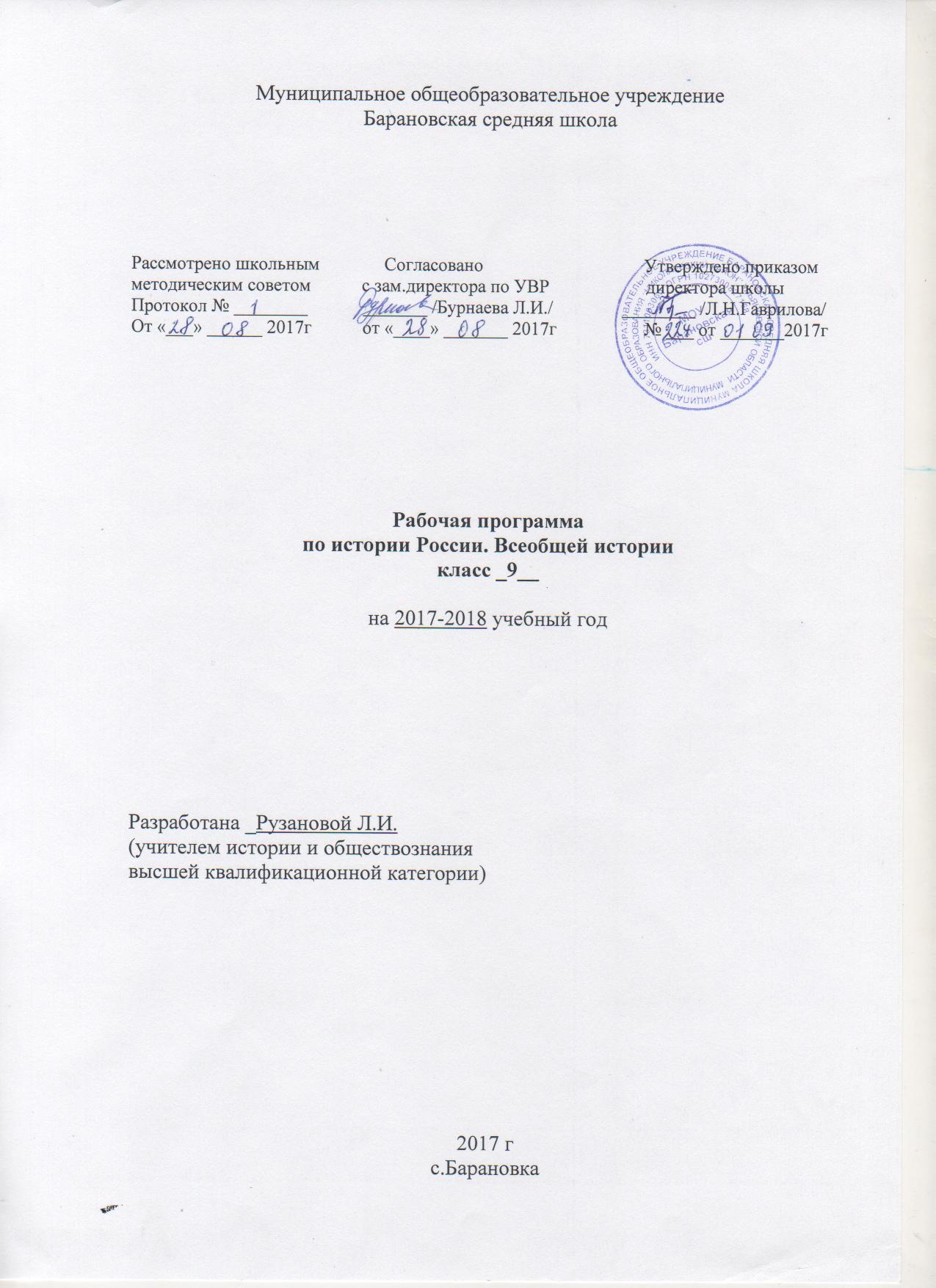                                    1.Пояснительная записка      Преподавание учебного предмета История (История России Всеобщая история) в 9 классе ведётся в соответствии  со следующими нормативно - распорядительными документами:1. Закон «Об образовании в Российской Федерации» от 29.12.20ё12 года № 273 ФЗ ( с изменениями и дополнениями ) 2. Приказ Министерства образования и науки РФ т 17.12.2010 № 1817 «Об утверждении федерального государственного образовательного стандарта основного общего образования» ( с изменениями и дополнениями)3.Письмо Департамента общего образования Министерства образования и науки России от 19.04. 2011г. № 03-255 «О введении федерального  государственного образовательного стандарта общего образования» 4. Приказ Министерства образования и науки РФ от 30.08.2013г. №  1015 «Об утверждении порядка организации и осуществления образовательной деятельности по основным общеобразовательным программам начального общего, основного общего и среднего общего образования ( в редакции  приказа от 17.07.2015 №734.)5. Приказ Министерства образования и науки РФ от 31.03.2014г. № 253»Об утверждении федеральных перечней учебников, рекомендуемых к использованию при реализации, имеющих государственную аккредитацию образовательных программ начального общего, основного общего, среднего общего образования» ( с изменениями).6. Историко – культурный стандарт, разработанный рабочей группой по подготовке концепции нового учебно-методического комплекса по отечественной истории.7. Приказ Министерства образования и науки Российской Федерации от 08.06.2015 года № 576 «О внесении изменений в федеральный перечень учебников, рекомендуемых  к использованию при реализации, имеющих государственную аккредитацию образовательных программ начального общего, основного общего, среднего общего образования, утверждённый приказом Министерства образования и науки Российской Федерации от 31.03.2014г. № 253»8. Приказ Министерства образования и науки Российской Федерации от 31.12.2015 года № 1577 «О внесении изменений в федеральный государственный  образовательный стандарт  основного общего образования, утверждённый приказом Министерства образования и науки Российской Федерации от 17 декабря 2010 г. № 1897».9. Письмо Министерства образования и науки Российской Федерации от 07 декабря 2016 года № 08- 2655.10. Методические рекомендации для образовательных организаций Ульяновской области о преподавании учебного предмета «История» в 2017-2018 учебном году ОГАУ «ИРО» и ФГБОУ ВО УлГПУ, согласованные со специалистами Департамента по надзору и контролю в сфере образования. Письмо Министерства образования и науки Ульяновской области, областного государственного автономного учреждения «Института развития образования»№ 73-ИОГВ-01-120.01/709 исх. От 29.09.2017 Программа по «Истории России. Всеобщей истории» составлена на основе новых учебников и УМК под редакцией Торкунова по истории России, а по Всеобщей истории- рабочие программы «Всеобщая история» предметная линия А.А. Вигасина –О.С. Сороко-Цюпы.5-9 классы- пособие для учителей общеобразовательных организаций ( А.А. Вигасин, Г.И.Годер Н.И. Шевченко и др.) -2 издание доработанное М. «Просвещение» 2014 История России. 9 класс. Учебник. для общеобразовательных. организаций. / Н. М. Арсентьев, А. А. Данилов, А.А. Левандовский, А. Я. Токарева. — М. : Просвещение, 2017 «Всеобщая история (Новейшая история-20-21 век.)М. «Просвещение» 2013 О.С.Сороко-Цюпа.3. Цель: главная цель школьного исторического образования- формирование у обучающихся исторического мышления как основы гражданской идентичности ценностно- ориентированной личности.Цель изучения истории России в современной школе — образование, развитие и воспитание личности школьника, способного к самоидентификации и определению своих ценностных приоритетов на основе осмысления исторического опыта своей страны и человечества в целом, активно и творчески применяющего исторические знания в учебной и социальной деятельности. 4.Задачи: овладение знаниями об основных этапах развития человеческого общества с древности до наших дней в социальной, экономической, политической, духовной и нравственной сферах при особом внимании к месту и роли России во всемирно-историческом процессе;      воспитание в духе патриотизма, уважения к своему Отечеству — многонациональному Российскому государству в соответствии с идеями толерантности в духе демократических ценностей современного общества;       развитие способности анализировать содержащуюся в различных источниках информацию о событиях и явлениях прошлого и настоящего, руководствуясь принципом историзма, в их динамике, взаимосвязи и взаимообусловленности;      формирование умений применять исторические знания для осмысления сущности современных общественных явлений, в общении с другими людьми в современном поликультурном, полиэтничном и многоконфессиональном обществе.      Программа предполагает обобщение по темам, повторение всего изученного за год до 2 ч., по усмотрению учителя. Программа предусматривает изучение региональной истории изучаемого периода истории России. Предусмотренные резервные часы могут использоваться на углубленное изучение отдельных тем предмета «история России5. Содержание учебного предмета:В соответствии с утверждённой Российским сообществом «Концепцией нового УМК по истории России» произошёл отказ т системы концентров, где история России изучалась с 6 по 9 классы, а затем в 10-11 классах шло повторение всего курса. Новая структура курса представлена в линейном виде с 6 по 10 класс. В 10 классе- начиная с Первой мировой войны. И до современности.- «История» для 5-9 классов изложена в виде двух курсов: «История России», (занимающего приоритетное место по объёму учебного времени) и «Всеобщая история». В связи с тем, что в федеральном государственном образовательном стандарте основного общего образования указан один предмет «История России. Всеобщая история», то и в учебном плане и в школьном журнале предметы записываются под одним названием «История России. Всеобщая история». В федеральном перечне на начало 2017-2018 учебного года отсутствуют учебники по Всеобщей истории в рамках линейной системы преподавания, поэтому целесообразно изучать эти курсы в хронологической последовательности. В 9 классе в первом полугодии и в начале 2-го полугодия идёт изучение истории России 19 век, а затем изучение новейшей истории 20- начало 21 века.Центральной идеей является рассмотрение истории формирования государственной территории и единого многонационального российского народа, событий в Европе и в мире в 20-21 веках.        Судьба России созидалась единением разных народов, традиций и культур. Это обусловило ключевую роль этнокультурных компонентов, обеспечивающих достижение единства, гармонии и согласия в российском многонациональном обществе.        Концепция исторического образования строится на основе единства задач обучения и воспитания.        Изучая историю России на ступени основного общего образования, обучающиеся приобретают исторические знания, приведенные в простейшую пространственно-хронологическую систему, учатся оперировать исторической терминологией в соответствии со спецификой определенных эпох, знакомятся с основными способами исторического анализа. 6.Общая характеристика учебного предмета    Отбор учебного материала для содержания программы осуществлен с учетом целей и задач истории в основной школе, его места в системе школьного образования, возрастных потребностей и познавательных возможностей учащихся 9 класса, особенностей их социализации, а также ресурса учебного времени, отводимого на изучение предмета.Содержательные линии:1.Историческое время – хронология и периодизация событий и процессов.2.Историческое пространство - историческая карта России и мира, ее динамика; отражение на исторической карте взаимодействия человека, общества и природы, основных географических, экологических, этнических, социальных, геополитических характеристик развития человечества.3.Историческое движение:эволюция трудовой и хозяйственной деятельности людей, развитие материального производства, техники;формирование и развитие человеческих общностей – социальных, этнонациональных, религиозных и др., образование и развитие государств, их исторические формы и типы;история познания человеком окружающего мира и себя в мире;развитие отношений между народами, государствами, цивилизациями.    Главная (сквозная) содержательная  линия – человек в истории. В связи с этим особое внимание уделяется характеристике условий жизни и быта людей в прошлом, их потребностям, интересам, мотивам действий, картине мира, ценностям.   Предмет «История России Всеобщая история» дает представление об основных этапах исторического пути Отечества. Важная мировоззренческая задача  заключается в раскрытии как своеобразия и неповторимости российской истории, так и ее связи с ведущими процессами мировой истории.      Методология концепции  отечественной и всеобщей  истории представляет собой определение базовых принципов их разработки. К их числу следует отнести:       исторический подход — как основу формирования метапредметных связей,  том числе с учебными предметами социально-гуманитарного цикла;       формирование требований к каждой ступени непрерывного исторического образования на протяжении всей жизни;       многофакторный подход к освещению истории мира всех сторон жизни Российского государства и общества, а также   мирового сообщества;       диалектический подход к оценке исторического процесса, событий, исторических персоналий, направлений развития государства и общества в 19 веке;      общественный, межнациональный и межкультурный консенсус;      неразрывность и взаимосвязь, последовательность и преемственность основных исторических периодов;       толерантность как необходимое условие взаимодействия государств и народов в новейшей истории.               Основные задачи:  рассмотрение истории России (19в.) и Всеобщей (новейшей 20-21 века)  истории  как неотъемлемой части мирового исторического процесса; понимание особенностей её развития, места и роли в мировой истории и в современном мире;       определение требований к содержанию обучения и воспитания, организации образовательного процесса и внеурочной деятельности на всех уровнях образования;формирование основ гражданской, этнонациональной, социальной, культурной самоидентификации личности обучающегося, осмысление им опыта российской истории как части мировой истории, усвоение базовых национальных ценностей современного российского общества: гуманистических и демократических ценностей, идей мира и взаимопонимания между народами, людьми разных культур;овладение базовыми историческими знаниями, а также представлениями о закономерностях развития человеческого общества с древности до наших дней в социальной, экономической, политической, научной и культурной сферах, приобретение опыта историко-культурного, цивилизационного подходов к оценке социальных явлений, современных глобальных процессов;воспитание уважения к историческому наследию народов России; восприятие традиций исторического диалога, сложившихся в поликультурном, полиэтническом и многоконфессиональном Российском государстве.8.Задачи обучения. Предметные задачи:овладение учащимися знаниями об основных этапах развития человеческого общества с древности до наших дней в социальной, экономической, политической, духовной и нравственной сферах при особом внимании к месту и роли России во всемирно-историческом процессе; развитие способности учащихся анализировать содержащуюся в различных источниках информацию о событиях и явлениях прошлого и настоящего, руководствуясь принципом историзма, в их динамике, взаимосвязи и взаимообусловленности; формирования умения воспринимать событие, явление в пространстве и времени, в историческом движении, вычленять периоды и этапы исторического процесса.Метапредметные задачи:овладение законченным систематизированным комплексом социально значимой информации, почерпнутой также на уроках обществознания, географии, литературы, естествознания. Личностные задачи:формирование у учащихся ориентиров для гражданской, этнонациональной, социальной, культурной самоидентификации в окружающем мире;воспитание учащихся в духе патриотизма, уважения к своему Отечеству — многонациональному Российскому государству, в соответствии с идеями взаимопонимания;формирование у школьников умений применять исторические знания для осмысления сущности современных общественных явлений, в общении с другими людьми в современном поликультурном, полиэтничном и многоконфессиональном обществе.       При изучении истории России наиболее актуальными и значимыми для выполнения задач ФГОС также являются:      Учебно-деятельностный подход, ориентированный на формирование личности и её способностей, компетентностей через активную познавательную деятельность самого школьника;       , формирование комплекса общеучебных (универсальных, надпредметных) умений, развитие способностей, различных видов деятельности и личностных качеств и отношений у учащихся основной школы;      дифференцированный подход при отборе и конструировании учебного содержания, предусматривающий принципы учёта возрастных и индивидуальных возможностей учащихся, с выделением уклонов и т.д.;      личностно ориентированный (гуманистический) подход, рассматривающий обучение как осмысленное, самостоятельно инициируемое, направленное на освоение смыслов как элементов личностного опыта;      проблемный подход, предполагающий усвоение программных знаний (по основным закономерностям) в процессе решения проблемных задач и исторических ситуаций, которые придают обучению поисковый и исследовательский характер.9.Содержание предмета «История России» конструируется на следующих принципах:       принцип историзма;       принцип объективности;       принцип социального подхода;       принцип альтернативности.        Традиционным принципам: научности, актуальности, наглядности, обеспечения мотивации, соблюдения преемственности в образовании, уровневой и предпрофильной дифференциации, системности вопросов и заданий, практической направленности, прослеживания внутрипредметных (в рамках целостного курса всеобщей истории) и межпредметных связей (обществознание, МХК).       Соблюдение и сочетание всех принципов познания истории обеспечат строгую научность и достоверность в изучении исторического прошлого.10. Описание места учебного предмета в учебном  плане.     Предмет «История России. Всеобщая история» изучается на уровне основного общего образования в качестве обязательного предмета в 9 классе в общем объеме 68 часов. С недельной нагрузкой  по 2 часу в неделю. Из расчёта 40 часов истории России и 28 часов Всеобщей истории11.Описание ценностных ориентиров содержания учебного предмета     Программа помогает усвоить базовые национальные ценности — основные моральные ценности, приоритетные нравственные установки, существующие в культурных, семейных, социально-исторических, религиозных традициях многонационального народа РФ, передаваемые от поколения к поколению и обеспечивающие успешное развитие страны в современных условиях.       Духовно-нравственное развитие личности — осуществляемое в процессе социализации последовательное расширение и укрепление ценностно-смысловой сферы личности, формирование способности человека оценивать и сознательно выстраивать на основе традиционных моральных норм и нравственных идеалов отношение к себе, другим людям, обществу, государству, Отечеству, миру в целом.  Социальный заказ образованию устанавливается в следующей системе фундаментальных социальных и педагогических понятий, а также отношений между ними:национальное государство;формирование национальной идентичности;патриотизм;гражданское общество;многообразие культур;межэтнический мир;социализация;развитие;базовые национальные ценности;духовно-нравственное развитие личности;духовно-нравственное воспитание личности гражданина России. 12. Планируемые личностные, метапредметные и предметные УУДосвоения учебного предмета        личностным результатами должны стать:осознание своей идентичности как гражданина страны, члена семьи, этнической и религиозной группы, локальной и региональной общности;освоение гуманистических традиций и ценностей современного общества, уважение прав и свобод человека;осмысление социально-нравственного опыта предшествующих поколений, способность к определению своей позиции и ответственному поведению в современном обществе;понимание культурного многообразия мира, уважение к культуре своего и других народов, толерантность.     Метапредметными УУД  выпускников 9 класса станут: способность сознательно организовывать и регулировать свою деятельность – учебную, общественную и др.;владение умениями работать с учебной и внешкольной информацией (анализировать и обобщать факты, составлять простой и развернутый план, тезисы, конспект, формулировать и обосновывать выводы и т.д.), использовать современные источники информации, в том числе материалы на электронных носителях;способность решать творческие задачи, представлять результаты своей деятельности в различных формах (сообщение, эссе, презентация, реферат..;готовность к сотрудничеству с соучениками, коллективной работе, освоение основ межкультурного взаимодействия в школе и социальном окружении и др.      Предметными УУД изучения истории для учащихся станут:овладение целостными представлениями об историческом пути народов своей страны и человечества как необходимой основой для миропонимания и познания современного общества;способность применять понятийный аппарат исторического знания и приемы исторического анализа для раскрытия сущности и значения событий и явлений прошлого и современности;умения изучать и систематизировать информацию из различных исторических и современных  источников, раскрывая ее социальную принадлежность и познавательную ценность;расширение опыта оценочной деятельности на основе осмысления  жизни и деяний личностей и народов в истории своей страны и человечества в целом;готовность применять исторические знания для выявления и сохранения исторических и культурных памятников своей страны.                            13               История 9 класс14. 9.класс (40 часов) Содержание РОССИЙСКАЯ ИМПЕРИЯ В XIX — НАЧАЛЕ XX в.Введение. Александровская эпоха: государственный либерализмЕвропа на рубеже XVIII—XIX вв. Революция во Франции, империя Наполеона I и изменение расстановки сил в Европе. Революции в Европе.Россия на рубеже XVIII—XIX вв.: территория, население, сословия, политический и экономический строй.Император Александр I. Конституционные проекты и планы политических реформ. Реформы М. М. Сперанского и их значение. Реформа народного просвещения и её роль в программе преобразований. Экономические преобразования начала XIX в. и их значение.Международное положение России. Основные цели и направления внешней политики. Георгиевский трактат. Вхождение Абхазии в состав России. Война со Швецией и включение Финляндии в состав Российской империи. Эволюция российско-французских отношений. Тильзитский мир.Отечественная война 1812 г.: причины, основное содержание, герои. Сущность и историческое значение войны. Подъём патриотизма и гражданского самосознания в российском обществе. Вклад народов России в победу. Становление индустриального общества в Западной Европе. Развитие промышленности и торговли в России. Проекты аграрных реформ.Социальный строй и общественные движения. Дворянская корпорация и дворянская этика. Идея служения как основа дворянской идентичности. Первые тайные общества, их программы. Власть и общественные движения. Восстание декабристов и его значение.Национальный вопрос в Европе и России. Политика российского правительства в Финляндии, Польше, на Украине, Кавказе. Конституция Финляндии 1809 г. и Польская конституция 1815 г. — первые конституции на территории Российской империи. Еврейское население России. Начало Кавказской войны.Венская система международных отношений и усиление роли России в международных делах. Россия — великая мировая держава.Николаевская эпоха: государственный консерватизмИмператор Николай I. Сочетание реформаторских и консервативных начал во внутренней политике Николая I и их проявления.Формирование индустриального общества, динамика промышленной революции, индустриализация в странах Западной Европы. Начало и особенности промышленного переворота в России. Противоречия хозяйственного развития. Изменения в социальной структуре российского общества. Особенности социальных движений в России в условиях начавшегося промышленного переворота.Общественная мысль и общественные движения. Россия и Запад как центральная тема общественных дискуссий. Особенности общественного движения 30—50-х гг. XIX в Национальный вопрос в Европе, его особенности в России. Национальная политика Николая I. Польское восстание 1830—1831 гг. Положение кавказских народов, движение Шамиля. Положение евреев в Российской империи.Религиозная политика Николая I. Положение Русской православной церкви. Диалог власти с католиками, мусульманами, буддистами.Россия и революции в Европе. Политика панславизма. Причины англо-русских противоречий. Восточный вопрос. Крымская война и её итоги. Парижский мир и конец венской системы международных отношений.Культурное пространство империи в первой половине 19в.Развитие образования. Научные открытия и развитие национальных научных школ. Русские первооткрыватели и путешественники. Кругосветные экспедиции. Открытие Антарктиды. Русское географическое общество.Особенности и основные стили в художественной культуре (романтизм, классицизм, реализм).Культура народов Российской империи. Взаимное обогащение культур.Российская культура как часть европейской культуры.Динамика повседневной жизни сословий.Преобразования Александра II: социальная и правовая модернизацияЕвропейская индустриализация во второй половинев. Технический прогресс в промышленности и сельском хозяйстве ведущих стран. Новые источники энергии, виды транспорта и средства связи. Перемены в быту.Император Александр II и основные направления его политики.Отмена крепостного права, историческое значение реформы.Социально-экономические последствия Крестьянской реформы 1861 г. Перестройка сельскохозяйственного и промышленного производства. Реорганизация финансово-кредитной системы. Железнодорожное строительство. Завершение промышленного переворота, его последствия. Начало индустриализации и урбанизации. Формирование буржуазии. Рост пролетариата. Нарастание социальных противоречий.Политические реформы 1860—1870-х гг. Начало социальной и правовой модернизации. Становление самоуправления. Судебная реформа и развитие правового сознания. Движение к правовому государству.Особенности развития общественной мысли и общественных движений в 1860—1890-е гг. Первые рабочие организации. Нарастание революционных настроений. Зарождение народничества. Рабочее, студенческое, женское движение. Либеральное и консервативное движения.Национальный вопрос, национальные войны в Европе и колониальная экспансия европейских держав в 1850— 1860-е гг. Рост национальных движений в Европе и мире. Нарастание антиколониальной борьбы.Народы Российской империи во второй половине XIX в. Завершение территориального роста Российской империи. Национальная политика самодержавия. Польское восстание 1863—1864 гг. Окончание Кавказской войны. Расширение автономии Финляндии. Народы Поволжья. Особенности конфессиональной политики.Основные направления и задачи внешней политики в период правления Александра II. Европейская политика России. Присоединение Средней Азии. Дальневосточная политика. Отношения с США, продажа Аляски.«Народное самодержавие» Александра IIIИмператор Александр III и основные направления его внутренней политики. Попытки решения крестьянского вопроса. Начало рабочего законодательства. Усиление борьбы с политическим радикализмом. Политика в области просвещения и печати. Укрепление позиций дворянства. Ограничение местного самоуправления.Особенности экономического развития страны в 1880—1890 ггПоложение основных слоёв российского общества в конце XIX в. Развитие крестьянской общины в пореформенный период.Общественное движение в 1880—1890-е гг. Народничество и его эволюция. Распространение марксизма.Национальная и религиозная политика Александра III. Идеология консервативного национализма.Новое соотношение политических сил в Европе. Приоритеты и основные направления внешней политики Александра III. Ослабление российского влияния на Балканах. Сближение России и Франции. Азиатская политика.Культурное пространство империи. Подъём российской демократической культуры. Развитие Школьная реформа. Естественные и общественные науки. Успехи фундаментальных естественных и прикладных наук. Географы и путешественники. Историческая наука. Критический реализм в литературе. Развитие российской журналистики. Революционно-демократическая литература. Русское искусство. Передвижники. Общественно-политическое значение деятельности передвижников. «Могучая кучка», значение творчества русских композиторов для развития русской и зарубежной музыки. Русская опера. Успехи музыкального образования. Русский драматический театр и его значение в развитии культуры и общественной жизни. Взаимодействие национальных культур народов России.Изменения в быту: новые черты в жизни города и деревни. Рост населения. Урбанизация. Изменение облика городов. Развитие связи и городского транспорта. Жизнь и быт городских «верхов». Жизнь и быт городских окраин. Досуг горожан. Изменения в деревенской жизни. Вклад культуры народов России в развитие мировой культуры Нового времени. Человек индустриального общества.Россия в начале ХХ в.: кризис империи.Мир на рубеже XIX—XX вв. Начало второй промышленной революции. Неравномерность экономического развития. Монополистический капитализм. Идеология и политика империализма. Завершение территориального раздела мира. Начало борьбы за передел мира. Нарастание противоречий между ведущими странами. Социальный реформизм.Место и роль России в мире. Территория и население Российской империи. Модернизация в России н. XX в. Урбанизация.Политическая система Российской империи начала века и необходимость её реформирования. Император Николай II. Борьба в высших эшелонах власти по вопросу политических преобразований. Национальная и конфессиональная политика.Экономическое развитие России в начале XX в. и его особенности. Роль государства в экономике. Место и роль иностранного капитала. Специфика российского монополистического капитализма. Сельская община. Аграрное перенаселение.Особенности социальной структуры российского общества начала XX в. Аграрный и рабочий вопросы, попытки их решения.Общественно-политические движения в начале XX в. Предпосылки формирования и особенности генезиса политических партий в России.Этнокультурный облик империи. Народы России в начале ХХ в. Многообразие политических форм объединения народов. Губернии, области, генерал-губернаторства, наместничества и комитеты. Великое княжество Финляндское. Государства-вассалы: Бухарское и Хивинское ханства. Русские в имперском сознании. Поляки, евреи, армяне, татары и другие народы Волго-Уралья, кавказские народы, народы Средней Азии, Сибири и ДВ. Русская православная церковь на рубеже XIX—XX вв. Этническое многообразие внутри православия. «Иноверие» и традиционные верования.Международное положение и внешнеполитические приоритеты России на рубеже XIX—XX вв. Международная конференция в Гааге. «Большая азиатская программа» русского правительства. Втягивание России в дальневосточный конфликт. Русско-японская война 1904—1905 гг., её итоги и влияние на внутриполитическую ситуацию в стране.Революция 1905—1907 гг. Народы России в 1905— 1907 гг. Российское общество и проблема национальных окраин. Закон о веротерпимости.Общество и власть после революции 1905—1907 гг.Политические реформы 1905—1906 гг. «Основные законы Российской империи». Система думской монархии. Классификация политических партий.Реформы П. А. Столыпина и их значение.Общественное и политическое развитие России в 1912— 1914 гг. Свёртывание курса на политическое и социальное реформаторство. Национальные политические партии и их программы. Национальная политика властей.Внешняя политика России после Русско-японской войны. Место и роль России в Антанте. Нарастание российско-германских противоречий.Серебряный век русской культуры.Духовное состояние российского общества в начале века.  Развитие науки. Русская философия: поиски общественного идеала. Литература: традиции реализма и новые направления. Декаданс. Символизм. Футуризм. Акмеизм. Изобразительное искусство. Русский авангард. Архитектура. Скульптура.Драматический театр: традиции и новаторство. Музыка и исполнительское искусство. Русский балет. Русская культура в Европе. «Русские сезоны за границей» С. П. Дягилева. Рождение отечественного кинематографа.Культура народов России. Повседневная жизнь в городе и деревне в начале ХХ в.15. Планируемые результаты изучения учебного предмета. История России в период Нового времени. Выпускник научится:локализовать во времени хронологические рамки и рубежные события Нового времени как исторической эпохи, основные этапы отечественной истории Нового времени; соотносить хронологию истории России и всеобщей истории в Новое время;использовать историческую карту как источник информации о границах России в Новое время, об основных процессах социально-экономического развития, о местах важнейших событий, направлениях значительных передвижений — походов, завоеваний, колонизации и др.;анализировать информацию из различных источников по отечественной истории Нового времени;составлять описание положения и образа жизни основных социальных групп в России и других странах в Новое время, памятников материальной и художественной культуры; рассказывать о значительных событиях и личностях отечественной истории Нового времени;систематизировать исторический материал, содержащийся в учебной и дополнительной литературе по отечественной истории Нового времени;раскрывать характерные, существенные черты: а) экономического и социального развития России в Новое время; б) эволюции политического строя (включая понятия «монархия», «самодержавие», «абсолютизм» и др.); в) развития общественного движения («консерватизм», «либерализм», «социализм»); г) представлений о мире и общественных ценностях; д) художественной культуры Нового времени;объяснять причины и следствия ключевых событий и процессов отечественной истории Нового времени (социальных движений, реформ и революций, взаимодействий между народами и др.);сопоставлять развитие России и других стран в Новое время, сравнивать исторические ситуации и события;давать оценку событиям и личностям отечественной истории Нового времени.применять знания по истории России и своего края в Новое время при составлении описаний исторических и культурных памятников своего города, края и т. д.Новейшая история. Выпускник научится:локализовать во времени хронологические рамки и рубежные события новейшей эпохи, характеризовать основные этапы отечественной ХХ — н. XXI в.; соотносить хронологию истории России в Новейшее время;использовать историческую карту как источник информации о территории России (СССР) в ХХ — начале XXI в., значительных социально-экономических процессах и изменениях на политической карте мира в новейшую эпоху, местах крупнейших событий;анализировать информацию из исторических источников — текстов, материальных и художественных памятников новейшей эпохи;представлять в различных формах описания, рассказа: а) условия и образ жизни людей различного социального положения в России в ХХ — начале XXI в.; б) ключевые события эпохи и их участников; в) памятники материальной и художественной культуры новейшей эпохи;систематизировать исторический материал, содержащийся в учебной и дополнительной литературе;раскрывать характерные, существенные черты экономического и социального развития России, политических режимов, международных отношений, развития культуры в XX — начале XXI в.;объяснять причины и следствия наиболее значительных событий новейшей эпохи в России (реформы и революции, войны, образование новых государств и др.);сопоставлять социально-экономическое и политическое развитие отдельных стран в новейшую эпоху (опыт модернизации, реформы и революции и др.), сравнивать исторические ситуации и события;давать оценку событиям и личностям отечественной истории.        Требования к результатам обучения предполагают реализацию деятельностного, компетентностного и личностно ориентированного подходов в процессе усвоения программы, что в конечном итоге обеспечит овладение учащимися знаниями, различными видами деятельности и умениями, их реализующими. Овладение знаниями, умениями, видами деятельности значимо для социализации, мировоззренческого и духовного развития учащихся, позволяющими им ориентироваться в социуме.       Результатами образования являются компетентности, заключающиеся в сочетании знаний и умений, видов деятельности, приобретённых в процессе усвоения учебного содержания, а также способностей, личностных качеств и свойств учащихся.      Особенностями системы оценки являются:-комплексный подход к оценке результатов образования (оценка предметных, метапредметных и личностных результатов общего образования);-использование планируемых результатов освоения основных образовательных программ;-оценка успешности освоения содержания отдельных учебных предметов на основе системно – деятельностного подхода, проявляющегося в способности к выполнению учебно – практических и учебно – познавательных задач;-оценка динамики образовательных достижений обучающихся;-сочетание внешней и внутренней оценки как механизма обеспечения качества образования;-использование накопительной системы оценивания (портфолио), характеризующей динамику индивидуальных образовательных достижений;-использование наряду со стандартизированными письменными или устными работами таких форм и методов оценки, как проекты, практические работы, творческие работы, самоанализ, самооценка, наблюдения.Объектом оценки личностных результатов являются сформированные у учащихся универсальные учебные действия, включаемые в три основных блока:Самоопределение – сформированность внутренней позиции обучающегося -  принятие и освоение новой социальной роли обучающегося; становление личности, которая гордится и любит свою Родину, народ, историю;Развитие самоуважения и способности адекватно оценивать себя и свои достижения, видеть сильные и слабые стороны свое личности;Смыслообразование – поиск и установление личностного смысла, понимания границ того, «что я знаю», и того «что я не знаю», «незнания» и стремления к преодолению этого разрыва;Морально – этическая ориентация -  знание основных моральных норм и ориентация на их выполнение на основе понимания их социальной необходимости.Основное содержание оценки личностных результатов на ступени основного общего образования строится вокруг оценки:      сформированности внутренней позиции обучающегося, которая находит отражение в эмоционально – положительном отношении обучающегося к образовательному учреждению;      ориентации на содержательные моменты образовательного процесса – уроки, познание нового, овладение умениями новыми компетенциями, характер учебного сотрудничества с учителем и одноклассниками – и ориентации на образец поведения «хорошего ученика» как пример для подражания;       сформированности основ гражданской позиции – чувств гордости за свою Родину, знания знаменательных для Отечества исторических событий; любви к своему краю, осознания своей национальности; развития доверия и способности к пониманию и сопереживанию чувствам других людей;      сформированности самооценки, включая осознания своих возможностей в учении способности адекватно судить о причинах  своего успеха/неуспеха в учении; умения видеть свои достоинства и недостатки, уважать себя и верить в успех;      сформированности мотивации учебной деятельности, включая социальные, учебно-познавательные и внешние мотивы, любознательность и   интерес к новому содержанию и способам решения проблем, приобретению новых знаний и умений, мотивации достижения результата, стремления к совершенствованию  своих способностей;       знания моральных норм и сформированности морально-этических суждений, способности к решению моральных проблем.         Оценка метапредметных результатов предполагает  оценку универсальных учебных действий учащихся (регулятивных, коммуникативных, познавательных), т.е. таких умственных действий обучающихся, которые направлены на анализ своей познавательной деятельности и управлению ею. К ним относятся:-способность обучающегося принимать и сохранять учебную цель и задачи; самостоятельно преобразовывать практическую задачу в познавательную; умение планировать собственную деятельность в соответствии с поставленной задачей и условиями ее реализации и искать средства ее осуществления; умение контролировать  и оценивать свои действия, вносить коррективы в их выполнение на основе оценки и учета характера ошибок, проявлять инициативу и самостоятельность в обучении;-умение осуществлять информационный поиск, сбор и выделение существенной информации из различных информационных источников;-умение использовать знаково-символические средства для создания моделей изучаемых объектов и процессов, схем решения учебно-познавательных и практических задач;-способность к осуществлению логических операций сравнений, анализа, обобщения, классификации по родовидовым признакам, установлению аналогий, отнесению к известным понятиям;-умению сотрудничать с педагогом и сверстниками при решении учебных проблем, принимать на себя ответственность за результаты своих действий.       Достижение предметных результатов обеспечивается за счет основных учебных предметов. Поэтому объектом оценки предметных результатов является способность учащихся решать учебно-познавательные и учебно-практические задачи.      Оценка достижения предметных результатов ведется как в ходе текущего и промежуточного оценивания, так и входе выполнения итоговых проверочных работ. 16. Описание учебно – методического и материально – технического обеспечения образовательного процесса1. История России. 9 класс. Учеб. для общеобразоват. организаций. / Н. М. Арсентьев, А. А. Данилов,  Левандовский, А. Я. Токарева. — М. : Просвещение, 2017. 2.История России. 9 класс. Тесты  . / Н. М. Арсентьев, А. А. Данилов, И. В. Курукин, А. Я. Токарева. — М. : Просвещение, 2017. 3. История России. 9 класс. Контрольные работы.  В. Артасов/ : Просвещение, 20174 История России.  9 класс. Контрольно- измерительные материалы. М. «Просвещение» 2016ЦИФРОВЫЕ ОБРАЗОВАТЕЛЬНЫЕ РЕСУРСЫhttp://www.rsnet.ru/— Официальная Россия (сервер органов государственной власти Российской Федерации).http://www.iurizdat.ru/editions/ofTicial/lcrf— Собрание законодательства Российской Федерации.http://www.socionet.ru—Соционет: информационное пространство по общественным наукам.http://www.alleng.ru/edu/social2.htm— Образовательные ресурсы Интернета — обществознаниеhttp://standart.edu.ru/- сайт Федерального государственного образовательного стандартаhttp://www.ug.ru/- Официальный сайт "Учительской газеты". На сайте представлены новости образования, рассматриваются вопросы воспитания, социальной защиты, методики обученияhttp://pedsovet.org/- Всероссийский интернет-педсовет Приложения ОСНОВНЫЕ СОБЫТИЯ И ДАТЫ860 г. — поход Руси на Константинополь 862 г. — легендарное призвание Рюрика 882 г. — захват Олегом Киева 882—912 гг. — княжение Олега в Киеве 907 г. — поход Олега на Константинополь 911 г. — договор Руси с Византией. 941, 944 гг. — походы князя Игоря на Константинополь, договоры Руси с Византией. 964—972 гг. — походы князя Святослава 978/980—1015 гг. — княжение Владимира Святославича в Киеве988 г. — Крещение Руси. 1016-1018 гг. и 1019-1054 гг. - княжение в Киеве Я. Мудрого в. 1097 г. — Любечский съезд князей1113—1125 гг. — княжение в Киеве Владимира Мономаха1125—1132 гг. — княжение в Киеве Мстислава ВеликогоНачало XII в. — «Повесть временных лет»1147 г. — первое упоминание Москвы в летописях 1185 г. — поход Игоря Святославича на половцев 1223 г. — битва на реке Калке1237—1241 гг. — завоевание Руси ханом Батыем 15 июля 1240 г. — Невская битва. 1242 г. — Ледовое побоище 1242—1243 гг. — образование улуса Джучи (Золотой Орды)1325—1340 гг. — княжение Ивана Калиты в Москве 1327 г. — антиордынское восстание в Твери 1359—1389 гг. — княжение Дмитрия Донского 11 августа 1378 г. — битва на реке Воже.сентября 1380 г. — Куликовская битва 1382 г. — разорение Москвы ханом Тохтамышем. 1389—1425 гг. — княжение Василия I 1395 г. — разгром Золотой Орды Тимуром. 1410 г. — Грюнвальдская битва 1425—1453 гг. — междоусобная война в Московском княжестве1425—1462 гг. — княжение Василия II Тёмного 1448 г. — установление автокефалии Русской православной церкви1462—1505 гг. — княжение Ивана III 1478 г. — присоединение Новгородской земли к Москве 1480 г. — «Стояние на реке Угре»; падение ордынского владычества. 1485 г. — присоединение Великого княжества Тверского к Москве. 1497 г. — принятие общерусского свода законов — Судебника Ивана III. 1505—1533 гг. — княжение Василия III 1510 г. — присоединение Псковской земли 1514 г. — включение Смоленской земли в состав Московского государства1521 г. — присоединение Рязанского княжества 1533—1584 гг. — княжение (с 1547 г. — царствование) Ивана IV Васильевича (Ивана Грозного)1533—1538 гг. — регентство Елены Глинской 1538—1547 гг. — период боярского правления 1547 г. — принятие Иваном IV царского титула1552 г. — взятие русскими войсками Казани. 1556 г. — присоединение к России Астраханского ханства. 1556 г. — отмена кормлений; принятие Уложения о	службе. 1558—1583 гг. — Ливонская война. 1564 г. — издание первой датированной российской печатной книги. 1565—1572 гг. — опричнина. 1581—1585 гг. — покорение Сибирского ханства Ермаком1584—1598 гг. — царствование Фёдора Ивановича 1589 г. — учреждение в России патриаршества 1598—1605 гг. — царствование Бориса Годунова1618	гг. — Смутное время в России. 1605-1606гг. — правление Лжедмитрия I1607-1610	гг. — царствование Василия Шуйского. 1607	гг. — восстание Ивана Болотникова. 1610	гг. — движение Лжедмитрия II. 1611—1612 гг. — Первое и Второе ополчения; освобождение Москвы от польско-литовских войск. 1613—1645 гг. — царствование Михаила Фёдоровича Романова1632—1634 гг. — Смоленская война. 1645—1676 гг. — царствование Алексея Михайловича 1648 г. — Соляной бунт в Москве1649—1653 гг. — походы Ерофея Хабарова 1653 г. — реформы патриарха Никона; начало старообрядческого раскола в Русской православной церквиянваря 1654 г. — Переяславская рада; переход под власть России Левобережной Украины. 1654—1667 гг. — война с Речью Посполитой 1656—1658 гг. — война со Швецией 1662 г. — Медный бунт1667 г. — Андрусовское перемирие с Речью Посполитой 1670—1671 гг. — восстание под предводительством Степана Разина1676—1682 гг. — царствование Фёдора Алексеевича 1682 г. — отмена местничества. 1682—1725 гг. — царствование Петра I (до 1689 г. при регентстве царевны Софьи; до 1696 г. совместно с Иваном V)1682—1689 гг. — правление царевны Софьи. 1682, 1689, 1698 гг. — восстания стрельцов в Москве. 1686—1700 гг. — война с Османской империей. 1687 — основание Славяно-греко-латинского училища (позднее — академия) в Москве.1687, 1689 гг. — Крымские походы В. В. Голицына1689 г. — Нерчинский договор между Россией и Китаем1695, 1696 гг. — Азовские походы. 1697—1698 гг. — Великое посольство в Европу. 1700—1721 гг. — Северная война.1700 г. — поражение под Нарвой1703 г. — основание Санкт-Петербурга.1705—1706 гг. — восстание в Астрахани. 1708	гг. — восстание под предводительством Кондратия Булавина. 1710	гг. — учреждение губерний 1708 г. — битва при деревне Лесной 27 июня 1709 г. — Полтавская битва. 1711 г. — учреждение Сената; 1711г.Прутский поход 1714 г. — указ о единонаследии 27 июля 1714 г. — Гангутское сражение 1718—1720 гг. — учреждение коллегий 1718—1724 гг. — проведение подушной переписи и первой ревизии. 1722—1723 гг. — Каспийский (Персидский) поход. 1725 г. — учреждение Академии наук в Петербурге. 1725—1727 гг. - правление Екатерины I. 1727-1730 гг. - правление Петра II. 1730—1740 гг. - правление Анны Иоанновны. 1733-1735 гг. - война за польское наследство. 1736—1739 гг. — русско-турецкая война1741—1743 гг. — русско-шведская война. 1741 гг. — правление Иоанна Антоновича. 1761 гг. — правление Елизаветы Петровны при регентстве Анны Леопольдовны1755 г. — основание Московского университета 1756—1763 гг. — Семилетняя война1762 гг. — правление Петра III. 1762 г. — Манифест о вольности дворянской1762-1796 гг. — правление Екатерины 2 1768—1774 гг. — русско-турецкая война 1772, 1793, 1795 гг. — разделы Речи Посполитой. 1773—1775 гг. — восстание под предводительством Емельяна Пугачёва. 1785 г. — жалованные грамоты дворянству и городам. 1787-1791	гг. — русско-турецкая война. 1788 г. — указ об учреждении «Духовного собрания магометанского закона». 1790гг. — русско-шведская война 11 декабря 1790 г. — взятие Измаила. 1791 г. — Ясский мир с Османской империей 1796—1801 гг. — правление Павла I 1799 г. — Итальянский и Швейцарский походы русской армии5марта 1801 г. — убийство Павла I. 1801—1825 гг. — правление Александра I1803 г. — указ о «вольных хлебопашцах». 20 ноября 1805 г. — битва при Аустерлице.  1807 г. — заключение Тильзитского мира с Францией1812 г. — Отечественная война. 25-26 август1812 г. — Бородинская битва.Август 1812 – военный совет в Филях02 сентября – наполеон вошёл в Москву.Октябрь 1812 – сражения под Тарутино и Малоярославцем1813-1814	гг. — Заграничные походы русской армии. 1815	гг. — Венский конгресс. 1815 г. — образование Священного союза 1817—1864 гг. — Кавказская война. 1821 г. — образование Северного и Южного тайных обществ. 14 декабря 1825 г. — восстание декабристов на Сенатской площади1825—1855 гг. — правление Николая I. 1837 г. — строительство железной дороги Петербург — Царское Село. 1837—1841 гг. — реформа управления государственными крестьянами П. Д. Киселёва. 1853—1856 гг. — Крымская война 1856 г. — Парижский трактат 1855—1881 гг. — правление Александра II 1858—1861 гг. — присоединение к России Приамурья и Дальнего Востока1861 г. — издание Манифеста об освобождении крестьян и «Положения о крестьянах, вышедших из крепостной зависимости». 1864 г. — Судебная реформа 1864 г. — Земская реформа— реформа городского самоуправления 1874 г. — Военная реформа1877—1878 гг. — Русско-турецкая война 1878 г. — Берлинский конгресс. 1878 г. — Сан-Стефанский мирный договор между Россией и Турцией. 1881 г. — убийство Александра II. 1881-1894 гг. — правление Александра III1905	гг. — Русско-японская война1907	гг. — Первая российская революцияянваря 1905 г. — Кровавое воскресенье17 апреля 1905 г. — указ «Об укреплении начал веротерпимости»14—15 мая 1905 г. — поражение русского флота в Цусимском сражениисентября 1905 г. — заключение Портсмутского мира с Японией7—25 октября 1905 г. — Всероссийская политическая забастовка9—19 декабря 1905 г. — вооружённое восстание в Москве1905 г. — закон о выборах в Государственную думуОСНОВНЫЕ ПОНЯТИЯ И ТЕРМИНЫПОВТОРЕНИЕПрисваивающее и производящее хозяйство. Славяне. Балты. Финно-угры. Русь. Подсечно-огневая система земледелия. Город. Село. Дань, полюдье, гривна. Князь, вече, посадник. Дружина. Купцы. Вотчина. Поместье. Крестьяне. Люди, смерды, закупы, холопы, рядовичиТрадиционные верования, христианство, православие, ислам, иудаизм. Монастырь. Митрополит. Автокефалия (церковная). Десятина.Крестово-купольный храм. Базилика. Граффити. Плинфа. Фреска. Мозаика. Летопись. Жития. Берестяные грамоты. Былины.Орда. Курултай, баскак, ярлык. Десятник. Военные монашеские ордена. Крестоносцы. Централизация. Кормление. Царь. Герб.7 КЛАССМестничество. Избранная рада. Реформы. Челобитная. Самодержавие. Государев двор. Сословно-представительная монархия. Земские соборы. Приказы. Опричнина. «Заповедные лета», «урочные лета». Крепостное право. Соборное уложение. Казачество, гетман. Засечная черта. Самозванство. Посад. Слобода. Мануфактура. Ярмарка. Старообрядчество. Раскол. Парсуна. Полки нового (иноземного) строя. Стрельцы. Ясак.Модернизация. Реформы. Меркантилизм. Протекционизм,Гвардия. Империя. Сенат. Коллегии. Синод. Губерния. Крепостная мануфактура. Рекрутские наборы. Ревизия. Прокурор. Фискал. Прибыльщик. Ассамблея. Табель о рангах. Ратуша. Дворцовый переворот. Верховный тайный совет. Кондиции. «Бироновщина». Просвещённый абсолютизм. Секуляризация. Уложенная комиссия. Гильдия. Магистрат. Духовные управления (мусульманские). Барокко. Рококо. Классицизм. Сентиментализм. Кунцткамера.9 КЛАСССамодержавие, бюрократия. Модернизация, индустриализация. Меценатство. Теория официальной народности. Славянофильство, западничество. Разночинцы, народничество, нигилизм. Рабочий класс, стачка, урбанизация. Либерализм, консерватизм, социализм, радикализм, анархизм, марксизм. РСДРП, большевики и меньшевики, социалисты-революционеры (эсеры), кадеты (конституционные демократы), октябристы, многопартийность, Советы рабочих депутатов. Национализм, нация. Государственная дума. Конституционализм, парламентаризм. Монархизм. Революция. Классицизм, ампир, романтизм, реализм, символизм, футуризм.Основные источникиДоговоры Руси с Византией. Русская Правда. «Повесть временных лет». «Поучение Владимира Мономаха». «Слово о полку Игореве». «Житие Александра Невского». «Житие Михаила Ярославича Тверского». «Задонщина». «Житие Сергия Радонежского». Берестяные грамоты. Лицевой летописный свод. Судебник 1550 г. «Домострой». Указ о «заповедных летах» и указ об «урочных летах». «Временник» Ивана Тимофеева. Соборное уложение 1649 г. Торговый устав. Андрусовское перемирие и «вечный мир» с Речью Посполитой. Табель о рангах. Указ о единонаследии 1714 г. Ништадтский мир. «Акт поднесения государю царю Петру I титула Императора Всероссийского и наименования Великого и Отца Отечества». Указы Петра I. «Ревизские сказки». «Юности честное зерцало». Газета «Ведомости». «Наказ» Екатерины II Уложенной комиссии. Жалованные грамоты дворянству и городам. Кючук-Кайнарджийский мирный договор. Георгиевский. Ясский мирный договор. Указ о «вольных хлебопашцах» от 20 февраля 1803 г. «Введение к Уложению государственных законов» М. М. Сперанского. 1810 г. «Конституция» Н. М. Муравьёва. «Русская правда» П. И. Пестеля. «Россия и русские» Н. М. Тургенева. Исторические персоналии  Государственные и военные деятели:	Александр Невский, Андрей Боголюбский, Аскольд и Дир, Батый (Бату), Василий I, Василий I Тёмный, Витовт, Владимир Мономах, Владимир Святой, Всеволод Большое Гнездо, Гедимин, Даниил Галицкий, Даниил Московский, Дмитрий Донской, Иван Калита, Иван III, Игорь, Игорь Святославич, Мамай, Михаил Ярославич Тверской, Олег, Ольга, Ольгерд, Рюрик, Святополк Окаянный, Святослав Игоревич, Софья (Зоя) Палеолог, Софья Витовтовна, Тимур, Тохтамыш, Узбек, Чингисхан, Юрий Долгорукий, Ягайло, Я.Мудрый.Общественные и религиозные деятели, деятели культуры, науки и образования: митрополит Алексий, Даниил Заточник, Дионисий, митрополит Иларион, Кирилл и Мефодий, Нестор, Афанасий Никитин, Андрей Рублёв, Сергий Радонежский, Феофан Грек, Аристотель Фиораванти. . Государственные и военные деятели: А.Ф.Адашев. Болотников, Василий III,Е.Глинская, Годунов, Ермак Тимофеевич, Иван IV Грозный, А.М.Курбский, хан Кучум, Лжедмитрий I, Лжедмитрий II, А.С.Матвеев, К.М.Минин, Д.М.Пожарский, Б.И.Морозов, А.Л.Ордин-Нащокин, А.М.Романов, М.Ф.Романов, Ф.А.Романов, М.В.Скопин-Шуйский, М.Скуратов, Фёдор Иванович, Б.Хмельницкий, Шуйский.Общественные и религиозные деятели, деятели культуры, науки и образования: протопоп Аввакум, Иосиф Волоцкий, патриарх Гермоген, С. И. Дежнёв, И. Ю. Москвитин, патриарх Никон, Симеон Полоцкий, В. Д. Поярков, Разин, протопоп. Сильвестр, Ушаков, Иван Фёдоров, патриарх Филарет, митрополит Филипп, Е. П. Хабаров, Чохов.  Государственные и военные деятели: Анна Иоанновна, Анна Леопольдовна, Ф. М. Апраксин, А. П. Бестужев-Рюмин, Э. И. Бирон, Я. В. Брюс, А. П. Волынский, В. В. Голицын, Ф.А.Головин, П.Гордон, Екатерина I, Екатерина II, Елизавета Петровна, Иван V, Иоанн VI Антонович, М.И.Кутузов, Ф.Я.Лефорт, А.Д.Меншиков, А.Г.Орлов, А.И.Остерман, Павел I, Пётр I, Пётр II, Пётр III, Г.А.Потёмкин, П.А.Румянцев, царевна Софья, АВ.Суворов, Ф.Ф.Ушаков, П.П.Шафиров, Б.П.Шереметев.Общественные и религиозные деятели, деятели культуры, науки и образования: В. И. Баженов, В.Беринг, В.Л.Боровиковский, Д.С.Бортнянский, Ф.Г.Волков, Е.Р.Дашкова, Н.Д.Демидов, Г.Р.Державин, А. Д. Кантемир, Дж. Кваренги, И.П.Кулибин, Д.Г.Левицкий, М.В.Ломоносов, А.К.Нартов, И.Н.Никитин, Н.И.Новиков, И.И.Ползунов, Ф.Прокопович, Е.И.Пугачёв, А.Н.Радищев, В.Растрелли, Н.П.Румянцев, В.Н.Татищев, Д.И.Фонвизин, С.И. Челюскин, Ф. И. Шубин.      9класс. Государственные и военные деятели: Александр I, Александр II, Александр III, А.А.Аракчеев, П.И.Багратион, Барклай де Толли, А.Х.Бенкендорф, С.Ю.Витте, А.П.Ермолов, Е.Ф.Канкрин, П.Д.Киселёв, В.А. Корнилов, М.И.Кутузов, М.Т.Лорис-Меликов, П.С.Нахимов, НиколайI, Николай II, В.К.Плеве, К.П.Победоносцев, М.Д.Скобелев, М.М.Сперанский, П.А.Столыпин. Общественные деятели: И.С.Аксаков, К.С.Аксаков, М.А.Бакунин, Гапон, И.Гаспринский, А.И.Герцен, А.И.Гучков, Н.Я.Данилевский, Желябов, Засулич, К.Д.Кавелин, М.Н.Катков, И. В. Киреевский, П.Л.Лавров, В.И.Ленин, К.Н.Леонтьев, Л.Мартов, П.Н.Милюков, Н. М. Муравьёв, П. И. Пестель, С.Л.Перовская, Г.В.Плеханов, В.М.Пуришкевич, Г.Е.Распутин, К.Ф.Рылеев, Б. В. Савинков, П.Б.Струве, П.Н.Ткачёв, П.Я.Чаадаев, М.Чернов, Б.Н.Чичерин, В. В. Шульгин.Деятели культуры: И. К. Айвазовский, Амвросий Оптинский, А. А. Ахматова, Е. А. Баратынский (Боратынский),В.	Г. Белинский, А. Белый, А. Н. Бенуа, Н. А. Бердяев,А. Блок, К. П. Брюллов, С. Н. Булгаков, И. А. Бунин, В. М. Васнецов, А. Н. Воронихин, М. А. Врубель, М. И. Глинка, Н. В. Гоголь, И. А. Гончаров, Н. С. Гумилёв, А. С. Даргомыжский, Г. Р. Державин, Ф. М. Достоевский, С. П. Дягилев, М. Н. Ермолова, В. А. Жуковский,В.Кандинский, О.А.Кипренский, В.Ф.Комиссаржевская, И.Н.Крамской, И.А.Крылов, А.Кунанбаев, И.И.Левитан, М.Ю.Лермонтов, митрополит Макарий (Булгаков), К.С.Малевич, О.Э.Мандельштам, ВВ.Маяковский, Д.С.Мережковский, М.П.Мусоргский, Н.А.Некрасов, В.Ф.Нижинский, А.П.Павлова, В.Г.Перов, М.И.Петипа, А.С.Пушкин, С.В.Рахманинов, И.Е.Репин, Н.А.Римский-Корсаков, К.И.Росси, Н.Г.Рубинштейн, М.Е.Салтыков-Щедрин, В.А.Серов, А.Н.Скрябин, В.С.Соловьёв, К.С.Станиславский, К.А.Тон, В.А.Тропинин, И.С.Тургенев, Ф.И. Тютчев, А.А.Фет, митрополит Филарет А.А.Ханжонков, М.И. Цветаева, П.И.Чайковский, Н.Г.Чернышевский, А.П.Чехов, Ф.И.Шаляпин, Т.Г.Шевченко, Ф.О.Шехтель.Деятели науки: А.М.Бутлеров, Т.Н.Грановский, Н.Д.Зелинский, Н.Н.Зинин, Н.М.Карамзин, Л.П.Карсавин, В.О.Ключевский, С.В.Ковалевская, М.М.Ковалевский, П.Н.Лебедев, Н.И.Лобачевский, А.Н.Лодыгин, Д.И.Менделеев,  Календарно-тематическое планирование на учебный год: 2017/2018
Вариант: /История России. Всеобщая история/9 класс/"История России" 9 класс под редакцией А.В. Торкунова ,"Всеобщая история"19-начало 20 века -70час
Общее количество часов: 70

Состояние на 20.10.2017 21:41:32№Тема, разделТема I. Россия в первой четверти XIX в. (9 ч)Тема I. Россия в первой четверти XIX в. (9 ч)Личностные результаты:освоение национальных ценностей, традиций, культуры, знаний о народах и этнических группах России на примере историко-культурных традиций, сформировавшихся на территории России в XIXв.;эмоционально положительное принятие своей этнической идентичности;уважение к истории родного края, его культурным и историческим памятникам;гражданский патриотизм, любовь к Родине, чувство гордости за свою страну и её достижения во всех сферах общественной жизни в изучаемый период;уважение к личности и её достоинству, способность давать моральную оценку действиям исторических персонажей, нетерпимость к любым видам насилия и готовность противостоять им;формирование коммуникативной компетентности, умения вести диалог на основе равноправных отношений и взаимного уважения и принятия;готовность к выбору профильного образования, определение своих профессиональных предпочтений.Метапредметные результаты:самостоятельно анализировать условия достижения цели на основе учёта обозначенных учителем ориентиров действия при работе с новым учебным материалом;планировать пути достижения целей, устанавливать целевые приоритеты, адекватно оценивать свои возможности, условия и средства достижения целей;самостоятельно контролировать своё время и управлять им;адекватно самостоятельно оценивать правильность выполнения действий и вносить необходимые коррективы в исполнение как в конце действия, так и по ходу его реализации;понимать относительность мнений и подходов к решению проблемы, учитывать разные мнения и стремиться к координации различных позиций путём сотрудничества;работать в группе — устанавливать рабочие отношения, эффективно сотрудничать и способствовать продуктивной кооперации, интегрироваться в группу сверстников и строить продуктивное взаимодействие со сверстниками и взрослыми;формулировать собственное мнение и позицию, аргументировать свою позицию и координировать её с позициями партнёров в сотрудничестве при выработке общего решения в совместной деятельности;выявлять разные точки зрения и сравнивать их, прежде чем принимать решения и делать выбор;осуществлять взаимный контроль и оказывать необходимую взаимопомощь путём сотрудничества;адекватно использовать речевые средства для решения различных коммуникативных задач, владеть устной и письменной речью, строить монологические контекстные высказывания;организовывать и планировать учебное сотрудничество с учителем и сверстниками, определять цели и функции участников, способы взаимодействия, планировать общие способы работы;осуществлять контроль, оценку действий партнёра, уметь убеждать;в процессе коммуникации достаточно точно, последовательно и полно передавать партнёру необходимую информацию как ориентир для построения действия;осуществлять расширенный поиск информации с использованием ресурсов библиотек и Интернета;выявлять проблему, аргументировать её актуальность;выдвигать гипотезы о связях и закономерностях событий, процессов, объектов, проводить исследование её объективности (под руководством учителя);структурировать тексты, включая умение выделять главное и второстепенное, основную идею текста, выстраивать последовательность описываемых событий.Предметные результаты:представление о территории России и её границах, об их изменениях на протяжении XIX в.;знание истории и географии края, его достижений и культурных традиций в изучаемый период;представление о социально-политическом устройстве Российской империи в XIX в.;знание основных течений общественного движения XIXв. (декабристы, западники и славянофилы, либералы и консерваторы, народнические и марксистские организации), их отличительных черт и особенностей;установление взаимосвязи между общественным движением и политическими событиями (на примере реформ и контрреформ);определение и использование основных исторических понятий периода;установление причинно-следственных связей, объяснение исторических явлений;установление синхронистических связей истории России и стран Европы, Америки и Азии в XIX в.;анализ информации, содержащейся в исторических источниках XIX в. (законодательные акты, конституционные проекты, документы декабристских обществ, частная переписка, мемуарная литература и др.);анализ и историческая оценка действий исторических личностей;определение собственного отношения к дискуссионным проблемам прошлого и трудным вопросам истории (фундаментальные особенности социального и политического строя России;систематизация информации в ходе проектной деятельности, представление её результатов в различных видах, в том числе с использованием наглядных средств;приобретение опыта историко-культурного, историкоантропологического, цивилизационного подходов к оценке социальных явлений;представление о культурном пространстве России в XIX в., осознание роли и места культурного наследия России в общемировом культурном наследии;анализ и историческая оценка действий исторических личностей и принимаемых ими решений (императоры Александр I, Николай I, Александр II, Александр III, Николай II; государственные деятели М. М. Сперанский, А. А. Аракчеев, Н. А. и Д. А. Милютины, К. П. Победоносцев и др.; общественные деятели К. С. Аксаков, Н. М. Унковский, Б. Н. Чичерин и др.; представители оппозиционного движения П. И. Пестель, М. П. Буташевич-Петрашевский, А. И. Желябов и др.), а также влияния их деятельности на развитие Российского государства;составление и анализ генеалогических схем и таблиц;поиск в источниках различного типа и вида (в художественной и научной литературе) информации о событиях и явлениях прошлого с использованием понятийного и познавательного инструментария социальных наук;анализ информации, содержащейся в исторических источниках XIX в. (законодательные акты, конституционные проекты, документы декабристских обществ, частная переписка, мемуарная литература и др.);сопоставление (при помощи учителя) различных версий и оценок исторических событий и личностей.1Россия и мир на рубеже XVIII—XIX вв.Личностные результаты:освоение национальных ценностей, традиций, культуры, знаний о народах и этнических группах России на примере историко-культурных традиций, сформировавшихся на территории России в XIXв.;эмоционально положительное принятие своей этнической идентичности;уважение к истории родного края, его культурным и историческим памятникам;гражданский патриотизм, любовь к Родине, чувство гордости за свою страну и её достижения во всех сферах общественной жизни в изучаемый период;уважение к личности и её достоинству, способность давать моральную оценку действиям исторических персонажей, нетерпимость к любым видам насилия и готовность противостоять им;формирование коммуникативной компетентности, умения вести диалог на основе равноправных отношений и взаимного уважения и принятия;готовность к выбору профильного образования, определение своих профессиональных предпочтений.Метапредметные результаты:самостоятельно анализировать условия достижения цели на основе учёта обозначенных учителем ориентиров действия при работе с новым учебным материалом;планировать пути достижения целей, устанавливать целевые приоритеты, адекватно оценивать свои возможности, условия и средства достижения целей;самостоятельно контролировать своё время и управлять им;адекватно самостоятельно оценивать правильность выполнения действий и вносить необходимые коррективы в исполнение как в конце действия, так и по ходу его реализации;понимать относительность мнений и подходов к решению проблемы, учитывать разные мнения и стремиться к координации различных позиций путём сотрудничества;работать в группе — устанавливать рабочие отношения, эффективно сотрудничать и способствовать продуктивной кооперации, интегрироваться в группу сверстников и строить продуктивное взаимодействие со сверстниками и взрослыми;формулировать собственное мнение и позицию, аргументировать свою позицию и координировать её с позициями партнёров в сотрудничестве при выработке общего решения в совместной деятельности;выявлять разные точки зрения и сравнивать их, прежде чем принимать решения и делать выбор;осуществлять взаимный контроль и оказывать необходимую взаимопомощь путём сотрудничества;адекватно использовать речевые средства для решения различных коммуникативных задач, владеть устной и письменной речью, строить монологические контекстные высказывания;организовывать и планировать учебное сотрудничество с учителем и сверстниками, определять цели и функции участников, способы взаимодействия, планировать общие способы работы;осуществлять контроль, оценку действий партнёра, уметь убеждать;в процессе коммуникации достаточно точно, последовательно и полно передавать партнёру необходимую информацию как ориентир для построения действия;осуществлять расширенный поиск информации с использованием ресурсов библиотек и Интернета;выявлять проблему, аргументировать её актуальность;выдвигать гипотезы о связях и закономерностях событий, процессов, объектов, проводить исследование её объективности (под руководством учителя);структурировать тексты, включая умение выделять главное и второстепенное, основную идею текста, выстраивать последовательность описываемых событий.Предметные результаты:представление о территории России и её границах, об их изменениях на протяжении XIX в.;знание истории и географии края, его достижений и культурных традиций в изучаемый период;представление о социально-политическом устройстве Российской империи в XIX в.;знание основных течений общественного движения XIXв. (декабристы, западники и славянофилы, либералы и консерваторы, народнические и марксистские организации), их отличительных черт и особенностей;установление взаимосвязи между общественным движением и политическими событиями (на примере реформ и контрреформ);определение и использование основных исторических понятий периода;установление причинно-следственных связей, объяснение исторических явлений;установление синхронистических связей истории России и стран Европы, Америки и Азии в XIX в.;анализ информации, содержащейся в исторических источниках XIX в. (законодательные акты, конституционные проекты, документы декабристских обществ, частная переписка, мемуарная литература и др.);анализ и историческая оценка действий исторических личностей;определение собственного отношения к дискуссионным проблемам прошлого и трудным вопросам истории (фундаментальные особенности социального и политического строя России;систематизация информации в ходе проектной деятельности, представление её результатов в различных видах, в том числе с использованием наглядных средств;приобретение опыта историко-культурного, историкоантропологического, цивилизационного подходов к оценке социальных явлений;представление о культурном пространстве России в XIX в., осознание роли и места культурного наследия России в общемировом культурном наследии;анализ и историческая оценка действий исторических личностей и принимаемых ими решений (императоры Александр I, Николай I, Александр II, Александр III, Николай II; государственные деятели М. М. Сперанский, А. А. Аракчеев, Н. А. и Д. А. Милютины, К. П. Победоносцев и др.; общественные деятели К. С. Аксаков, Н. М. Унковский, Б. Н. Чичерин и др.; представители оппозиционного движения П. И. Пестель, М. П. Буташевич-Петрашевский, А. И. Желябов и др.), а также влияния их деятельности на развитие Российского государства;составление и анализ генеалогических схем и таблиц;поиск в источниках различного типа и вида (в художественной и научной литературе) информации о событиях и явлениях прошлого с использованием понятийного и познавательного инструментария социальных наук;анализ информации, содержащейся в исторических источниках XIX в. (законодательные акты, конституционные проекты, документы декабристских обществ, частная переписка, мемуарная литература и др.);сопоставление (при помощи учителя) различных версий и оценок исторических событий и личностей.2Александр I: начало правления. Реформы М. М. СперанскогоЛичностные результаты:освоение национальных ценностей, традиций, культуры, знаний о народах и этнических группах России на примере историко-культурных традиций, сформировавшихся на территории России в XIXв.;эмоционально положительное принятие своей этнической идентичности;уважение к истории родного края, его культурным и историческим памятникам;гражданский патриотизм, любовь к Родине, чувство гордости за свою страну и её достижения во всех сферах общественной жизни в изучаемый период;уважение к личности и её достоинству, способность давать моральную оценку действиям исторических персонажей, нетерпимость к любым видам насилия и готовность противостоять им;формирование коммуникативной компетентности, умения вести диалог на основе равноправных отношений и взаимного уважения и принятия;готовность к выбору профильного образования, определение своих профессиональных предпочтений.Метапредметные результаты:самостоятельно анализировать условия достижения цели на основе учёта обозначенных учителем ориентиров действия при работе с новым учебным материалом;планировать пути достижения целей, устанавливать целевые приоритеты, адекватно оценивать свои возможности, условия и средства достижения целей;самостоятельно контролировать своё время и управлять им;адекватно самостоятельно оценивать правильность выполнения действий и вносить необходимые коррективы в исполнение как в конце действия, так и по ходу его реализации;понимать относительность мнений и подходов к решению проблемы, учитывать разные мнения и стремиться к координации различных позиций путём сотрудничества;работать в группе — устанавливать рабочие отношения, эффективно сотрудничать и способствовать продуктивной кооперации, интегрироваться в группу сверстников и строить продуктивное взаимодействие со сверстниками и взрослыми;формулировать собственное мнение и позицию, аргументировать свою позицию и координировать её с позициями партнёров в сотрудничестве при выработке общего решения в совместной деятельности;выявлять разные точки зрения и сравнивать их, прежде чем принимать решения и делать выбор;осуществлять взаимный контроль и оказывать необходимую взаимопомощь путём сотрудничества;адекватно использовать речевые средства для решения различных коммуникативных задач, владеть устной и письменной речью, строить монологические контекстные высказывания;организовывать и планировать учебное сотрудничество с учителем и сверстниками, определять цели и функции участников, способы взаимодействия, планировать общие способы работы;осуществлять контроль, оценку действий партнёра, уметь убеждать;в процессе коммуникации достаточно точно, последовательно и полно передавать партнёру необходимую информацию как ориентир для построения действия;осуществлять расширенный поиск информации с использованием ресурсов библиотек и Интернета;выявлять проблему, аргументировать её актуальность;выдвигать гипотезы о связях и закономерностях событий, процессов, объектов, проводить исследование её объективности (под руководством учителя);структурировать тексты, включая умение выделять главное и второстепенное, основную идею текста, выстраивать последовательность описываемых событий.Предметные результаты:представление о территории России и её границах, об их изменениях на протяжении XIX в.;знание истории и географии края, его достижений и культурных традиций в изучаемый период;представление о социально-политическом устройстве Российской империи в XIX в.;знание основных течений общественного движения XIXв. (декабристы, западники и славянофилы, либералы и консерваторы, народнические и марксистские организации), их отличительных черт и особенностей;установление взаимосвязи между общественным движением и политическими событиями (на примере реформ и контрреформ);определение и использование основных исторических понятий периода;установление причинно-следственных связей, объяснение исторических явлений;установление синхронистических связей истории России и стран Европы, Америки и Азии в XIX в.;анализ информации, содержащейся в исторических источниках XIX в. (законодательные акты, конституционные проекты, документы декабристских обществ, частная переписка, мемуарная литература и др.);анализ и историческая оценка действий исторических личностей;определение собственного отношения к дискуссионным проблемам прошлого и трудным вопросам истории (фундаментальные особенности социального и политического строя России;систематизация информации в ходе проектной деятельности, представление её результатов в различных видах, в том числе с использованием наглядных средств;приобретение опыта историко-культурного, историкоантропологического, цивилизационного подходов к оценке социальных явлений;представление о культурном пространстве России в XIX в., осознание роли и места культурного наследия России в общемировом культурном наследии;анализ и историческая оценка действий исторических личностей и принимаемых ими решений (императоры Александр I, Николай I, Александр II, Александр III, Николай II; государственные деятели М. М. Сперанский, А. А. Аракчеев, Н. А. и Д. А. Милютины, К. П. Победоносцев и др.; общественные деятели К. С. Аксаков, Н. М. Унковский, Б. Н. Чичерин и др.; представители оппозиционного движения П. И. Пестель, М. П. Буташевич-Петрашевский, А. И. Желябов и др.), а также влияния их деятельности на развитие Российского государства;составление и анализ генеалогических схем и таблиц;поиск в источниках различного типа и вида (в художественной и научной литературе) информации о событиях и явлениях прошлого с использованием понятийного и познавательного инструментария социальных наук;анализ информации, содержащейся в исторических источниках XIX в. (законодательные акты, конституционные проекты, документы декабристских обществ, частная переписка, мемуарная литература и др.);сопоставление (при помощи учителя) различных версий и оценок исторических событий и личностей.3Внешняя политика Александра I в 1801—1812 гг.Личностные результаты:освоение национальных ценностей, традиций, культуры, знаний о народах и этнических группах России на примере историко-культурных традиций, сформировавшихся на территории России в XIXв.;эмоционально положительное принятие своей этнической идентичности;уважение к истории родного края, его культурным и историческим памятникам;гражданский патриотизм, любовь к Родине, чувство гордости за свою страну и её достижения во всех сферах общественной жизни в изучаемый период;уважение к личности и её достоинству, способность давать моральную оценку действиям исторических персонажей, нетерпимость к любым видам насилия и готовность противостоять им;формирование коммуникативной компетентности, умения вести диалог на основе равноправных отношений и взаимного уважения и принятия;готовность к выбору профильного образования, определение своих профессиональных предпочтений.Метапредметные результаты:самостоятельно анализировать условия достижения цели на основе учёта обозначенных учителем ориентиров действия при работе с новым учебным материалом;планировать пути достижения целей, устанавливать целевые приоритеты, адекватно оценивать свои возможности, условия и средства достижения целей;самостоятельно контролировать своё время и управлять им;адекватно самостоятельно оценивать правильность выполнения действий и вносить необходимые коррективы в исполнение как в конце действия, так и по ходу его реализации;понимать относительность мнений и подходов к решению проблемы, учитывать разные мнения и стремиться к координации различных позиций путём сотрудничества;работать в группе — устанавливать рабочие отношения, эффективно сотрудничать и способствовать продуктивной кооперации, интегрироваться в группу сверстников и строить продуктивное взаимодействие со сверстниками и взрослыми;формулировать собственное мнение и позицию, аргументировать свою позицию и координировать её с позициями партнёров в сотрудничестве при выработке общего решения в совместной деятельности;выявлять разные точки зрения и сравнивать их, прежде чем принимать решения и делать выбор;осуществлять взаимный контроль и оказывать необходимую взаимопомощь путём сотрудничества;адекватно использовать речевые средства для решения различных коммуникативных задач, владеть устной и письменной речью, строить монологические контекстные высказывания;организовывать и планировать учебное сотрудничество с учителем и сверстниками, определять цели и функции участников, способы взаимодействия, планировать общие способы работы;осуществлять контроль, оценку действий партнёра, уметь убеждать;в процессе коммуникации достаточно точно, последовательно и полно передавать партнёру необходимую информацию как ориентир для построения действия;осуществлять расширенный поиск информации с использованием ресурсов библиотек и Интернета;выявлять проблему, аргументировать её актуальность;выдвигать гипотезы о связях и закономерностях событий, процессов, объектов, проводить исследование её объективности (под руководством учителя);структурировать тексты, включая умение выделять главное и второстепенное, основную идею текста, выстраивать последовательность описываемых событий.Предметные результаты:представление о территории России и её границах, об их изменениях на протяжении XIX в.;знание истории и географии края, его достижений и культурных традиций в изучаемый период;представление о социально-политическом устройстве Российской империи в XIX в.;знание основных течений общественного движения XIXв. (декабристы, западники и славянофилы, либералы и консерваторы, народнические и марксистские организации), их отличительных черт и особенностей;установление взаимосвязи между общественным движением и политическими событиями (на примере реформ и контрреформ);определение и использование основных исторических понятий периода;установление причинно-следственных связей, объяснение исторических явлений;установление синхронистических связей истории России и стран Европы, Америки и Азии в XIX в.;анализ информации, содержащейся в исторических источниках XIX в. (законодательные акты, конституционные проекты, документы декабристских обществ, частная переписка, мемуарная литература и др.);анализ и историческая оценка действий исторических личностей;определение собственного отношения к дискуссионным проблемам прошлого и трудным вопросам истории (фундаментальные особенности социального и политического строя России;систематизация информации в ходе проектной деятельности, представление её результатов в различных видах, в том числе с использованием наглядных средств;приобретение опыта историко-культурного, историкоантропологического, цивилизационного подходов к оценке социальных явлений;представление о культурном пространстве России в XIX в., осознание роли и места культурного наследия России в общемировом культурном наследии;анализ и историческая оценка действий исторических личностей и принимаемых ими решений (императоры Александр I, Николай I, Александр II, Александр III, Николай II; государственные деятели М. М. Сперанский, А. А. Аракчеев, Н. А. и Д. А. Милютины, К. П. Победоносцев и др.; общественные деятели К. С. Аксаков, Н. М. Унковский, Б. Н. Чичерин и др.; представители оппозиционного движения П. И. Пестель, М. П. Буташевич-Петрашевский, А. И. Желябов и др.), а также влияния их деятельности на развитие Российского государства;составление и анализ генеалогических схем и таблиц;поиск в источниках различного типа и вида (в художественной и научной литературе) информации о событиях и явлениях прошлого с использованием понятийного и познавательного инструментария социальных наук;анализ информации, содержащейся в исторических источниках XIX в. (законодательные акты, конституционные проекты, документы декабристских обществ, частная переписка, мемуарная литература и др.);сопоставление (при помощи учителя) различных версий и оценок исторических событий и личностей.4Отечественная война 1812 г.Личностные результаты:освоение национальных ценностей, традиций, культуры, знаний о народах и этнических группах России на примере историко-культурных традиций, сформировавшихся на территории России в XIXв.;эмоционально положительное принятие своей этнической идентичности;уважение к истории родного края, его культурным и историческим памятникам;гражданский патриотизм, любовь к Родине, чувство гордости за свою страну и её достижения во всех сферах общественной жизни в изучаемый период;уважение к личности и её достоинству, способность давать моральную оценку действиям исторических персонажей, нетерпимость к любым видам насилия и готовность противостоять им;формирование коммуникативной компетентности, умения вести диалог на основе равноправных отношений и взаимного уважения и принятия;готовность к выбору профильного образования, определение своих профессиональных предпочтений.Метапредметные результаты:самостоятельно анализировать условия достижения цели на основе учёта обозначенных учителем ориентиров действия при работе с новым учебным материалом;планировать пути достижения целей, устанавливать целевые приоритеты, адекватно оценивать свои возможности, условия и средства достижения целей;самостоятельно контролировать своё время и управлять им;адекватно самостоятельно оценивать правильность выполнения действий и вносить необходимые коррективы в исполнение как в конце действия, так и по ходу его реализации;понимать относительность мнений и подходов к решению проблемы, учитывать разные мнения и стремиться к координации различных позиций путём сотрудничества;работать в группе — устанавливать рабочие отношения, эффективно сотрудничать и способствовать продуктивной кооперации, интегрироваться в группу сверстников и строить продуктивное взаимодействие со сверстниками и взрослыми;формулировать собственное мнение и позицию, аргументировать свою позицию и координировать её с позициями партнёров в сотрудничестве при выработке общего решения в совместной деятельности;выявлять разные точки зрения и сравнивать их, прежде чем принимать решения и делать выбор;осуществлять взаимный контроль и оказывать необходимую взаимопомощь путём сотрудничества;адекватно использовать речевые средства для решения различных коммуникативных задач, владеть устной и письменной речью, строить монологические контекстные высказывания;организовывать и планировать учебное сотрудничество с учителем и сверстниками, определять цели и функции участников, способы взаимодействия, планировать общие способы работы;осуществлять контроль, оценку действий партнёра, уметь убеждать;в процессе коммуникации достаточно точно, последовательно и полно передавать партнёру необходимую информацию как ориентир для построения действия;осуществлять расширенный поиск информации с использованием ресурсов библиотек и Интернета;выявлять проблему, аргументировать её актуальность;выдвигать гипотезы о связях и закономерностях событий, процессов, объектов, проводить исследование её объективности (под руководством учителя);структурировать тексты, включая умение выделять главное и второстепенное, основную идею текста, выстраивать последовательность описываемых событий.Предметные результаты:представление о территории России и её границах, об их изменениях на протяжении XIX в.;знание истории и географии края, его достижений и культурных традиций в изучаемый период;представление о социально-политическом устройстве Российской империи в XIX в.;знание основных течений общественного движения XIXв. (декабристы, западники и славянофилы, либералы и консерваторы, народнические и марксистские организации), их отличительных черт и особенностей;установление взаимосвязи между общественным движением и политическими событиями (на примере реформ и контрреформ);определение и использование основных исторических понятий периода;установление причинно-следственных связей, объяснение исторических явлений;установление синхронистических связей истории России и стран Европы, Америки и Азии в XIX в.;анализ информации, содержащейся в исторических источниках XIX в. (законодательные акты, конституционные проекты, документы декабристских обществ, частная переписка, мемуарная литература и др.);анализ и историческая оценка действий исторических личностей;определение собственного отношения к дискуссионным проблемам прошлого и трудным вопросам истории (фундаментальные особенности социального и политического строя России;систематизация информации в ходе проектной деятельности, представление её результатов в различных видах, в том числе с использованием наглядных средств;приобретение опыта историко-культурного, историкоантропологического, цивилизационного подходов к оценке социальных явлений;представление о культурном пространстве России в XIX в., осознание роли и места культурного наследия России в общемировом культурном наследии;анализ и историческая оценка действий исторических личностей и принимаемых ими решений (императоры Александр I, Николай I, Александр II, Александр III, Николай II; государственные деятели М. М. Сперанский, А. А. Аракчеев, Н. А. и Д. А. Милютины, К. П. Победоносцев и др.; общественные деятели К. С. Аксаков, Н. М. Унковский, Б. Н. Чичерин и др.; представители оппозиционного движения П. И. Пестель, М. П. Буташевич-Петрашевский, А. И. Желябов и др.), а также влияния их деятельности на развитие Российского государства;составление и анализ генеалогических схем и таблиц;поиск в источниках различного типа и вида (в художественной и научной литературе) информации о событиях и явлениях прошлого с использованием понятийного и познавательного инструментария социальных наук;анализ информации, содержащейся в исторических источниках XIX в. (законодательные акты, конституционные проекты, документы декабристских обществ, частная переписка, мемуарная литература и др.);сопоставление (при помощи учителя) различных версий и оценок исторических событий и личностей.5Заграничные походы русской армии. Внешняя политика Александра I в 1813—1825 гг.Личностные результаты:освоение национальных ценностей, традиций, культуры, знаний о народах и этнических группах России на примере историко-культурных традиций, сформировавшихся на территории России в XIXв.;эмоционально положительное принятие своей этнической идентичности;уважение к истории родного края, его культурным и историческим памятникам;гражданский патриотизм, любовь к Родине, чувство гордости за свою страну и её достижения во всех сферах общественной жизни в изучаемый период;уважение к личности и её достоинству, способность давать моральную оценку действиям исторических персонажей, нетерпимость к любым видам насилия и готовность противостоять им;формирование коммуникативной компетентности, умения вести диалог на основе равноправных отношений и взаимного уважения и принятия;готовность к выбору профильного образования, определение своих профессиональных предпочтений.Метапредметные результаты:самостоятельно анализировать условия достижения цели на основе учёта обозначенных учителем ориентиров действия при работе с новым учебным материалом;планировать пути достижения целей, устанавливать целевые приоритеты, адекватно оценивать свои возможности, условия и средства достижения целей;самостоятельно контролировать своё время и управлять им;адекватно самостоятельно оценивать правильность выполнения действий и вносить необходимые коррективы в исполнение как в конце действия, так и по ходу его реализации;понимать относительность мнений и подходов к решению проблемы, учитывать разные мнения и стремиться к координации различных позиций путём сотрудничества;работать в группе — устанавливать рабочие отношения, эффективно сотрудничать и способствовать продуктивной кооперации, интегрироваться в группу сверстников и строить продуктивное взаимодействие со сверстниками и взрослыми;формулировать собственное мнение и позицию, аргументировать свою позицию и координировать её с позициями партнёров в сотрудничестве при выработке общего решения в совместной деятельности;выявлять разные точки зрения и сравнивать их, прежде чем принимать решения и делать выбор;осуществлять взаимный контроль и оказывать необходимую взаимопомощь путём сотрудничества;адекватно использовать речевые средства для решения различных коммуникативных задач, владеть устной и письменной речью, строить монологические контекстные высказывания;организовывать и планировать учебное сотрудничество с учителем и сверстниками, определять цели и функции участников, способы взаимодействия, планировать общие способы работы;осуществлять контроль, оценку действий партнёра, уметь убеждать;в процессе коммуникации достаточно точно, последовательно и полно передавать партнёру необходимую информацию как ориентир для построения действия;осуществлять расширенный поиск информации с использованием ресурсов библиотек и Интернета;выявлять проблему, аргументировать её актуальность;выдвигать гипотезы о связях и закономерностях событий, процессов, объектов, проводить исследование её объективности (под руководством учителя);структурировать тексты, включая умение выделять главное и второстепенное, основную идею текста, выстраивать последовательность описываемых событий.Предметные результаты:представление о территории России и её границах, об их изменениях на протяжении XIX в.;знание истории и географии края, его достижений и культурных традиций в изучаемый период;представление о социально-политическом устройстве Российской империи в XIX в.;знание основных течений общественного движения XIXв. (декабристы, западники и славянофилы, либералы и консерваторы, народнические и марксистские организации), их отличительных черт и особенностей;установление взаимосвязи между общественным движением и политическими событиями (на примере реформ и контрреформ);определение и использование основных исторических понятий периода;установление причинно-следственных связей, объяснение исторических явлений;установление синхронистических связей истории России и стран Европы, Америки и Азии в XIX в.;анализ информации, содержащейся в исторических источниках XIX в. (законодательные акты, конституционные проекты, документы декабристских обществ, частная переписка, мемуарная литература и др.);анализ и историческая оценка действий исторических личностей;определение собственного отношения к дискуссионным проблемам прошлого и трудным вопросам истории (фундаментальные особенности социального и политического строя России;систематизация информации в ходе проектной деятельности, представление её результатов в различных видах, в том числе с использованием наглядных средств;приобретение опыта историко-культурного, историкоантропологического, цивилизационного подходов к оценке социальных явлений;представление о культурном пространстве России в XIX в., осознание роли и места культурного наследия России в общемировом культурном наследии;анализ и историческая оценка действий исторических личностей и принимаемых ими решений (императоры Александр I, Николай I, Александр II, Александр III, Николай II; государственные деятели М. М. Сперанский, А. А. Аракчеев, Н. А. и Д. А. Милютины, К. П. Победоносцев и др.; общественные деятели К. С. Аксаков, Н. М. Унковский, Б. Н. Чичерин и др.; представители оппозиционного движения П. И. Пестель, М. П. Буташевич-Петрашевский, А. И. Желябов и др.), а также влияния их деятельности на развитие Российского государства;составление и анализ генеалогических схем и таблиц;поиск в источниках различного типа и вида (в художественной и научной литературе) информации о событиях и явлениях прошлого с использованием понятийного и познавательного инструментария социальных наук;анализ информации, содержащейся в исторических источниках XIX в. (законодательные акты, конституционные проекты, документы декабристских обществ, частная переписка, мемуарная литература и др.);сопоставление (при помощи учителя) различных версий и оценок исторических событий и личностей.6Либеральные и охранительные тенденции во внутренней политике Александра I в 1815— 1825 гг.Личностные результаты:освоение национальных ценностей, традиций, культуры, знаний о народах и этнических группах России на примере историко-культурных традиций, сформировавшихся на территории России в XIXв.;эмоционально положительное принятие своей этнической идентичности;уважение к истории родного края, его культурным и историческим памятникам;гражданский патриотизм, любовь к Родине, чувство гордости за свою страну и её достижения во всех сферах общественной жизни в изучаемый период;уважение к личности и её достоинству, способность давать моральную оценку действиям исторических персонажей, нетерпимость к любым видам насилия и готовность противостоять им;формирование коммуникативной компетентности, умения вести диалог на основе равноправных отношений и взаимного уважения и принятия;готовность к выбору профильного образования, определение своих профессиональных предпочтений.Метапредметные результаты:самостоятельно анализировать условия достижения цели на основе учёта обозначенных учителем ориентиров действия при работе с новым учебным материалом;планировать пути достижения целей, устанавливать целевые приоритеты, адекватно оценивать свои возможности, условия и средства достижения целей;самостоятельно контролировать своё время и управлять им;адекватно самостоятельно оценивать правильность выполнения действий и вносить необходимые коррективы в исполнение как в конце действия, так и по ходу его реализации;понимать относительность мнений и подходов к решению проблемы, учитывать разные мнения и стремиться к координации различных позиций путём сотрудничества;работать в группе — устанавливать рабочие отношения, эффективно сотрудничать и способствовать продуктивной кооперации, интегрироваться в группу сверстников и строить продуктивное взаимодействие со сверстниками и взрослыми;формулировать собственное мнение и позицию, аргументировать свою позицию и координировать её с позициями партнёров в сотрудничестве при выработке общего решения в совместной деятельности;выявлять разные точки зрения и сравнивать их, прежде чем принимать решения и делать выбор;осуществлять взаимный контроль и оказывать необходимую взаимопомощь путём сотрудничества;адекватно использовать речевые средства для решения различных коммуникативных задач, владеть устной и письменной речью, строить монологические контекстные высказывания;организовывать и планировать учебное сотрудничество с учителем и сверстниками, определять цели и функции участников, способы взаимодействия, планировать общие способы работы;осуществлять контроль, оценку действий партнёра, уметь убеждать;в процессе коммуникации достаточно точно, последовательно и полно передавать партнёру необходимую информацию как ориентир для построения действия;осуществлять расширенный поиск информации с использованием ресурсов библиотек и Интернета;выявлять проблему, аргументировать её актуальность;выдвигать гипотезы о связях и закономерностях событий, процессов, объектов, проводить исследование её объективности (под руководством учителя);структурировать тексты, включая умение выделять главное и второстепенное, основную идею текста, выстраивать последовательность описываемых событий.Предметные результаты:представление о территории России и её границах, об их изменениях на протяжении XIX в.;знание истории и географии края, его достижений и культурных традиций в изучаемый период;представление о социально-политическом устройстве Российской империи в XIX в.;знание основных течений общественного движения XIXв. (декабристы, западники и славянофилы, либералы и консерваторы, народнические и марксистские организации), их отличительных черт и особенностей;установление взаимосвязи между общественным движением и политическими событиями (на примере реформ и контрреформ);определение и использование основных исторических понятий периода;установление причинно-следственных связей, объяснение исторических явлений;установление синхронистических связей истории России и стран Европы, Америки и Азии в XIX в.;анализ информации, содержащейся в исторических источниках XIX в. (законодательные акты, конституционные проекты, документы декабристских обществ, частная переписка, мемуарная литература и др.);анализ и историческая оценка действий исторических личностей;определение собственного отношения к дискуссионным проблемам прошлого и трудным вопросам истории (фундаментальные особенности социального и политического строя России;систематизация информации в ходе проектной деятельности, представление её результатов в различных видах, в том числе с использованием наглядных средств;приобретение опыта историко-культурного, историкоантропологического, цивилизационного подходов к оценке социальных явлений;представление о культурном пространстве России в XIX в., осознание роли и места культурного наследия России в общемировом культурном наследии;анализ и историческая оценка действий исторических личностей и принимаемых ими решений (императоры Александр I, Николай I, Александр II, Александр III, Николай II; государственные деятели М. М. Сперанский, А. А. Аракчеев, Н. А. и Д. А. Милютины, К. П. Победоносцев и др.; общественные деятели К. С. Аксаков, Н. М. Унковский, Б. Н. Чичерин и др.; представители оппозиционного движения П. И. Пестель, М. П. Буташевич-Петрашевский, А. И. Желябов и др.), а также влияния их деятельности на развитие Российского государства;составление и анализ генеалогических схем и таблиц;поиск в источниках различного типа и вида (в художественной и научной литературе) информации о событиях и явлениях прошлого с использованием понятийного и познавательного инструментария социальных наук;анализ информации, содержащейся в исторических источниках XIX в. (законодательные акты, конституционные проекты, документы декабристских обществ, частная переписка, мемуарная литература и др.);сопоставление (при помощи учителя) различных версий и оценок исторических событий и личностей.7Национальная политика Александра IЛичностные результаты:освоение национальных ценностей, традиций, культуры, знаний о народах и этнических группах России на примере историко-культурных традиций, сформировавшихся на территории России в XIXв.;эмоционально положительное принятие своей этнической идентичности;уважение к истории родного края, его культурным и историческим памятникам;гражданский патриотизм, любовь к Родине, чувство гордости за свою страну и её достижения во всех сферах общественной жизни в изучаемый период;уважение к личности и её достоинству, способность давать моральную оценку действиям исторических персонажей, нетерпимость к любым видам насилия и готовность противостоять им;формирование коммуникативной компетентности, умения вести диалог на основе равноправных отношений и взаимного уважения и принятия;готовность к выбору профильного образования, определение своих профессиональных предпочтений.Метапредметные результаты:самостоятельно анализировать условия достижения цели на основе учёта обозначенных учителем ориентиров действия при работе с новым учебным материалом;планировать пути достижения целей, устанавливать целевые приоритеты, адекватно оценивать свои возможности, условия и средства достижения целей;самостоятельно контролировать своё время и управлять им;адекватно самостоятельно оценивать правильность выполнения действий и вносить необходимые коррективы в исполнение как в конце действия, так и по ходу его реализации;понимать относительность мнений и подходов к решению проблемы, учитывать разные мнения и стремиться к координации различных позиций путём сотрудничества;работать в группе — устанавливать рабочие отношения, эффективно сотрудничать и способствовать продуктивной кооперации, интегрироваться в группу сверстников и строить продуктивное взаимодействие со сверстниками и взрослыми;формулировать собственное мнение и позицию, аргументировать свою позицию и координировать её с позициями партнёров в сотрудничестве при выработке общего решения в совместной деятельности;выявлять разные точки зрения и сравнивать их, прежде чем принимать решения и делать выбор;осуществлять взаимный контроль и оказывать необходимую взаимопомощь путём сотрудничества;адекватно использовать речевые средства для решения различных коммуникативных задач, владеть устной и письменной речью, строить монологические контекстные высказывания;организовывать и планировать учебное сотрудничество с учителем и сверстниками, определять цели и функции участников, способы взаимодействия, планировать общие способы работы;осуществлять контроль, оценку действий партнёра, уметь убеждать;в процессе коммуникации достаточно точно, последовательно и полно передавать партнёру необходимую информацию как ориентир для построения действия;осуществлять расширенный поиск информации с использованием ресурсов библиотек и Интернета;выявлять проблему, аргументировать её актуальность;выдвигать гипотезы о связях и закономерностях событий, процессов, объектов, проводить исследование её объективности (под руководством учителя);структурировать тексты, включая умение выделять главное и второстепенное, основную идею текста, выстраивать последовательность описываемых событий.Предметные результаты:представление о территории России и её границах, об их изменениях на протяжении XIX в.;знание истории и географии края, его достижений и культурных традиций в изучаемый период;представление о социально-политическом устройстве Российской империи в XIX в.;знание основных течений общественного движения XIXв. (декабристы, западники и славянофилы, либералы и консерваторы, народнические и марксистские организации), их отличительных черт и особенностей;установление взаимосвязи между общественным движением и политическими событиями (на примере реформ и контрреформ);определение и использование основных исторических понятий периода;установление причинно-следственных связей, объяснение исторических явлений;установление синхронистических связей истории России и стран Европы, Америки и Азии в XIX в.;анализ информации, содержащейся в исторических источниках XIX в. (законодательные акты, конституционные проекты, документы декабристских обществ, частная переписка, мемуарная литература и др.);анализ и историческая оценка действий исторических личностей;определение собственного отношения к дискуссионным проблемам прошлого и трудным вопросам истории (фундаментальные особенности социального и политического строя России;систематизация информации в ходе проектной деятельности, представление её результатов в различных видах, в том числе с использованием наглядных средств;приобретение опыта историко-культурного, историкоантропологического, цивилизационного подходов к оценке социальных явлений;представление о культурном пространстве России в XIX в., осознание роли и места культурного наследия России в общемировом культурном наследии;анализ и историческая оценка действий исторических личностей и принимаемых ими решений (императоры Александр I, Николай I, Александр II, Александр III, Николай II; государственные деятели М. М. Сперанский, А. А. Аракчеев, Н. А. и Д. А. Милютины, К. П. Победоносцев и др.; общественные деятели К. С. Аксаков, Н. М. Унковский, Б. Н. Чичерин и др.; представители оппозиционного движения П. И. Пестель, М. П. Буташевич-Петрашевский, А. И. Желябов и др.), а также влияния их деятельности на развитие Российского государства;составление и анализ генеалогических схем и таблиц;поиск в источниках различного типа и вида (в художественной и научной литературе) информации о событиях и явлениях прошлого с использованием понятийного и познавательного инструментария социальных наук;анализ информации, содержащейся в исторических источниках XIX в. (законодательные акты, конституционные проекты, документы декабристских обществ, частная переписка, мемуарная литература и др.);сопоставление (при помощи учителя) различных версий и оценок исторических событий и личностей.8Социально-экономическое развитие страны в первой четверти XIX в.Личностные результаты:освоение национальных ценностей, традиций, культуры, знаний о народах и этнических группах России на примере историко-культурных традиций, сформировавшихся на территории России в XIXв.;эмоционально положительное принятие своей этнической идентичности;уважение к истории родного края, его культурным и историческим памятникам;гражданский патриотизм, любовь к Родине, чувство гордости за свою страну и её достижения во всех сферах общественной жизни в изучаемый период;уважение к личности и её достоинству, способность давать моральную оценку действиям исторических персонажей, нетерпимость к любым видам насилия и готовность противостоять им;формирование коммуникативной компетентности, умения вести диалог на основе равноправных отношений и взаимного уважения и принятия;готовность к выбору профильного образования, определение своих профессиональных предпочтений.Метапредметные результаты:самостоятельно анализировать условия достижения цели на основе учёта обозначенных учителем ориентиров действия при работе с новым учебным материалом;планировать пути достижения целей, устанавливать целевые приоритеты, адекватно оценивать свои возможности, условия и средства достижения целей;самостоятельно контролировать своё время и управлять им;адекватно самостоятельно оценивать правильность выполнения действий и вносить необходимые коррективы в исполнение как в конце действия, так и по ходу его реализации;понимать относительность мнений и подходов к решению проблемы, учитывать разные мнения и стремиться к координации различных позиций путём сотрудничества;работать в группе — устанавливать рабочие отношения, эффективно сотрудничать и способствовать продуктивной кооперации, интегрироваться в группу сверстников и строить продуктивное взаимодействие со сверстниками и взрослыми;формулировать собственное мнение и позицию, аргументировать свою позицию и координировать её с позициями партнёров в сотрудничестве при выработке общего решения в совместной деятельности;выявлять разные точки зрения и сравнивать их, прежде чем принимать решения и делать выбор;осуществлять взаимный контроль и оказывать необходимую взаимопомощь путём сотрудничества;адекватно использовать речевые средства для решения различных коммуникативных задач, владеть устной и письменной речью, строить монологические контекстные высказывания;организовывать и планировать учебное сотрудничество с учителем и сверстниками, определять цели и функции участников, способы взаимодействия, планировать общие способы работы;осуществлять контроль, оценку действий партнёра, уметь убеждать;в процессе коммуникации достаточно точно, последовательно и полно передавать партнёру необходимую информацию как ориентир для построения действия;осуществлять расширенный поиск информации с использованием ресурсов библиотек и Интернета;выявлять проблему, аргументировать её актуальность;выдвигать гипотезы о связях и закономерностях событий, процессов, объектов, проводить исследование её объективности (под руководством учителя);структурировать тексты, включая умение выделять главное и второстепенное, основную идею текста, выстраивать последовательность описываемых событий.Предметные результаты:представление о территории России и её границах, об их изменениях на протяжении XIX в.;знание истории и географии края, его достижений и культурных традиций в изучаемый период;представление о социально-политическом устройстве Российской империи в XIX в.;знание основных течений общественного движения XIXв. (декабристы, западники и славянофилы, либералы и консерваторы, народнические и марксистские организации), их отличительных черт и особенностей;установление взаимосвязи между общественным движением и политическими событиями (на примере реформ и контрреформ);определение и использование основных исторических понятий периода;установление причинно-следственных связей, объяснение исторических явлений;установление синхронистических связей истории России и стран Европы, Америки и Азии в XIX в.;анализ информации, содержащейся в исторических источниках XIX в. (законодательные акты, конституционные проекты, документы декабристских обществ, частная переписка, мемуарная литература и др.);анализ и историческая оценка действий исторических личностей;определение собственного отношения к дискуссионным проблемам прошлого и трудным вопросам истории (фундаментальные особенности социального и политического строя России;систематизация информации в ходе проектной деятельности, представление её результатов в различных видах, в том числе с использованием наглядных средств;приобретение опыта историко-культурного, историкоантропологического, цивилизационного подходов к оценке социальных явлений;представление о культурном пространстве России в XIX в., осознание роли и места культурного наследия России в общемировом культурном наследии;анализ и историческая оценка действий исторических личностей и принимаемых ими решений (императоры Александр I, Николай I, Александр II, Александр III, Николай II; государственные деятели М. М. Сперанский, А. А. Аракчеев, Н. А. и Д. А. Милютины, К. П. Победоносцев и др.; общественные деятели К. С. Аксаков, Н. М. Унковский, Б. Н. Чичерин и др.; представители оппозиционного движения П. И. Пестель, М. П. Буташевич-Петрашевский, А. И. Желябов и др.), а также влияния их деятельности на развитие Российского государства;составление и анализ генеалогических схем и таблиц;поиск в источниках различного типа и вида (в художественной и научной литературе) информации о событиях и явлениях прошлого с использованием понятийного и познавательного инструментария социальных наук;анализ информации, содержащейся в исторических источниках XIX в. (законодательные акты, конституционные проекты, документы декабристских обществ, частная переписка, мемуарная литература и др.);сопоставление (при помощи учителя) различных версий и оценок исторических событий и личностей.9Общественное движение при Александре I. Выступление декабристовЛичностные результаты:освоение национальных ценностей, традиций, культуры, знаний о народах и этнических группах России на примере историко-культурных традиций, сформировавшихся на территории России в XIXв.;эмоционально положительное принятие своей этнической идентичности;уважение к истории родного края, его культурным и историческим памятникам;гражданский патриотизм, любовь к Родине, чувство гордости за свою страну и её достижения во всех сферах общественной жизни в изучаемый период;уважение к личности и её достоинству, способность давать моральную оценку действиям исторических персонажей, нетерпимость к любым видам насилия и готовность противостоять им;формирование коммуникативной компетентности, умения вести диалог на основе равноправных отношений и взаимного уважения и принятия;готовность к выбору профильного образования, определение своих профессиональных предпочтений.Метапредметные результаты:самостоятельно анализировать условия достижения цели на основе учёта обозначенных учителем ориентиров действия при работе с новым учебным материалом;планировать пути достижения целей, устанавливать целевые приоритеты, адекватно оценивать свои возможности, условия и средства достижения целей;самостоятельно контролировать своё время и управлять им;адекватно самостоятельно оценивать правильность выполнения действий и вносить необходимые коррективы в исполнение как в конце действия, так и по ходу его реализации;понимать относительность мнений и подходов к решению проблемы, учитывать разные мнения и стремиться к координации различных позиций путём сотрудничества;работать в группе — устанавливать рабочие отношения, эффективно сотрудничать и способствовать продуктивной кооперации, интегрироваться в группу сверстников и строить продуктивное взаимодействие со сверстниками и взрослыми;формулировать собственное мнение и позицию, аргументировать свою позицию и координировать её с позициями партнёров в сотрудничестве при выработке общего решения в совместной деятельности;выявлять разные точки зрения и сравнивать их, прежде чем принимать решения и делать выбор;осуществлять взаимный контроль и оказывать необходимую взаимопомощь путём сотрудничества;адекватно использовать речевые средства для решения различных коммуникативных задач, владеть устной и письменной речью, строить монологические контекстные высказывания;организовывать и планировать учебное сотрудничество с учителем и сверстниками, определять цели и функции участников, способы взаимодействия, планировать общие способы работы;осуществлять контроль, оценку действий партнёра, уметь убеждать;в процессе коммуникации достаточно точно, последовательно и полно передавать партнёру необходимую информацию как ориентир для построения действия;осуществлять расширенный поиск информации с использованием ресурсов библиотек и Интернета;выявлять проблему, аргументировать её актуальность;выдвигать гипотезы о связях и закономерностях событий, процессов, объектов, проводить исследование её объективности (под руководством учителя);структурировать тексты, включая умение выделять главное и второстепенное, основную идею текста, выстраивать последовательность описываемых событий.Предметные результаты:представление о территории России и её границах, об их изменениях на протяжении XIX в.;знание истории и географии края, его достижений и культурных традиций в изучаемый период;представление о социально-политическом устройстве Российской империи в XIX в.;знание основных течений общественного движения XIXв. (декабристы, западники и славянофилы, либералы и консерваторы, народнические и марксистские организации), их отличительных черт и особенностей;установление взаимосвязи между общественным движением и политическими событиями (на примере реформ и контрреформ);определение и использование основных исторических понятий периода;установление причинно-следственных связей, объяснение исторических явлений;установление синхронистических связей истории России и стран Европы, Америки и Азии в XIX в.;анализ информации, содержащейся в исторических источниках XIX в. (законодательные акты, конституционные проекты, документы декабристских обществ, частная переписка, мемуарная литература и др.);анализ и историческая оценка действий исторических личностей;определение собственного отношения к дискуссионным проблемам прошлого и трудным вопросам истории (фундаментальные особенности социального и политического строя России;систематизация информации в ходе проектной деятельности, представление её результатов в различных видах, в том числе с использованием наглядных средств;приобретение опыта историко-культурного, историкоантропологического, цивилизационного подходов к оценке социальных явлений;представление о культурном пространстве России в XIX в., осознание роли и места культурного наследия России в общемировом культурном наследии;анализ и историческая оценка действий исторических личностей и принимаемых ими решений (императоры Александр I, Николай I, Александр II, Александр III, Николай II; государственные деятели М. М. Сперанский, А. А. Аракчеев, Н. А. и Д. А. Милютины, К. П. Победоносцев и др.; общественные деятели К. С. Аксаков, Н. М. Унковский, Б. Н. Чичерин и др.; представители оппозиционного движения П. И. Пестель, М. П. Буташевич-Петрашевский, А. И. Желябов и др.), а также влияния их деятельности на развитие Российского государства;составление и анализ генеалогических схем и таблиц;поиск в источниках различного типа и вида (в художественной и научной литературе) информации о событиях и явлениях прошлого с использованием понятийного и познавательного инструментария социальных наук;анализ информации, содержащейся в исторических источниках XIX в. (законодательные акты, конституционные проекты, документы декабристских обществ, частная переписка, мемуарная литература и др.);сопоставление (при помощи учителя) различных версий и оценок исторических событий и личностей.Тема II. Россия во второй четверти XIX в. (8 ч)Тема II. Россия во второй четверти XIX в. (8 ч)Личностные результаты:освоение национальных ценностей, традиций, культуры, знаний о народах и этнических группах России на примере историко-культурных традиций, сформировавшихся на территории России в XIXв.;эмоционально положительное принятие своей этнической идентичности;уважение к истории родного края, его культурным и историческим памятникам;гражданский патриотизм, любовь к Родине, чувство гордости за свою страну и её достижения во всех сферах общественной жизни в изучаемый период;уважение к личности и её достоинству, способность давать моральную оценку действиям исторических персонажей, нетерпимость к любым видам насилия и готовность противостоять им;формирование коммуникативной компетентности, умения вести диалог на основе равноправных отношений и взаимного уважения и принятия;готовность к выбору профильного образования, определение своих профессиональных предпочтений.Метапредметные результаты:самостоятельно анализировать условия достижения цели на основе учёта обозначенных учителем ориентиров действия при работе с новым учебным материалом;планировать пути достижения целей, устанавливать целевые приоритеты, адекватно оценивать свои возможности, условия и средства достижения целей;самостоятельно контролировать своё время и управлять им;адекватно самостоятельно оценивать правильность выполнения действий и вносить необходимые коррективы в исполнение как в конце действия, так и по ходу его реализации;понимать относительность мнений и подходов к решению проблемы, учитывать разные мнения и стремиться к координации различных позиций путём сотрудничества;работать в группе — устанавливать рабочие отношения, эффективно сотрудничать и способствовать продуктивной кооперации, интегрироваться в группу сверстников и строить продуктивное взаимодействие со сверстниками и взрослыми;формулировать собственное мнение и позицию, аргументировать свою позицию и координировать её с позициями партнёров в сотрудничестве при выработке общего решения в совместной деятельности;выявлять разные точки зрения и сравнивать их, прежде чем принимать решения и делать выбор;осуществлять взаимный контроль и оказывать необходимую взаимопомощь путём сотрудничества;адекватно использовать речевые средства для решения различных коммуникативных задач, владеть устной и письменной речью, строить монологические контекстные высказывания;организовывать и планировать учебное сотрудничество с учителем и сверстниками, определять цели и функции участников, способы взаимодействия, планировать общие способы работы;осуществлять контроль, оценку действий партнёра, уметь убеждать;в процессе коммуникации достаточно точно, последовательно и полно передавать партнёру необходимую информацию как ориентир для построения действия;осуществлять расширенный поиск информации с использованием ресурсов библиотек и Интернета;выявлять проблему, аргументировать её актуальность;выдвигать гипотезы о связях и закономерностях событий, процессов, объектов, проводить исследование её объективности (под руководством учителя);структурировать тексты, включая умение выделять главное и второстепенное, основную идею текста, выстраивать последовательность описываемых событий.Предметные результаты:представление о территории России и её границах, об их изменениях на протяжении XIX в.;знание истории и географии края, его достижений и культурных традиций в изучаемый период;представление о социально-политическом устройстве Российской империи в XIX в.;знание основных течений общественного движения XIXв. (декабристы, западники и славянофилы, либералы и консерваторы, народнические и марксистские организации), их отличительных черт и особенностей;установление взаимосвязи между общественным движением и политическими событиями (на примере реформ и контрреформ);определение и использование основных исторических понятий периода;установление причинно-следственных связей, объяснение исторических явлений;установление синхронистических связей истории России и стран Европы, Америки и Азии в XIX в.;анализ информации, содержащейся в исторических источниках XIX в. (законодательные акты, конституционные проекты, документы декабристских обществ, частная переписка, мемуарная литература и др.);анализ и историческая оценка действий исторических личностей;определение собственного отношения к дискуссионным проблемам прошлого и трудным вопросам истории (фундаментальные особенности социального и политического строя России;систематизация информации в ходе проектной деятельности, представление её результатов в различных видах, в том числе с использованием наглядных средств;приобретение опыта историко-культурного, историкоантропологического, цивилизационного подходов к оценке социальных явлений;представление о культурном пространстве России в XIX в., осознание роли и места культурного наследия России в общемировом культурном наследии;анализ и историческая оценка действий исторических личностей и принимаемых ими решений (императоры Александр I, Николай I, Александр II, Александр III, Николай II; государственные деятели М. М. Сперанский, А. А. Аракчеев, Н. А. и Д. А. Милютины, К. П. Победоносцев и др.; общественные деятели К. С. Аксаков, Н. М. Унковский, Б. Н. Чичерин и др.; представители оппозиционного движения П. И. Пестель, М. П. Буташевич-Петрашевский, А. И. Желябов и др.), а также влияния их деятельности на развитие Российского государства;составление и анализ генеалогических схем и таблиц;поиск в источниках различного типа и вида (в художественной и научной литературе) информации о событиях и явлениях прошлого с использованием понятийного и познавательного инструментария социальных наук;анализ информации, содержащейся в исторических источниках XIX в. (законодательные акты, конституционные проекты, документы декабристских обществ, частная переписка, мемуарная литература и др.);сопоставление (при помощи учителя) различных версий и оценок исторических событий и личностей.10Реформаторские и консервативные тенденции во внутренней политике Николая IЛичностные результаты:освоение национальных ценностей, традиций, культуры, знаний о народах и этнических группах России на примере историко-культурных традиций, сформировавшихся на территории России в XIXв.;эмоционально положительное принятие своей этнической идентичности;уважение к истории родного края, его культурным и историческим памятникам;гражданский патриотизм, любовь к Родине, чувство гордости за свою страну и её достижения во всех сферах общественной жизни в изучаемый период;уважение к личности и её достоинству, способность давать моральную оценку действиям исторических персонажей, нетерпимость к любым видам насилия и готовность противостоять им;формирование коммуникативной компетентности, умения вести диалог на основе равноправных отношений и взаимного уважения и принятия;готовность к выбору профильного образования, определение своих профессиональных предпочтений.Метапредметные результаты:самостоятельно анализировать условия достижения цели на основе учёта обозначенных учителем ориентиров действия при работе с новым учебным материалом;планировать пути достижения целей, устанавливать целевые приоритеты, адекватно оценивать свои возможности, условия и средства достижения целей;самостоятельно контролировать своё время и управлять им;адекватно самостоятельно оценивать правильность выполнения действий и вносить необходимые коррективы в исполнение как в конце действия, так и по ходу его реализации;понимать относительность мнений и подходов к решению проблемы, учитывать разные мнения и стремиться к координации различных позиций путём сотрудничества;работать в группе — устанавливать рабочие отношения, эффективно сотрудничать и способствовать продуктивной кооперации, интегрироваться в группу сверстников и строить продуктивное взаимодействие со сверстниками и взрослыми;формулировать собственное мнение и позицию, аргументировать свою позицию и координировать её с позициями партнёров в сотрудничестве при выработке общего решения в совместной деятельности;выявлять разные точки зрения и сравнивать их, прежде чем принимать решения и делать выбор;осуществлять взаимный контроль и оказывать необходимую взаимопомощь путём сотрудничества;адекватно использовать речевые средства для решения различных коммуникативных задач, владеть устной и письменной речью, строить монологические контекстные высказывания;организовывать и планировать учебное сотрудничество с учителем и сверстниками, определять цели и функции участников, способы взаимодействия, планировать общие способы работы;осуществлять контроль, оценку действий партнёра, уметь убеждать;в процессе коммуникации достаточно точно, последовательно и полно передавать партнёру необходимую информацию как ориентир для построения действия;осуществлять расширенный поиск информации с использованием ресурсов библиотек и Интернета;выявлять проблему, аргументировать её актуальность;выдвигать гипотезы о связях и закономерностях событий, процессов, объектов, проводить исследование её объективности (под руководством учителя);структурировать тексты, включая умение выделять главное и второстепенное, основную идею текста, выстраивать последовательность описываемых событий.Предметные результаты:представление о территории России и её границах, об их изменениях на протяжении XIX в.;знание истории и географии края, его достижений и культурных традиций в изучаемый период;представление о социально-политическом устройстве Российской империи в XIX в.;знание основных течений общественного движения XIXв. (декабристы, западники и славянофилы, либералы и консерваторы, народнические и марксистские организации), их отличительных черт и особенностей;установление взаимосвязи между общественным движением и политическими событиями (на примере реформ и контрреформ);определение и использование основных исторических понятий периода;установление причинно-следственных связей, объяснение исторических явлений;установление синхронистических связей истории России и стран Европы, Америки и Азии в XIX в.;анализ информации, содержащейся в исторических источниках XIX в. (законодательные акты, конституционные проекты, документы декабристских обществ, частная переписка, мемуарная литература и др.);анализ и историческая оценка действий исторических личностей;определение собственного отношения к дискуссионным проблемам прошлого и трудным вопросам истории (фундаментальные особенности социального и политического строя России;систематизация информации в ходе проектной деятельности, представление её результатов в различных видах, в том числе с использованием наглядных средств;приобретение опыта историко-культурного, историкоантропологического, цивилизационного подходов к оценке социальных явлений;представление о культурном пространстве России в XIX в., осознание роли и места культурного наследия России в общемировом культурном наследии;анализ и историческая оценка действий исторических личностей и принимаемых ими решений (императоры Александр I, Николай I, Александр II, Александр III, Николай II; государственные деятели М. М. Сперанский, А. А. Аракчеев, Н. А. и Д. А. Милютины, К. П. Победоносцев и др.; общественные деятели К. С. Аксаков, Н. М. Унковский, Б. Н. Чичерин и др.; представители оппозиционного движения П. И. Пестель, М. П. Буташевич-Петрашевский, А. И. Желябов и др.), а также влияния их деятельности на развитие Российского государства;составление и анализ генеалогических схем и таблиц;поиск в источниках различного типа и вида (в художественной и научной литературе) информации о событиях и явлениях прошлого с использованием понятийного и познавательного инструментария социальных наук;анализ информации, содержащейся в исторических источниках XIX в. (законодательные акты, конституционные проекты, документы декабристских обществ, частная переписка, мемуарная литература и др.);сопоставление (при помощи учителя) различных версий и оценок исторических событий и личностей.11Социально-экономическое развитие страны во второй четверти XIX в.Личностные результаты:освоение национальных ценностей, традиций, культуры, знаний о народах и этнических группах России на примере историко-культурных традиций, сформировавшихся на территории России в XIXв.;эмоционально положительное принятие своей этнической идентичности;уважение к истории родного края, его культурным и историческим памятникам;гражданский патриотизм, любовь к Родине, чувство гордости за свою страну и её достижения во всех сферах общественной жизни в изучаемый период;уважение к личности и её достоинству, способность давать моральную оценку действиям исторических персонажей, нетерпимость к любым видам насилия и готовность противостоять им;формирование коммуникативной компетентности, умения вести диалог на основе равноправных отношений и взаимного уважения и принятия;готовность к выбору профильного образования, определение своих профессиональных предпочтений.Метапредметные результаты:самостоятельно анализировать условия достижения цели на основе учёта обозначенных учителем ориентиров действия при работе с новым учебным материалом;планировать пути достижения целей, устанавливать целевые приоритеты, адекватно оценивать свои возможности, условия и средства достижения целей;самостоятельно контролировать своё время и управлять им;адекватно самостоятельно оценивать правильность выполнения действий и вносить необходимые коррективы в исполнение как в конце действия, так и по ходу его реализации;понимать относительность мнений и подходов к решению проблемы, учитывать разные мнения и стремиться к координации различных позиций путём сотрудничества;работать в группе — устанавливать рабочие отношения, эффективно сотрудничать и способствовать продуктивной кооперации, интегрироваться в группу сверстников и строить продуктивное взаимодействие со сверстниками и взрослыми;формулировать собственное мнение и позицию, аргументировать свою позицию и координировать её с позициями партнёров в сотрудничестве при выработке общего решения в совместной деятельности;выявлять разные точки зрения и сравнивать их, прежде чем принимать решения и делать выбор;осуществлять взаимный контроль и оказывать необходимую взаимопомощь путём сотрудничества;адекватно использовать речевые средства для решения различных коммуникативных задач, владеть устной и письменной речью, строить монологические контекстные высказывания;организовывать и планировать учебное сотрудничество с учителем и сверстниками, определять цели и функции участников, способы взаимодействия, планировать общие способы работы;осуществлять контроль, оценку действий партнёра, уметь убеждать;в процессе коммуникации достаточно точно, последовательно и полно передавать партнёру необходимую информацию как ориентир для построения действия;осуществлять расширенный поиск информации с использованием ресурсов библиотек и Интернета;выявлять проблему, аргументировать её актуальность;выдвигать гипотезы о связях и закономерностях событий, процессов, объектов, проводить исследование её объективности (под руководством учителя);структурировать тексты, включая умение выделять главное и второстепенное, основную идею текста, выстраивать последовательность описываемых событий.Предметные результаты:представление о территории России и её границах, об их изменениях на протяжении XIX в.;знание истории и географии края, его достижений и культурных традиций в изучаемый период;представление о социально-политическом устройстве Российской империи в XIX в.;знание основных течений общественного движения XIXв. (декабристы, западники и славянофилы, либералы и консерваторы, народнические и марксистские организации), их отличительных черт и особенностей;установление взаимосвязи между общественным движением и политическими событиями (на примере реформ и контрреформ);определение и использование основных исторических понятий периода;установление причинно-следственных связей, объяснение исторических явлений;установление синхронистических связей истории России и стран Европы, Америки и Азии в XIX в.;анализ информации, содержащейся в исторических источниках XIX в. (законодательные акты, конституционные проекты, документы декабристских обществ, частная переписка, мемуарная литература и др.);анализ и историческая оценка действий исторических личностей;определение собственного отношения к дискуссионным проблемам прошлого и трудным вопросам истории (фундаментальные особенности социального и политического строя России;систематизация информации в ходе проектной деятельности, представление её результатов в различных видах, в том числе с использованием наглядных средств;приобретение опыта историко-культурного, историкоантропологического, цивилизационного подходов к оценке социальных явлений;представление о культурном пространстве России в XIX в., осознание роли и места культурного наследия России в общемировом культурном наследии;анализ и историческая оценка действий исторических личностей и принимаемых ими решений (императоры Александр I, Николай I, Александр II, Александр III, Николай II; государственные деятели М. М. Сперанский, А. А. Аракчеев, Н. А. и Д. А. Милютины, К. П. Победоносцев и др.; общественные деятели К. С. Аксаков, Н. М. Унковский, Б. Н. Чичерин и др.; представители оппозиционного движения П. И. Пестель, М. П. Буташевич-Петрашевский, А. И. Желябов и др.), а также влияния их деятельности на развитие Российского государства;составление и анализ генеалогических схем и таблиц;поиск в источниках различного типа и вида (в художественной и научной литературе) информации о событиях и явлениях прошлого с использованием понятийного и познавательного инструментария социальных наук;анализ информации, содержащейся в исторических источниках XIX в. (законодательные акты, конституционные проекты, документы декабристских обществ, частная переписка, мемуарная литература и др.);сопоставление (при помощи учителя) различных версий и оценок исторических событий и личностей.12Общественное движение при Николае IЛичностные результаты:освоение национальных ценностей, традиций, культуры, знаний о народах и этнических группах России на примере историко-культурных традиций, сформировавшихся на территории России в XIXв.;эмоционально положительное принятие своей этнической идентичности;уважение к истории родного края, его культурным и историческим памятникам;гражданский патриотизм, любовь к Родине, чувство гордости за свою страну и её достижения во всех сферах общественной жизни в изучаемый период;уважение к личности и её достоинству, способность давать моральную оценку действиям исторических персонажей, нетерпимость к любым видам насилия и готовность противостоять им;формирование коммуникативной компетентности, умения вести диалог на основе равноправных отношений и взаимного уважения и принятия;готовность к выбору профильного образования, определение своих профессиональных предпочтений.Метапредметные результаты:самостоятельно анализировать условия достижения цели на основе учёта обозначенных учителем ориентиров действия при работе с новым учебным материалом;планировать пути достижения целей, устанавливать целевые приоритеты, адекватно оценивать свои возможности, условия и средства достижения целей;самостоятельно контролировать своё время и управлять им;адекватно самостоятельно оценивать правильность выполнения действий и вносить необходимые коррективы в исполнение как в конце действия, так и по ходу его реализации;понимать относительность мнений и подходов к решению проблемы, учитывать разные мнения и стремиться к координации различных позиций путём сотрудничества;работать в группе — устанавливать рабочие отношения, эффективно сотрудничать и способствовать продуктивной кооперации, интегрироваться в группу сверстников и строить продуктивное взаимодействие со сверстниками и взрослыми;формулировать собственное мнение и позицию, аргументировать свою позицию и координировать её с позициями партнёров в сотрудничестве при выработке общего решения в совместной деятельности;выявлять разные точки зрения и сравнивать их, прежде чем принимать решения и делать выбор;осуществлять взаимный контроль и оказывать необходимую взаимопомощь путём сотрудничества;адекватно использовать речевые средства для решения различных коммуникативных задач, владеть устной и письменной речью, строить монологические контекстные высказывания;организовывать и планировать учебное сотрудничество с учителем и сверстниками, определять цели и функции участников, способы взаимодействия, планировать общие способы работы;осуществлять контроль, оценку действий партнёра, уметь убеждать;в процессе коммуникации достаточно точно, последовательно и полно передавать партнёру необходимую информацию как ориентир для построения действия;осуществлять расширенный поиск информации с использованием ресурсов библиотек и Интернета;выявлять проблему, аргументировать её актуальность;выдвигать гипотезы о связях и закономерностях событий, процессов, объектов, проводить исследование её объективности (под руководством учителя);структурировать тексты, включая умение выделять главное и второстепенное, основную идею текста, выстраивать последовательность описываемых событий.Предметные результаты:представление о территории России и её границах, об их изменениях на протяжении XIX в.;знание истории и географии края, его достижений и культурных традиций в изучаемый период;представление о социально-политическом устройстве Российской империи в XIX в.;знание основных течений общественного движения XIXв. (декабристы, западники и славянофилы, либералы и консерваторы, народнические и марксистские организации), их отличительных черт и особенностей;установление взаимосвязи между общественным движением и политическими событиями (на примере реформ и контрреформ);определение и использование основных исторических понятий периода;установление причинно-следственных связей, объяснение исторических явлений;установление синхронистических связей истории России и стран Европы, Америки и Азии в XIX в.;анализ информации, содержащейся в исторических источниках XIX в. (законодательные акты, конституционные проекты, документы декабристских обществ, частная переписка, мемуарная литература и др.);анализ и историческая оценка действий исторических личностей;определение собственного отношения к дискуссионным проблемам прошлого и трудным вопросам истории (фундаментальные особенности социального и политического строя России;систематизация информации в ходе проектной деятельности, представление её результатов в различных видах, в том числе с использованием наглядных средств;приобретение опыта историко-культурного, историкоантропологического, цивилизационного подходов к оценке социальных явлений;представление о культурном пространстве России в XIX в., осознание роли и места культурного наследия России в общемировом культурном наследии;анализ и историческая оценка действий исторических личностей и принимаемых ими решений (императоры Александр I, Николай I, Александр II, Александр III, Николай II; государственные деятели М. М. Сперанский, А. А. Аракчеев, Н. А. и Д. А. Милютины, К. П. Победоносцев и др.; общественные деятели К. С. Аксаков, Н. М. Унковский, Б. Н. Чичерин и др.; представители оппозиционного движения П. И. Пестель, М. П. Буташевич-Петрашевский, А. И. Желябов и др.), а также влияния их деятельности на развитие Российского государства;составление и анализ генеалогических схем и таблиц;поиск в источниках различного типа и вида (в художественной и научной литературе) информации о событиях и явлениях прошлого с использованием понятийного и познавательного инструментария социальных наук;анализ информации, содержащейся в исторических источниках XIX в. (законодательные акты, конституционные проекты, документы декабристских обществ, частная переписка, мемуарная литература и др.);сопоставление (при помощи учителя) различных версий и оценок исторических событий и личностей.13Национальная и религиозная политика Николая I. Этнокультурный облик страныЛичностные результаты:освоение национальных ценностей, традиций, культуры, знаний о народах и этнических группах России на примере историко-культурных традиций, сформировавшихся на территории России в XIXв.;эмоционально положительное принятие своей этнической идентичности;уважение к истории родного края, его культурным и историческим памятникам;гражданский патриотизм, любовь к Родине, чувство гордости за свою страну и её достижения во всех сферах общественной жизни в изучаемый период;уважение к личности и её достоинству, способность давать моральную оценку действиям исторических персонажей, нетерпимость к любым видам насилия и готовность противостоять им;формирование коммуникативной компетентности, умения вести диалог на основе равноправных отношений и взаимного уважения и принятия;готовность к выбору профильного образования, определение своих профессиональных предпочтений.Метапредметные результаты:самостоятельно анализировать условия достижения цели на основе учёта обозначенных учителем ориентиров действия при работе с новым учебным материалом;планировать пути достижения целей, устанавливать целевые приоритеты, адекватно оценивать свои возможности, условия и средства достижения целей;самостоятельно контролировать своё время и управлять им;адекватно самостоятельно оценивать правильность выполнения действий и вносить необходимые коррективы в исполнение как в конце действия, так и по ходу его реализации;понимать относительность мнений и подходов к решению проблемы, учитывать разные мнения и стремиться к координации различных позиций путём сотрудничества;работать в группе — устанавливать рабочие отношения, эффективно сотрудничать и способствовать продуктивной кооперации, интегрироваться в группу сверстников и строить продуктивное взаимодействие со сверстниками и взрослыми;формулировать собственное мнение и позицию, аргументировать свою позицию и координировать её с позициями партнёров в сотрудничестве при выработке общего решения в совместной деятельности;выявлять разные точки зрения и сравнивать их, прежде чем принимать решения и делать выбор;осуществлять взаимный контроль и оказывать необходимую взаимопомощь путём сотрудничества;адекватно использовать речевые средства для решения различных коммуникативных задач, владеть устной и письменной речью, строить монологические контекстные высказывания;организовывать и планировать учебное сотрудничество с учителем и сверстниками, определять цели и функции участников, способы взаимодействия, планировать общие способы работы;осуществлять контроль, оценку действий партнёра, уметь убеждать;в процессе коммуникации достаточно точно, последовательно и полно передавать партнёру необходимую информацию как ориентир для построения действия;осуществлять расширенный поиск информации с использованием ресурсов библиотек и Интернета;выявлять проблему, аргументировать её актуальность;выдвигать гипотезы о связях и закономерностях событий, процессов, объектов, проводить исследование её объективности (под руководством учителя);структурировать тексты, включая умение выделять главное и второстепенное, основную идею текста, выстраивать последовательность описываемых событий.Предметные результаты:представление о территории России и её границах, об их изменениях на протяжении XIX в.;знание истории и географии края, его достижений и культурных традиций в изучаемый период;представление о социально-политическом устройстве Российской империи в XIX в.;знание основных течений общественного движения XIXв. (декабристы, западники и славянофилы, либералы и консерваторы, народнические и марксистские организации), их отличительных черт и особенностей;установление взаимосвязи между общественным движением и политическими событиями (на примере реформ и контрреформ);определение и использование основных исторических понятий периода;установление причинно-следственных связей, объяснение исторических явлений;установление синхронистических связей истории России и стран Европы, Америки и Азии в XIX в.;анализ информации, содержащейся в исторических источниках XIX в. (законодательные акты, конституционные проекты, документы декабристских обществ, частная переписка, мемуарная литература и др.);анализ и историческая оценка действий исторических личностей;определение собственного отношения к дискуссионным проблемам прошлого и трудным вопросам истории (фундаментальные особенности социального и политического строя России;систематизация информации в ходе проектной деятельности, представление её результатов в различных видах, в том числе с использованием наглядных средств;приобретение опыта историко-культурного, историкоантропологического, цивилизационного подходов к оценке социальных явлений;представление о культурном пространстве России в XIX в., осознание роли и места культурного наследия России в общемировом культурном наследии;анализ и историческая оценка действий исторических личностей и принимаемых ими решений (императоры Александр I, Николай I, Александр II, Александр III, Николай II; государственные деятели М. М. Сперанский, А. А. Аракчеев, Н. А. и Д. А. Милютины, К. П. Победоносцев и др.; общественные деятели К. С. Аксаков, Н. М. Унковский, Б. Н. Чичерин и др.; представители оппозиционного движения П. И. Пестель, М. П. Буташевич-Петрашевский, А. И. Желябов и др.), а также влияния их деятельности на развитие Российского государства;составление и анализ генеалогических схем и таблиц;поиск в источниках различного типа и вида (в художественной и научной литературе) информации о событиях и явлениях прошлого с использованием понятийного и познавательного инструментария социальных наук;анализ информации, содержащейся в исторических источниках XIX в. (законодательные акты, конституционные проекты, документы декабристских обществ, частная переписка, мемуарная литература и др.);сопоставление (при помощи учителя) различных версий и оценок исторических событий и личностей.14Внешняя политика Николая I. Кавказская война 1817— 1864 гг.Личностные результаты:освоение национальных ценностей, традиций, культуры, знаний о народах и этнических группах России на примере историко-культурных традиций, сформировавшихся на территории России в XIXв.;эмоционально положительное принятие своей этнической идентичности;уважение к истории родного края, его культурным и историческим памятникам;гражданский патриотизм, любовь к Родине, чувство гордости за свою страну и её достижения во всех сферах общественной жизни в изучаемый период;уважение к личности и её достоинству, способность давать моральную оценку действиям исторических персонажей, нетерпимость к любым видам насилия и готовность противостоять им;формирование коммуникативной компетентности, умения вести диалог на основе равноправных отношений и взаимного уважения и принятия;готовность к выбору профильного образования, определение своих профессиональных предпочтений.Метапредметные результаты:самостоятельно анализировать условия достижения цели на основе учёта обозначенных учителем ориентиров действия при работе с новым учебным материалом;планировать пути достижения целей, устанавливать целевые приоритеты, адекватно оценивать свои возможности, условия и средства достижения целей;самостоятельно контролировать своё время и управлять им;адекватно самостоятельно оценивать правильность выполнения действий и вносить необходимые коррективы в исполнение как в конце действия, так и по ходу его реализации;понимать относительность мнений и подходов к решению проблемы, учитывать разные мнения и стремиться к координации различных позиций путём сотрудничества;работать в группе — устанавливать рабочие отношения, эффективно сотрудничать и способствовать продуктивной кооперации, интегрироваться в группу сверстников и строить продуктивное взаимодействие со сверстниками и взрослыми;формулировать собственное мнение и позицию, аргументировать свою позицию и координировать её с позициями партнёров в сотрудничестве при выработке общего решения в совместной деятельности;выявлять разные точки зрения и сравнивать их, прежде чем принимать решения и делать выбор;осуществлять взаимный контроль и оказывать необходимую взаимопомощь путём сотрудничества;адекватно использовать речевые средства для решения различных коммуникативных задач, владеть устной и письменной речью, строить монологические контекстные высказывания;организовывать и планировать учебное сотрудничество с учителем и сверстниками, определять цели и функции участников, способы взаимодействия, планировать общие способы работы;осуществлять контроль, оценку действий партнёра, уметь убеждать;в процессе коммуникации достаточно точно, последовательно и полно передавать партнёру необходимую информацию как ориентир для построения действия;осуществлять расширенный поиск информации с использованием ресурсов библиотек и Интернета;выявлять проблему, аргументировать её актуальность;выдвигать гипотезы о связях и закономерностях событий, процессов, объектов, проводить исследование её объективности (под руководством учителя);структурировать тексты, включая умение выделять главное и второстепенное, основную идею текста, выстраивать последовательность описываемых событий.Предметные результаты:представление о территории России и её границах, об их изменениях на протяжении XIX в.;знание истории и географии края, его достижений и культурных традиций в изучаемый период;представление о социально-политическом устройстве Российской империи в XIX в.;знание основных течений общественного движения XIXв. (декабристы, западники и славянофилы, либералы и консерваторы, народнические и марксистские организации), их отличительных черт и особенностей;установление взаимосвязи между общественным движением и политическими событиями (на примере реформ и контрреформ);определение и использование основных исторических понятий периода;установление причинно-следственных связей, объяснение исторических явлений;установление синхронистических связей истории России и стран Европы, Америки и Азии в XIX в.;анализ информации, содержащейся в исторических источниках XIX в. (законодательные акты, конституционные проекты, документы декабристских обществ, частная переписка, мемуарная литература и др.);анализ и историческая оценка действий исторических личностей;определение собственного отношения к дискуссионным проблемам прошлого и трудным вопросам истории (фундаментальные особенности социального и политического строя России;систематизация информации в ходе проектной деятельности, представление её результатов в различных видах, в том числе с использованием наглядных средств;приобретение опыта историко-культурного, историкоантропологического, цивилизационного подходов к оценке социальных явлений;представление о культурном пространстве России в XIX в., осознание роли и места культурного наследия России в общемировом культурном наследии;анализ и историческая оценка действий исторических личностей и принимаемых ими решений (императоры Александр I, Николай I, Александр II, Александр III, Николай II; государственные деятели М. М. Сперанский, А. А. Аракчеев, Н. А. и Д. А. Милютины, К. П. Победоносцев и др.; общественные деятели К. С. Аксаков, Н. М. Унковский, Б. Н. Чичерин и др.; представители оппозиционного движения П. И. Пестель, М. П. Буташевич-Петрашевский, А. И. Желябов и др.), а также влияния их деятельности на развитие Российского государства;составление и анализ генеалогических схем и таблиц;поиск в источниках различного типа и вида (в художественной и научной литературе) информации о событиях и явлениях прошлого с использованием понятийного и познавательного инструментария социальных наук;анализ информации, содержащейся в исторических источниках XIX в. (законодательные акты, конституционные проекты, документы декабристских обществ, частная переписка, мемуарная литература и др.);сопоставление (при помощи учителя) различных версий и оценок исторических событий и личностей.15Крымская война 1853— 1856 гг.Личностные результаты:освоение национальных ценностей, традиций, культуры, знаний о народах и этнических группах России на примере историко-культурных традиций, сформировавшихся на территории России в XIXв.;эмоционально положительное принятие своей этнической идентичности;уважение к истории родного края, его культурным и историческим памятникам;гражданский патриотизм, любовь к Родине, чувство гордости за свою страну и её достижения во всех сферах общественной жизни в изучаемый период;уважение к личности и её достоинству, способность давать моральную оценку действиям исторических персонажей, нетерпимость к любым видам насилия и готовность противостоять им;формирование коммуникативной компетентности, умения вести диалог на основе равноправных отношений и взаимного уважения и принятия;готовность к выбору профильного образования, определение своих профессиональных предпочтений.Метапредметные результаты:самостоятельно анализировать условия достижения цели на основе учёта обозначенных учителем ориентиров действия при работе с новым учебным материалом;планировать пути достижения целей, устанавливать целевые приоритеты, адекватно оценивать свои возможности, условия и средства достижения целей;самостоятельно контролировать своё время и управлять им;адекватно самостоятельно оценивать правильность выполнения действий и вносить необходимые коррективы в исполнение как в конце действия, так и по ходу его реализации;понимать относительность мнений и подходов к решению проблемы, учитывать разные мнения и стремиться к координации различных позиций путём сотрудничества;работать в группе — устанавливать рабочие отношения, эффективно сотрудничать и способствовать продуктивной кооперации, интегрироваться в группу сверстников и строить продуктивное взаимодействие со сверстниками и взрослыми;формулировать собственное мнение и позицию, аргументировать свою позицию и координировать её с позициями партнёров в сотрудничестве при выработке общего решения в совместной деятельности;выявлять разные точки зрения и сравнивать их, прежде чем принимать решения и делать выбор;осуществлять взаимный контроль и оказывать необходимую взаимопомощь путём сотрудничества;адекватно использовать речевые средства для решения различных коммуникативных задач, владеть устной и письменной речью, строить монологические контекстные высказывания;организовывать и планировать учебное сотрудничество с учителем и сверстниками, определять цели и функции участников, способы взаимодействия, планировать общие способы работы;осуществлять контроль, оценку действий партнёра, уметь убеждать;в процессе коммуникации достаточно точно, последовательно и полно передавать партнёру необходимую информацию как ориентир для построения действия;осуществлять расширенный поиск информации с использованием ресурсов библиотек и Интернета;выявлять проблему, аргументировать её актуальность;выдвигать гипотезы о связях и закономерностях событий, процессов, объектов, проводить исследование её объективности (под руководством учителя);структурировать тексты, включая умение выделять главное и второстепенное, основную идею текста, выстраивать последовательность описываемых событий.Предметные результаты:представление о территории России и её границах, об их изменениях на протяжении XIX в.;знание истории и географии края, его достижений и культурных традиций в изучаемый период;представление о социально-политическом устройстве Российской империи в XIX в.;знание основных течений общественного движения XIXв. (декабристы, западники и славянофилы, либералы и консерваторы, народнические и марксистские организации), их отличительных черт и особенностей;установление взаимосвязи между общественным движением и политическими событиями (на примере реформ и контрреформ);определение и использование основных исторических понятий периода;установление причинно-следственных связей, объяснение исторических явлений;установление синхронистических связей истории России и стран Европы, Америки и Азии в XIX в.;анализ информации, содержащейся в исторических источниках XIX в. (законодательные акты, конституционные проекты, документы декабристских обществ, частная переписка, мемуарная литература и др.);анализ и историческая оценка действий исторических личностей;определение собственного отношения к дискуссионным проблемам прошлого и трудным вопросам истории (фундаментальные особенности социального и политического строя России;систематизация информации в ходе проектной деятельности, представление её результатов в различных видах, в том числе с использованием наглядных средств;приобретение опыта историко-культурного, историкоантропологического, цивилизационного подходов к оценке социальных явлений;представление о культурном пространстве России в XIX в., осознание роли и места культурного наследия России в общемировом культурном наследии;анализ и историческая оценка действий исторических личностей и принимаемых ими решений (императоры Александр I, Николай I, Александр II, Александр III, Николай II; государственные деятели М. М. Сперанский, А. А. Аракчеев, Н. А. и Д. А. Милютины, К. П. Победоносцев и др.; общественные деятели К. С. Аксаков, Н. М. Унковский, Б. Н. Чичерин и др.; представители оппозиционного движения П. И. Пестель, М. П. Буташевич-Петрашевский, А. И. Желябов и др.), а также влияния их деятельности на развитие Российского государства;составление и анализ генеалогических схем и таблиц;поиск в источниках различного типа и вида (в художественной и научной литературе) информации о событиях и явлениях прошлого с использованием понятийного и познавательного инструментария социальных наук;анализ информации, содержащейся в исторических источниках XIX в. (законодательные акты, конституционные проекты, документы декабристских обществ, частная переписка, мемуарная литература и др.);сопоставление (при помощи учителя) различных версий и оценок исторических событий и личностей.16Культурное пространство империи в первой половине XIX в.Личностные результаты:освоение национальных ценностей, традиций, культуры, знаний о народах и этнических группах России на примере историко-культурных традиций, сформировавшихся на территории России в XIXв.;эмоционально положительное принятие своей этнической идентичности;уважение к истории родного края, его культурным и историческим памятникам;гражданский патриотизм, любовь к Родине, чувство гордости за свою страну и её достижения во всех сферах общественной жизни в изучаемый период;уважение к личности и её достоинству, способность давать моральную оценку действиям исторических персонажей, нетерпимость к любым видам насилия и готовность противостоять им;формирование коммуникативной компетентности, умения вести диалог на основе равноправных отношений и взаимного уважения и принятия;готовность к выбору профильного образования, определение своих профессиональных предпочтений.Метапредметные результаты:самостоятельно анализировать условия достижения цели на основе учёта обозначенных учителем ориентиров действия при работе с новым учебным материалом;планировать пути достижения целей, устанавливать целевые приоритеты, адекватно оценивать свои возможности, условия и средства достижения целей;самостоятельно контролировать своё время и управлять им;адекватно самостоятельно оценивать правильность выполнения действий и вносить необходимые коррективы в исполнение как в конце действия, так и по ходу его реализации;понимать относительность мнений и подходов к решению проблемы, учитывать разные мнения и стремиться к координации различных позиций путём сотрудничества;работать в группе — устанавливать рабочие отношения, эффективно сотрудничать и способствовать продуктивной кооперации, интегрироваться в группу сверстников и строить продуктивное взаимодействие со сверстниками и взрослыми;формулировать собственное мнение и позицию, аргументировать свою позицию и координировать её с позициями партнёров в сотрудничестве при выработке общего решения в совместной деятельности;выявлять разные точки зрения и сравнивать их, прежде чем принимать решения и делать выбор;осуществлять взаимный контроль и оказывать необходимую взаимопомощь путём сотрудничества;адекватно использовать речевые средства для решения различных коммуникативных задач, владеть устной и письменной речью, строить монологические контекстные высказывания;организовывать и планировать учебное сотрудничество с учителем и сверстниками, определять цели и функции участников, способы взаимодействия, планировать общие способы работы;осуществлять контроль, оценку действий партнёра, уметь убеждать;в процессе коммуникации достаточно точно, последовательно и полно передавать партнёру необходимую информацию как ориентир для построения действия;осуществлять расширенный поиск информации с использованием ресурсов библиотек и Интернета;выявлять проблему, аргументировать её актуальность;выдвигать гипотезы о связях и закономерностях событий, процессов, объектов, проводить исследование её объективности (под руководством учителя);структурировать тексты, включая умение выделять главное и второстепенное, основную идею текста, выстраивать последовательность описываемых событий.Предметные результаты:представление о территории России и её границах, об их изменениях на протяжении XIX в.;знание истории и географии края, его достижений и культурных традиций в изучаемый период;представление о социально-политическом устройстве Российской империи в XIX в.;знание основных течений общественного движения XIXв. (декабристы, западники и славянофилы, либералы и консерваторы, народнические и марксистские организации), их отличительных черт и особенностей;установление взаимосвязи между общественным движением и политическими событиями (на примере реформ и контрреформ);определение и использование основных исторических понятий периода;установление причинно-следственных связей, объяснение исторических явлений;установление синхронистических связей истории России и стран Европы, Америки и Азии в XIX в.;анализ информации, содержащейся в исторических источниках XIX в. (законодательные акты, конституционные проекты, документы декабристских обществ, частная переписка, мемуарная литература и др.);анализ и историческая оценка действий исторических личностей;определение собственного отношения к дискуссионным проблемам прошлого и трудным вопросам истории (фундаментальные особенности социального и политического строя России;систематизация информации в ходе проектной деятельности, представление её результатов в различных видах, в том числе с использованием наглядных средств;приобретение опыта историко-культурного, историкоантропологического, цивилизационного подходов к оценке социальных явлений;представление о культурном пространстве России в XIX в., осознание роли и места культурного наследия России в общемировом культурном наследии;анализ и историческая оценка действий исторических личностей и принимаемых ими решений (императоры Александр I, Николай I, Александр II, Александр III, Николай II; государственные деятели М. М. Сперанский, А. А. Аракчеев, Н. А. и Д. А. Милютины, К. П. Победоносцев и др.; общественные деятели К. С. Аксаков, Н. М. Унковский, Б. Н. Чичерин и др.; представители оппозиционного движения П. И. Пестель, М. П. Буташевич-Петрашевский, А. И. Желябов и др.), а также влияния их деятельности на развитие Российского государства;составление и анализ генеалогических схем и таблиц;поиск в источниках различного типа и вида (в художественной и научной литературе) информации о событиях и явлениях прошлого с использованием понятийного и познавательного инструментария социальных наук;анализ информации, содержащейся в исторических источниках XIX в. (законодательные акты, конституционные проекты, документы декабристских обществ, частная переписка, мемуарная литература и др.);сопоставление (при помощи учителя) различных версий и оценок исторических событий и личностей.17Повторительно-обобщающий урок  Личностные результаты:освоение национальных ценностей, традиций, культуры, знаний о народах и этнических группах России на примере историко-культурных традиций, сформировавшихся на территории России в XIXв.;эмоционально положительное принятие своей этнической идентичности;уважение к истории родного края, его культурным и историческим памятникам;гражданский патриотизм, любовь к Родине, чувство гордости за свою страну и её достижения во всех сферах общественной жизни в изучаемый период;уважение к личности и её достоинству, способность давать моральную оценку действиям исторических персонажей, нетерпимость к любым видам насилия и готовность противостоять им;формирование коммуникативной компетентности, умения вести диалог на основе равноправных отношений и взаимного уважения и принятия;готовность к выбору профильного образования, определение своих профессиональных предпочтений.Метапредметные результаты:самостоятельно анализировать условия достижения цели на основе учёта обозначенных учителем ориентиров действия при работе с новым учебным материалом;планировать пути достижения целей, устанавливать целевые приоритеты, адекватно оценивать свои возможности, условия и средства достижения целей;самостоятельно контролировать своё время и управлять им;адекватно самостоятельно оценивать правильность выполнения действий и вносить необходимые коррективы в исполнение как в конце действия, так и по ходу его реализации;понимать относительность мнений и подходов к решению проблемы, учитывать разные мнения и стремиться к координации различных позиций путём сотрудничества;работать в группе — устанавливать рабочие отношения, эффективно сотрудничать и способствовать продуктивной кооперации, интегрироваться в группу сверстников и строить продуктивное взаимодействие со сверстниками и взрослыми;формулировать собственное мнение и позицию, аргументировать свою позицию и координировать её с позициями партнёров в сотрудничестве при выработке общего решения в совместной деятельности;выявлять разные точки зрения и сравнивать их, прежде чем принимать решения и делать выбор;осуществлять взаимный контроль и оказывать необходимую взаимопомощь путём сотрудничества;адекватно использовать речевые средства для решения различных коммуникативных задач, владеть устной и письменной речью, строить монологические контекстные высказывания;организовывать и планировать учебное сотрудничество с учителем и сверстниками, определять цели и функции участников, способы взаимодействия, планировать общие способы работы;осуществлять контроль, оценку действий партнёра, уметь убеждать;в процессе коммуникации достаточно точно, последовательно и полно передавать партнёру необходимую информацию как ориентир для построения действия;осуществлять расширенный поиск информации с использованием ресурсов библиотек и Интернета;выявлять проблему, аргументировать её актуальность;выдвигать гипотезы о связях и закономерностях событий, процессов, объектов, проводить исследование её объективности (под руководством учителя);структурировать тексты, включая умение выделять главное и второстепенное, основную идею текста, выстраивать последовательность описываемых событий.Предметные результаты:представление о территории России и её границах, об их изменениях на протяжении XIX в.;знание истории и географии края, его достижений и культурных традиций в изучаемый период;представление о социально-политическом устройстве Российской империи в XIX в.;знание основных течений общественного движения XIXв. (декабристы, западники и славянофилы, либералы и консерваторы, народнические и марксистские организации), их отличительных черт и особенностей;установление взаимосвязи между общественным движением и политическими событиями (на примере реформ и контрреформ);определение и использование основных исторических понятий периода;установление причинно-следственных связей, объяснение исторических явлений;установление синхронистических связей истории России и стран Европы, Америки и Азии в XIX в.;анализ информации, содержащейся в исторических источниках XIX в. (законодательные акты, конституционные проекты, документы декабристских обществ, частная переписка, мемуарная литература и др.);анализ и историческая оценка действий исторических личностей;определение собственного отношения к дискуссионным проблемам прошлого и трудным вопросам истории (фундаментальные особенности социального и политического строя России;систематизация информации в ходе проектной деятельности, представление её результатов в различных видах, в том числе с использованием наглядных средств;приобретение опыта историко-культурного, историкоантропологического, цивилизационного подходов к оценке социальных явлений;представление о культурном пространстве России в XIX в., осознание роли и места культурного наследия России в общемировом культурном наследии;анализ и историческая оценка действий исторических личностей и принимаемых ими решений (императоры Александр I, Николай I, Александр II, Александр III, Николай II; государственные деятели М. М. Сперанский, А. А. Аракчеев, Н. А. и Д. А. Милютины, К. П. Победоносцев и др.; общественные деятели К. С. Аксаков, Н. М. Унковский, Б. Н. Чичерин и др.; представители оппозиционного движения П. И. Пестель, М. П. Буташевич-Петрашевский, А. И. Желябов и др.), а также влияния их деятельности на развитие Российского государства;составление и анализ генеалогических схем и таблиц;поиск в источниках различного типа и вида (в художественной и научной литературе) информации о событиях и явлениях прошлого с использованием понятийного и познавательного инструментария социальных наук;анализ информации, содержащейся в исторических источниках XIX в. (законодательные акты, конституционные проекты, документы декабристских обществ, частная переписка, мемуарная литература и др.);сопоставление (при помощи учителя) различных версий и оценок исторических событий и личностей.Тема III. Россия в эпоху Великих реформ (7 ч)Тема III. Россия в эпоху Великих реформ (7 ч)Личностные результаты:освоение национальных ценностей, традиций, культуры, знаний о народах и этнических группах России на примере историко-культурных традиций, сформировавшихся на территории России в XIXв.;эмоционально положительное принятие своей этнической идентичности;уважение к истории родного края, его культурным и историческим памятникам;гражданский патриотизм, любовь к Родине, чувство гордости за свою страну и её достижения во всех сферах общественной жизни в изучаемый период;уважение к личности и её достоинству, способность давать моральную оценку действиям исторических персонажей, нетерпимость к любым видам насилия и готовность противостоять им;формирование коммуникативной компетентности, умения вести диалог на основе равноправных отношений и взаимного уважения и принятия;готовность к выбору профильного образования, определение своих профессиональных предпочтений.Метапредметные результаты:самостоятельно анализировать условия достижения цели на основе учёта обозначенных учителем ориентиров действия при работе с новым учебным материалом;планировать пути достижения целей, устанавливать целевые приоритеты, адекватно оценивать свои возможности, условия и средства достижения целей;самостоятельно контролировать своё время и управлять им;адекватно самостоятельно оценивать правильность выполнения действий и вносить необходимые коррективы в исполнение как в конце действия, так и по ходу его реализации;понимать относительность мнений и подходов к решению проблемы, учитывать разные мнения и стремиться к координации различных позиций путём сотрудничества;работать в группе — устанавливать рабочие отношения, эффективно сотрудничать и способствовать продуктивной кооперации, интегрироваться в группу сверстников и строить продуктивное взаимодействие со сверстниками и взрослыми;формулировать собственное мнение и позицию, аргументировать свою позицию и координировать её с позициями партнёров в сотрудничестве при выработке общего решения в совместной деятельности;выявлять разные точки зрения и сравнивать их, прежде чем принимать решения и делать выбор;осуществлять взаимный контроль и оказывать необходимую взаимопомощь путём сотрудничества;адекватно использовать речевые средства для решения различных коммуникативных задач, владеть устной и письменной речью, строить монологические контекстные высказывания;организовывать и планировать учебное сотрудничество с учителем и сверстниками, определять цели и функции участников, способы взаимодействия, планировать общие способы работы;осуществлять контроль, оценку действий партнёра, уметь убеждать;в процессе коммуникации достаточно точно, последовательно и полно передавать партнёру необходимую информацию как ориентир для построения действия;осуществлять расширенный поиск информации с использованием ресурсов библиотек и Интернета;выявлять проблему, аргументировать её актуальность;выдвигать гипотезы о связях и закономерностях событий, процессов, объектов, проводить исследование её объективности (под руководством учителя);структурировать тексты, включая умение выделять главное и второстепенное, основную идею текста, выстраивать последовательность описываемых событий.Предметные результаты:представление о территории России и её границах, об их изменениях на протяжении XIX в.;знание истории и географии края, его достижений и культурных традиций в изучаемый период;представление о социально-политическом устройстве Российской империи в XIX в.;знание основных течений общественного движения XIXв. (декабристы, западники и славянофилы, либералы и консерваторы, народнические и марксистские организации), их отличительных черт и особенностей;установление взаимосвязи между общественным движением и политическими событиями (на примере реформ и контрреформ);определение и использование основных исторических понятий периода;установление причинно-следственных связей, объяснение исторических явлений;установление синхронистических связей истории России и стран Европы, Америки и Азии в XIX в.;анализ информации, содержащейся в исторических источниках XIX в. (законодательные акты, конституционные проекты, документы декабристских обществ, частная переписка, мемуарная литература и др.);анализ и историческая оценка действий исторических личностей;определение собственного отношения к дискуссионным проблемам прошлого и трудным вопросам истории (фундаментальные особенности социального и политического строя России;систематизация информации в ходе проектной деятельности, представление её результатов в различных видах, в том числе с использованием наглядных средств;приобретение опыта историко-культурного, историкоантропологического, цивилизационного подходов к оценке социальных явлений;представление о культурном пространстве России в XIX в., осознание роли и места культурного наследия России в общемировом культурном наследии;анализ и историческая оценка действий исторических личностей и принимаемых ими решений (императоры Александр I, Николай I, Александр II, Александр III, Николай II; государственные деятели М. М. Сперанский, А. А. Аракчеев, Н. А. и Д. А. Милютины, К. П. Победоносцев и др.; общественные деятели К. С. Аксаков, Н. М. Унковский, Б. Н. Чичерин и др.; представители оппозиционного движения П. И. Пестель, М. П. Буташевич-Петрашевский, А. И. Желябов и др.), а также влияния их деятельности на развитие Российского государства;составление и анализ генеалогических схем и таблиц;поиск в источниках различного типа и вида (в художественной и научной литературе) информации о событиях и явлениях прошлого с использованием понятийного и познавательного инструментария социальных наук;анализ информации, содержащейся в исторических источниках XIX в. (законодательные акты, конституционные проекты, документы декабристских обществ, частная переписка, мемуарная литература и др.);сопоставление (при помощи учителя) различных версий и оценок исторических событий и личностей.18Европейская индустриализация и предпосылки реформ в РоссииЛичностные результаты:освоение национальных ценностей, традиций, культуры, знаний о народах и этнических группах России на примере историко-культурных традиций, сформировавшихся на территории России в XIXв.;эмоционально положительное принятие своей этнической идентичности;уважение к истории родного края, его культурным и историческим памятникам;гражданский патриотизм, любовь к Родине, чувство гордости за свою страну и её достижения во всех сферах общественной жизни в изучаемый период;уважение к личности и её достоинству, способность давать моральную оценку действиям исторических персонажей, нетерпимость к любым видам насилия и готовность противостоять им;формирование коммуникативной компетентности, умения вести диалог на основе равноправных отношений и взаимного уважения и принятия;готовность к выбору профильного образования, определение своих профессиональных предпочтений.Метапредметные результаты:самостоятельно анализировать условия достижения цели на основе учёта обозначенных учителем ориентиров действия при работе с новым учебным материалом;планировать пути достижения целей, устанавливать целевые приоритеты, адекватно оценивать свои возможности, условия и средства достижения целей;самостоятельно контролировать своё время и управлять им;адекватно самостоятельно оценивать правильность выполнения действий и вносить необходимые коррективы в исполнение как в конце действия, так и по ходу его реализации;понимать относительность мнений и подходов к решению проблемы, учитывать разные мнения и стремиться к координации различных позиций путём сотрудничества;работать в группе — устанавливать рабочие отношения, эффективно сотрудничать и способствовать продуктивной кооперации, интегрироваться в группу сверстников и строить продуктивное взаимодействие со сверстниками и взрослыми;формулировать собственное мнение и позицию, аргументировать свою позицию и координировать её с позициями партнёров в сотрудничестве при выработке общего решения в совместной деятельности;выявлять разные точки зрения и сравнивать их, прежде чем принимать решения и делать выбор;осуществлять взаимный контроль и оказывать необходимую взаимопомощь путём сотрудничества;адекватно использовать речевые средства для решения различных коммуникативных задач, владеть устной и письменной речью, строить монологические контекстные высказывания;организовывать и планировать учебное сотрудничество с учителем и сверстниками, определять цели и функции участников, способы взаимодействия, планировать общие способы работы;осуществлять контроль, оценку действий партнёра, уметь убеждать;в процессе коммуникации достаточно точно, последовательно и полно передавать партнёру необходимую информацию как ориентир для построения действия;осуществлять расширенный поиск информации с использованием ресурсов библиотек и Интернета;выявлять проблему, аргументировать её актуальность;выдвигать гипотезы о связях и закономерностях событий, процессов, объектов, проводить исследование её объективности (под руководством учителя);структурировать тексты, включая умение выделять главное и второстепенное, основную идею текста, выстраивать последовательность описываемых событий.Предметные результаты:представление о территории России и её границах, об их изменениях на протяжении XIX в.;знание истории и географии края, его достижений и культурных традиций в изучаемый период;представление о социально-политическом устройстве Российской империи в XIX в.;знание основных течений общественного движения XIXв. (декабристы, западники и славянофилы, либералы и консерваторы, народнические и марксистские организации), их отличительных черт и особенностей;установление взаимосвязи между общественным движением и политическими событиями (на примере реформ и контрреформ);определение и использование основных исторических понятий периода;установление причинно-следственных связей, объяснение исторических явлений;установление синхронистических связей истории России и стран Европы, Америки и Азии в XIX в.;анализ информации, содержащейся в исторических источниках XIX в. (законодательные акты, конституционные проекты, документы декабристских обществ, частная переписка, мемуарная литература и др.);анализ и историческая оценка действий исторических личностей;определение собственного отношения к дискуссионным проблемам прошлого и трудным вопросам истории (фундаментальные особенности социального и политического строя России;систематизация информации в ходе проектной деятельности, представление её результатов в различных видах, в том числе с использованием наглядных средств;приобретение опыта историко-культурного, историкоантропологического, цивилизационного подходов к оценке социальных явлений;представление о культурном пространстве России в XIX в., осознание роли и места культурного наследия России в общемировом культурном наследии;анализ и историческая оценка действий исторических личностей и принимаемых ими решений (императоры Александр I, Николай I, Александр II, Александр III, Николай II; государственные деятели М. М. Сперанский, А. А. Аракчеев, Н. А. и Д. А. Милютины, К. П. Победоносцев и др.; общественные деятели К. С. Аксаков, Н. М. Унковский, Б. Н. Чичерин и др.; представители оппозиционного движения П. И. Пестель, М. П. Буташевич-Петрашевский, А. И. Желябов и др.), а также влияния их деятельности на развитие Российского государства;составление и анализ генеалогических схем и таблиц;поиск в источниках различного типа и вида (в художественной и научной литературе) информации о событиях и явлениях прошлого с использованием понятийного и познавательного инструментария социальных наук;анализ информации, содержащейся в исторических источниках XIX в. (законодательные акты, конституционные проекты, документы декабристских обществ, частная переписка, мемуарная литература и др.);сопоставление (при помощи учителя) различных версий и оценок исторических событий и личностей.19Александр II: начало правления. Крестьянская реформа 1861 г.Личностные результаты:освоение национальных ценностей, традиций, культуры, знаний о народах и этнических группах России на примере историко-культурных традиций, сформировавшихся на территории России в XIXв.;эмоционально положительное принятие своей этнической идентичности;уважение к истории родного края, его культурным и историческим памятникам;гражданский патриотизм, любовь к Родине, чувство гордости за свою страну и её достижения во всех сферах общественной жизни в изучаемый период;уважение к личности и её достоинству, способность давать моральную оценку действиям исторических персонажей, нетерпимость к любым видам насилия и готовность противостоять им;формирование коммуникативной компетентности, умения вести диалог на основе равноправных отношений и взаимного уважения и принятия;готовность к выбору профильного образования, определение своих профессиональных предпочтений.Метапредметные результаты:самостоятельно анализировать условия достижения цели на основе учёта обозначенных учителем ориентиров действия при работе с новым учебным материалом;планировать пути достижения целей, устанавливать целевые приоритеты, адекватно оценивать свои возможности, условия и средства достижения целей;самостоятельно контролировать своё время и управлять им;адекватно самостоятельно оценивать правильность выполнения действий и вносить необходимые коррективы в исполнение как в конце действия, так и по ходу его реализации;понимать относительность мнений и подходов к решению проблемы, учитывать разные мнения и стремиться к координации различных позиций путём сотрудничества;работать в группе — устанавливать рабочие отношения, эффективно сотрудничать и способствовать продуктивной кооперации, интегрироваться в группу сверстников и строить продуктивное взаимодействие со сверстниками и взрослыми;формулировать собственное мнение и позицию, аргументировать свою позицию и координировать её с позициями партнёров в сотрудничестве при выработке общего решения в совместной деятельности;выявлять разные точки зрения и сравнивать их, прежде чем принимать решения и делать выбор;осуществлять взаимный контроль и оказывать необходимую взаимопомощь путём сотрудничества;адекватно использовать речевые средства для решения различных коммуникативных задач, владеть устной и письменной речью, строить монологические контекстные высказывания;организовывать и планировать учебное сотрудничество с учителем и сверстниками, определять цели и функции участников, способы взаимодействия, планировать общие способы работы;осуществлять контроль, оценку действий партнёра, уметь убеждать;в процессе коммуникации достаточно точно, последовательно и полно передавать партнёру необходимую информацию как ориентир для построения действия;осуществлять расширенный поиск информации с использованием ресурсов библиотек и Интернета;выявлять проблему, аргументировать её актуальность;выдвигать гипотезы о связях и закономерностях событий, процессов, объектов, проводить исследование её объективности (под руководством учителя);структурировать тексты, включая умение выделять главное и второстепенное, основную идею текста, выстраивать последовательность описываемых событий.Предметные результаты:представление о территории России и её границах, об их изменениях на протяжении XIX в.;знание истории и географии края, его достижений и культурных традиций в изучаемый период;представление о социально-политическом устройстве Российской империи в XIX в.;знание основных течений общественного движения XIXв. (декабристы, западники и славянофилы, либералы и консерваторы, народнические и марксистские организации), их отличительных черт и особенностей;установление взаимосвязи между общественным движением и политическими событиями (на примере реформ и контрреформ);определение и использование основных исторических понятий периода;установление причинно-следственных связей, объяснение исторических явлений;установление синхронистических связей истории России и стран Европы, Америки и Азии в XIX в.;анализ информации, содержащейся в исторических источниках XIX в. (законодательные акты, конституционные проекты, документы декабристских обществ, частная переписка, мемуарная литература и др.);анализ и историческая оценка действий исторических личностей;определение собственного отношения к дискуссионным проблемам прошлого и трудным вопросам истории (фундаментальные особенности социального и политического строя России;систематизация информации в ходе проектной деятельности, представление её результатов в различных видах, в том числе с использованием наглядных средств;приобретение опыта историко-культурного, историкоантропологического, цивилизационного подходов к оценке социальных явлений;представление о культурном пространстве России в XIX в., осознание роли и места культурного наследия России в общемировом культурном наследии;анализ и историческая оценка действий исторических личностей и принимаемых ими решений (императоры Александр I, Николай I, Александр II, Александр III, Николай II; государственные деятели М. М. Сперанский, А. А. Аракчеев, Н. А. и Д. А. Милютины, К. П. Победоносцев и др.; общественные деятели К. С. Аксаков, Н. М. Унковский, Б. Н. Чичерин и др.; представители оппозиционного движения П. И. Пестель, М. П. Буташевич-Петрашевский, А. И. Желябов и др.), а также влияния их деятельности на развитие Российского государства;составление и анализ генеалогических схем и таблиц;поиск в источниках различного типа и вида (в художественной и научной литературе) информации о событиях и явлениях прошлого с использованием понятийного и познавательного инструментария социальных наук;анализ информации, содержащейся в исторических источниках XIX в. (законодательные акты, конституционные проекты, документы декабристских обществ, частная переписка, мемуарная литература и др.);сопоставление (при помощи учителя) различных версий и оценок исторических событий и личностей.20Реформы 1860—1870-х гг.: социальная и правовая модернизацияЛичностные результаты:освоение национальных ценностей, традиций, культуры, знаний о народах и этнических группах России на примере историко-культурных традиций, сформировавшихся на территории России в XIXв.;эмоционально положительное принятие своей этнической идентичности;уважение к истории родного края, его культурным и историческим памятникам;гражданский патриотизм, любовь к Родине, чувство гордости за свою страну и её достижения во всех сферах общественной жизни в изучаемый период;уважение к личности и её достоинству, способность давать моральную оценку действиям исторических персонажей, нетерпимость к любым видам насилия и готовность противостоять им;формирование коммуникативной компетентности, умения вести диалог на основе равноправных отношений и взаимного уважения и принятия;готовность к выбору профильного образования, определение своих профессиональных предпочтений.Метапредметные результаты:самостоятельно анализировать условия достижения цели на основе учёта обозначенных учителем ориентиров действия при работе с новым учебным материалом;планировать пути достижения целей, устанавливать целевые приоритеты, адекватно оценивать свои возможности, условия и средства достижения целей;самостоятельно контролировать своё время и управлять им;адекватно самостоятельно оценивать правильность выполнения действий и вносить необходимые коррективы в исполнение как в конце действия, так и по ходу его реализации;понимать относительность мнений и подходов к решению проблемы, учитывать разные мнения и стремиться к координации различных позиций путём сотрудничества;работать в группе — устанавливать рабочие отношения, эффективно сотрудничать и способствовать продуктивной кооперации, интегрироваться в группу сверстников и строить продуктивное взаимодействие со сверстниками и взрослыми;формулировать собственное мнение и позицию, аргументировать свою позицию и координировать её с позициями партнёров в сотрудничестве при выработке общего решения в совместной деятельности;выявлять разные точки зрения и сравнивать их, прежде чем принимать решения и делать выбор;осуществлять взаимный контроль и оказывать необходимую взаимопомощь путём сотрудничества;адекватно использовать речевые средства для решения различных коммуникативных задач, владеть устной и письменной речью, строить монологические контекстные высказывания;организовывать и планировать учебное сотрудничество с учителем и сверстниками, определять цели и функции участников, способы взаимодействия, планировать общие способы работы;осуществлять контроль, оценку действий партнёра, уметь убеждать;в процессе коммуникации достаточно точно, последовательно и полно передавать партнёру необходимую информацию как ориентир для построения действия;осуществлять расширенный поиск информации с использованием ресурсов библиотек и Интернета;выявлять проблему, аргументировать её актуальность;выдвигать гипотезы о связях и закономерностях событий, процессов, объектов, проводить исследование её объективности (под руководством учителя);структурировать тексты, включая умение выделять главное и второстепенное, основную идею текста, выстраивать последовательность описываемых событий.Предметные результаты:представление о территории России и её границах, об их изменениях на протяжении XIX в.;знание истории и географии края, его достижений и культурных традиций в изучаемый период;представление о социально-политическом устройстве Российской империи в XIX в.;знание основных течений общественного движения XIXв. (декабристы, западники и славянофилы, либералы и консерваторы, народнические и марксистские организации), их отличительных черт и особенностей;установление взаимосвязи между общественным движением и политическими событиями (на примере реформ и контрреформ);определение и использование основных исторических понятий периода;установление причинно-следственных связей, объяснение исторических явлений;установление синхронистических связей истории России и стран Европы, Америки и Азии в XIX в.;анализ информации, содержащейся в исторических источниках XIX в. (законодательные акты, конституционные проекты, документы декабристских обществ, частная переписка, мемуарная литература и др.);анализ и историческая оценка действий исторических личностей;определение собственного отношения к дискуссионным проблемам прошлого и трудным вопросам истории (фундаментальные особенности социального и политического строя России;систематизация информации в ходе проектной деятельности, представление её результатов в различных видах, в том числе с использованием наглядных средств;приобретение опыта историко-культурного, историкоантропологического, цивилизационного подходов к оценке социальных явлений;представление о культурном пространстве России в XIX в., осознание роли и места культурного наследия России в общемировом культурном наследии;анализ и историческая оценка действий исторических личностей и принимаемых ими решений (императоры Александр I, Николай I, Александр II, Александр III, Николай II; государственные деятели М. М. Сперанский, А. А. Аракчеев, Н. А. и Д. А. Милютины, К. П. Победоносцев и др.; общественные деятели К. С. Аксаков, Н. М. Унковский, Б. Н. Чичерин и др.; представители оппозиционного движения П. И. Пестель, М. П. Буташевич-Петрашевский, А. И. Желябов и др.), а также влияния их деятельности на развитие Российского государства;составление и анализ генеалогических схем и таблиц;поиск в источниках различного типа и вида (в художественной и научной литературе) информации о событиях и явлениях прошлого с использованием понятийного и познавательного инструментария социальных наук;анализ информации, содержащейся в исторических источниках XIX в. (законодательные акты, конституционные проекты, документы декабристских обществ, частная переписка, мемуарная литература и др.);сопоставление (при помощи учителя) различных версий и оценок исторических событий и личностей.21Социально-экономическое развитие страны в пореформенный периодЛичностные результаты:освоение национальных ценностей, традиций, культуры, знаний о народах и этнических группах России на примере историко-культурных традиций, сформировавшихся на территории России в XIXв.;эмоционально положительное принятие своей этнической идентичности;уважение к истории родного края, его культурным и историческим памятникам;гражданский патриотизм, любовь к Родине, чувство гордости за свою страну и её достижения во всех сферах общественной жизни в изучаемый период;уважение к личности и её достоинству, способность давать моральную оценку действиям исторических персонажей, нетерпимость к любым видам насилия и готовность противостоять им;формирование коммуникативной компетентности, умения вести диалог на основе равноправных отношений и взаимного уважения и принятия;готовность к выбору профильного образования, определение своих профессиональных предпочтений.Метапредметные результаты:самостоятельно анализировать условия достижения цели на основе учёта обозначенных учителем ориентиров действия при работе с новым учебным материалом;планировать пути достижения целей, устанавливать целевые приоритеты, адекватно оценивать свои возможности, условия и средства достижения целей;самостоятельно контролировать своё время и управлять им;адекватно самостоятельно оценивать правильность выполнения действий и вносить необходимые коррективы в исполнение как в конце действия, так и по ходу его реализации;понимать относительность мнений и подходов к решению проблемы, учитывать разные мнения и стремиться к координации различных позиций путём сотрудничества;работать в группе — устанавливать рабочие отношения, эффективно сотрудничать и способствовать продуктивной кооперации, интегрироваться в группу сверстников и строить продуктивное взаимодействие со сверстниками и взрослыми;формулировать собственное мнение и позицию, аргументировать свою позицию и координировать её с позициями партнёров в сотрудничестве при выработке общего решения в совместной деятельности;выявлять разные точки зрения и сравнивать их, прежде чем принимать решения и делать выбор;осуществлять взаимный контроль и оказывать необходимую взаимопомощь путём сотрудничества;адекватно использовать речевые средства для решения различных коммуникативных задач, владеть устной и письменной речью, строить монологические контекстные высказывания;организовывать и планировать учебное сотрудничество с учителем и сверстниками, определять цели и функции участников, способы взаимодействия, планировать общие способы работы;осуществлять контроль, оценку действий партнёра, уметь убеждать;в процессе коммуникации достаточно точно, последовательно и полно передавать партнёру необходимую информацию как ориентир для построения действия;осуществлять расширенный поиск информации с использованием ресурсов библиотек и Интернета;выявлять проблему, аргументировать её актуальность;выдвигать гипотезы о связях и закономерностях событий, процессов, объектов, проводить исследование её объективности (под руководством учителя);структурировать тексты, включая умение выделять главное и второстепенное, основную идею текста, выстраивать последовательность описываемых событий.Предметные результаты:представление о территории России и её границах, об их изменениях на протяжении XIX в.;знание истории и географии края, его достижений и культурных традиций в изучаемый период;представление о социально-политическом устройстве Российской империи в XIX в.;знание основных течений общественного движения XIXв. (декабристы, западники и славянофилы, либералы и консерваторы, народнические и марксистские организации), их отличительных черт и особенностей;установление взаимосвязи между общественным движением и политическими событиями (на примере реформ и контрреформ);определение и использование основных исторических понятий периода;установление причинно-следственных связей, объяснение исторических явлений;установление синхронистических связей истории России и стран Европы, Америки и Азии в XIX в.;анализ информации, содержащейся в исторических источниках XIX в. (законодательные акты, конституционные проекты, документы декабристских обществ, частная переписка, мемуарная литература и др.);анализ и историческая оценка действий исторических личностей;определение собственного отношения к дискуссионным проблемам прошлого и трудным вопросам истории (фундаментальные особенности социального и политического строя России;систематизация информации в ходе проектной деятельности, представление её результатов в различных видах, в том числе с использованием наглядных средств;приобретение опыта историко-культурного, историкоантропологического, цивилизационного подходов к оценке социальных явлений;представление о культурном пространстве России в XIX в., осознание роли и места культурного наследия России в общемировом культурном наследии;анализ и историческая оценка действий исторических личностей и принимаемых ими решений (императоры Александр I, Николай I, Александр II, Александр III, Николай II; государственные деятели М. М. Сперанский, А. А. Аракчеев, Н. А. и Д. А. Милютины, К. П. Победоносцев и др.; общественные деятели К. С. Аксаков, Н. М. Унковский, Б. Н. Чичерин и др.; представители оппозиционного движения П. И. Пестель, М. П. Буташевич-Петрашевский, А. И. Желябов и др.), а также влияния их деятельности на развитие Российского государства;составление и анализ генеалогических схем и таблиц;поиск в источниках различного типа и вида (в художественной и научной литературе) информации о событиях и явлениях прошлого с использованием понятийного и познавательного инструментария социальных наук;анализ информации, содержащейся в исторических источниках XIX в. (законодательные акты, конституционные проекты, документы декабристских обществ, частная переписка, мемуарная литература и др.);сопоставление (при помощи учителя) различных версий и оценок исторических событий и личностей.22Общественное движение при Александре II и политика правительстваЛичностные результаты:освоение национальных ценностей, традиций, культуры, знаний о народах и этнических группах России на примере историко-культурных традиций, сформировавшихся на территории России в XIXв.;эмоционально положительное принятие своей этнической идентичности;уважение к истории родного края, его культурным и историческим памятникам;гражданский патриотизм, любовь к Родине, чувство гордости за свою страну и её достижения во всех сферах общественной жизни в изучаемый период;уважение к личности и её достоинству, способность давать моральную оценку действиям исторических персонажей, нетерпимость к любым видам насилия и готовность противостоять им;формирование коммуникативной компетентности, умения вести диалог на основе равноправных отношений и взаимного уважения и принятия;готовность к выбору профильного образования, определение своих профессиональных предпочтений.Метапредметные результаты:самостоятельно анализировать условия достижения цели на основе учёта обозначенных учителем ориентиров действия при работе с новым учебным материалом;планировать пути достижения целей, устанавливать целевые приоритеты, адекватно оценивать свои возможности, условия и средства достижения целей;самостоятельно контролировать своё время и управлять им;адекватно самостоятельно оценивать правильность выполнения действий и вносить необходимые коррективы в исполнение как в конце действия, так и по ходу его реализации;понимать относительность мнений и подходов к решению проблемы, учитывать разные мнения и стремиться к координации различных позиций путём сотрудничества;работать в группе — устанавливать рабочие отношения, эффективно сотрудничать и способствовать продуктивной кооперации, интегрироваться в группу сверстников и строить продуктивное взаимодействие со сверстниками и взрослыми;формулировать собственное мнение и позицию, аргументировать свою позицию и координировать её с позициями партнёров в сотрудничестве при выработке общего решения в совместной деятельности;выявлять разные точки зрения и сравнивать их, прежде чем принимать решения и делать выбор;осуществлять взаимный контроль и оказывать необходимую взаимопомощь путём сотрудничества;адекватно использовать речевые средства для решения различных коммуникативных задач, владеть устной и письменной речью, строить монологические контекстные высказывания;организовывать и планировать учебное сотрудничество с учителем и сверстниками, определять цели и функции участников, способы взаимодействия, планировать общие способы работы;осуществлять контроль, оценку действий партнёра, уметь убеждать;в процессе коммуникации достаточно точно, последовательно и полно передавать партнёру необходимую информацию как ориентир для построения действия;осуществлять расширенный поиск информации с использованием ресурсов библиотек и Интернета;выявлять проблему, аргументировать её актуальность;выдвигать гипотезы о связях и закономерностях событий, процессов, объектов, проводить исследование её объективности (под руководством учителя);структурировать тексты, включая умение выделять главное и второстепенное, основную идею текста, выстраивать последовательность описываемых событий.Предметные результаты:представление о территории России и её границах, об их изменениях на протяжении XIX в.;знание истории и географии края, его достижений и культурных традиций в изучаемый период;представление о социально-политическом устройстве Российской империи в XIX в.;знание основных течений общественного движения XIXв. (декабристы, западники и славянофилы, либералы и консерваторы, народнические и марксистские организации), их отличительных черт и особенностей;установление взаимосвязи между общественным движением и политическими событиями (на примере реформ и контрреформ);определение и использование основных исторических понятий периода;установление причинно-следственных связей, объяснение исторических явлений;установление синхронистических связей истории России и стран Европы, Америки и Азии в XIX в.;анализ информации, содержащейся в исторических источниках XIX в. (законодательные акты, конституционные проекты, документы декабристских обществ, частная переписка, мемуарная литература и др.);анализ и историческая оценка действий исторических личностей;определение собственного отношения к дискуссионным проблемам прошлого и трудным вопросам истории (фундаментальные особенности социального и политического строя России;систематизация информации в ходе проектной деятельности, представление её результатов в различных видах, в том числе с использованием наглядных средств;приобретение опыта историко-культурного, историкоантропологического, цивилизационного подходов к оценке социальных явлений;представление о культурном пространстве России в XIX в., осознание роли и места культурного наследия России в общемировом культурном наследии;анализ и историческая оценка действий исторических личностей и принимаемых ими решений (императоры Александр I, Николай I, Александр II, Александр III, Николай II; государственные деятели М. М. Сперанский, А. А. Аракчеев, Н. А. и Д. А. Милютины, К. П. Победоносцев и др.; общественные деятели К. С. Аксаков, Н. М. Унковский, Б. Н. Чичерин и др.; представители оппозиционного движения П. И. Пестель, М. П. Буташевич-Петрашевский, А. И. Желябов и др.), а также влияния их деятельности на развитие Российского государства;составление и анализ генеалогических схем и таблиц;поиск в источниках различного типа и вида (в художественной и научной литературе) информации о событиях и явлениях прошлого с использованием понятийного и познавательного инструментария социальных наук;анализ информации, содержащейся в исторических источниках XIX в. (законодательные акты, конституционные проекты, документы декабристских обществ, частная переписка, мемуарная литература и др.);сопоставление (при помощи учителя) различных версий и оценок исторических событий и личностей.23Национальная и религиозная политика Александра II. Национальный вопрос  Личностные результаты:освоение национальных ценностей, традиций, культуры, знаний о народах и этнических группах России на примере историко-культурных традиций, сформировавшихся на территории России в XIXв.;эмоционально положительное принятие своей этнической идентичности;уважение к истории родного края, его культурным и историческим памятникам;гражданский патриотизм, любовь к Родине, чувство гордости за свою страну и её достижения во всех сферах общественной жизни в изучаемый период;уважение к личности и её достоинству, способность давать моральную оценку действиям исторических персонажей, нетерпимость к любым видам насилия и готовность противостоять им;формирование коммуникативной компетентности, умения вести диалог на основе равноправных отношений и взаимного уважения и принятия;готовность к выбору профильного образования, определение своих профессиональных предпочтений.Метапредметные результаты:самостоятельно анализировать условия достижения цели на основе учёта обозначенных учителем ориентиров действия при работе с новым учебным материалом;планировать пути достижения целей, устанавливать целевые приоритеты, адекватно оценивать свои возможности, условия и средства достижения целей;самостоятельно контролировать своё время и управлять им;адекватно самостоятельно оценивать правильность выполнения действий и вносить необходимые коррективы в исполнение как в конце действия, так и по ходу его реализации;понимать относительность мнений и подходов к решению проблемы, учитывать разные мнения и стремиться к координации различных позиций путём сотрудничества;работать в группе — устанавливать рабочие отношения, эффективно сотрудничать и способствовать продуктивной кооперации, интегрироваться в группу сверстников и строить продуктивное взаимодействие со сверстниками и взрослыми;формулировать собственное мнение и позицию, аргументировать свою позицию и координировать её с позициями партнёров в сотрудничестве при выработке общего решения в совместной деятельности;выявлять разные точки зрения и сравнивать их, прежде чем принимать решения и делать выбор;осуществлять взаимный контроль и оказывать необходимую взаимопомощь путём сотрудничества;адекватно использовать речевые средства для решения различных коммуникативных задач, владеть устной и письменной речью, строить монологические контекстные высказывания;организовывать и планировать учебное сотрудничество с учителем и сверстниками, определять цели и функции участников, способы взаимодействия, планировать общие способы работы;осуществлять контроль, оценку действий партнёра, уметь убеждать;в процессе коммуникации достаточно точно, последовательно и полно передавать партнёру необходимую информацию как ориентир для построения действия;осуществлять расширенный поиск информации с использованием ресурсов библиотек и Интернета;выявлять проблему, аргументировать её актуальность;выдвигать гипотезы о связях и закономерностях событий, процессов, объектов, проводить исследование её объективности (под руководством учителя);структурировать тексты, включая умение выделять главное и второстепенное, основную идею текста, выстраивать последовательность описываемых событий.Предметные результаты:представление о территории России и её границах, об их изменениях на протяжении XIX в.;знание истории и географии края, его достижений и культурных традиций в изучаемый период;представление о социально-политическом устройстве Российской империи в XIX в.;знание основных течений общественного движения XIXв. (декабристы, западники и славянофилы, либералы и консерваторы, народнические и марксистские организации), их отличительных черт и особенностей;установление взаимосвязи между общественным движением и политическими событиями (на примере реформ и контрреформ);определение и использование основных исторических понятий периода;установление причинно-следственных связей, объяснение исторических явлений;установление синхронистических связей истории России и стран Европы, Америки и Азии в XIX в.;анализ информации, содержащейся в исторических источниках XIX в. (законодательные акты, конституционные проекты, документы декабристских обществ, частная переписка, мемуарная литература и др.);анализ и историческая оценка действий исторических личностей;определение собственного отношения к дискуссионным проблемам прошлого и трудным вопросам истории (фундаментальные особенности социального и политического строя России;систематизация информации в ходе проектной деятельности, представление её результатов в различных видах, в том числе с использованием наглядных средств;приобретение опыта историко-культурного, историкоантропологического, цивилизационного подходов к оценке социальных явлений;представление о культурном пространстве России в XIX в., осознание роли и места культурного наследия России в общемировом культурном наследии;анализ и историческая оценка действий исторических личностей и принимаемых ими решений (императоры Александр I, Николай I, Александр II, Александр III, Николай II; государственные деятели М. М. Сперанский, А. А. Аракчеев, Н. А. и Д. А. Милютины, К. П. Победоносцев и др.; общественные деятели К. С. Аксаков, Н. М. Унковский, Б. Н. Чичерин и др.; представители оппозиционного движения П. И. Пестель, М. П. Буташевич-Петрашевский, А. И. Желябов и др.), а также влияния их деятельности на развитие Российского государства;составление и анализ генеалогических схем и таблиц;поиск в источниках различного типа и вида (в художественной и научной литературе) информации о событиях и явлениях прошлого с использованием понятийного и познавательного инструментария социальных наук;анализ информации, содержащейся в исторических источниках XIX в. (законодательные акты, конституционные проекты, документы декабристских обществ, частная переписка, мемуарная литература и др.);сопоставление (при помощи учителя) различных версий и оценок исторических событий и личностей.24Внешняя политика Александра II. Русско-турецкая война 1877—1878 гг.Личностные результаты:освоение национальных ценностей, традиций, культуры, знаний о народах и этнических группах России на примере историко-культурных традиций, сформировавшихся на территории России в XIXв.;эмоционально положительное принятие своей этнической идентичности;уважение к истории родного края, его культурным и историческим памятникам;гражданский патриотизм, любовь к Родине, чувство гордости за свою страну и её достижения во всех сферах общественной жизни в изучаемый период;уважение к личности и её достоинству, способность давать моральную оценку действиям исторических персонажей, нетерпимость к любым видам насилия и готовность противостоять им;формирование коммуникативной компетентности, умения вести диалог на основе равноправных отношений и взаимного уважения и принятия;готовность к выбору профильного образования, определение своих профессиональных предпочтений.Метапредметные результаты:самостоятельно анализировать условия достижения цели на основе учёта обозначенных учителем ориентиров действия при работе с новым учебным материалом;планировать пути достижения целей, устанавливать целевые приоритеты, адекватно оценивать свои возможности, условия и средства достижения целей;самостоятельно контролировать своё время и управлять им;адекватно самостоятельно оценивать правильность выполнения действий и вносить необходимые коррективы в исполнение как в конце действия, так и по ходу его реализации;понимать относительность мнений и подходов к решению проблемы, учитывать разные мнения и стремиться к координации различных позиций путём сотрудничества;работать в группе — устанавливать рабочие отношения, эффективно сотрудничать и способствовать продуктивной кооперации, интегрироваться в группу сверстников и строить продуктивное взаимодействие со сверстниками и взрослыми;формулировать собственное мнение и позицию, аргументировать свою позицию и координировать её с позициями партнёров в сотрудничестве при выработке общего решения в совместной деятельности;выявлять разные точки зрения и сравнивать их, прежде чем принимать решения и делать выбор;осуществлять взаимный контроль и оказывать необходимую взаимопомощь путём сотрудничества;адекватно использовать речевые средства для решения различных коммуникативных задач, владеть устной и письменной речью, строить монологические контекстные высказывания;организовывать и планировать учебное сотрудничество с учителем и сверстниками, определять цели и функции участников, способы взаимодействия, планировать общие способы работы;осуществлять контроль, оценку действий партнёра, уметь убеждать;в процессе коммуникации достаточно точно, последовательно и полно передавать партнёру необходимую информацию как ориентир для построения действия;осуществлять расширенный поиск информации с использованием ресурсов библиотек и Интернета;выявлять проблему, аргументировать её актуальность;выдвигать гипотезы о связях и закономерностях событий, процессов, объектов, проводить исследование её объективности (под руководством учителя);структурировать тексты, включая умение выделять главное и второстепенное, основную идею текста, выстраивать последовательность описываемых событий.Предметные результаты:представление о территории России и её границах, об их изменениях на протяжении XIX в.;знание истории и географии края, его достижений и культурных традиций в изучаемый период;представление о социально-политическом устройстве Российской империи в XIX в.;знание основных течений общественного движения XIXв. (декабристы, западники и славянофилы, либералы и консерваторы, народнические и марксистские организации), их отличительных черт и особенностей;установление взаимосвязи между общественным движением и политическими событиями (на примере реформ и контрреформ);определение и использование основных исторических понятий периода;установление причинно-следственных связей, объяснение исторических явлений;установление синхронистических связей истории России и стран Европы, Америки и Азии в XIX в.;анализ информации, содержащейся в исторических источниках XIX в. (законодательные акты, конституционные проекты, документы декабристских обществ, частная переписка, мемуарная литература и др.);анализ и историческая оценка действий исторических личностей;определение собственного отношения к дискуссионным проблемам прошлого и трудным вопросам истории (фундаментальные особенности социального и политического строя России;систематизация информации в ходе проектной деятельности, представление её результатов в различных видах, в том числе с использованием наглядных средств;приобретение опыта историко-культурного, историкоантропологического, цивилизационного подходов к оценке социальных явлений;представление о культурном пространстве России в XIX в., осознание роли и места культурного наследия России в общемировом культурном наследии;анализ и историческая оценка действий исторических личностей и принимаемых ими решений (императоры Александр I, Николай I, Александр II, Александр III, Николай II; государственные деятели М. М. Сперанский, А. А. Аракчеев, Н. А. и Д. А. Милютины, К. П. Победоносцев и др.; общественные деятели К. С. Аксаков, Н. М. Унковский, Б. Н. Чичерин и др.; представители оппозиционного движения П. И. Пестель, М. П. Буташевич-Петрашевский, А. И. Желябов и др.), а также влияния их деятельности на развитие Российского государства;составление и анализ генеалогических схем и таблиц;поиск в источниках различного типа и вида (в художественной и научной литературе) информации о событиях и явлениях прошлого с использованием понятийного и познавательного инструментария социальных наук;анализ информации, содержащейся в исторических источниках XIX в. (законодательные акты, конституционные проекты, документы декабристских обществ, частная переписка, мемуарная литература и др.);сопоставление (при помощи учителя) различных версий и оценок исторических событий и личностей.Тема IV. Россия в 1880—1890-е гг. (7 ч)Тема IV. Россия в 1880—1890-е гг. (7 ч)Личностные результаты:освоение национальных ценностей, традиций, культуры, знаний о народах и этнических группах России на примере историко-культурных традиций, сформировавшихся на территории России в XIXв.;эмоционально положительное принятие своей этнической идентичности;уважение к истории родного края, его культурным и историческим памятникам;гражданский патриотизм, любовь к Родине, чувство гордости за свою страну и её достижения во всех сферах общественной жизни в изучаемый период;уважение к личности и её достоинству, способность давать моральную оценку действиям исторических персонажей, нетерпимость к любым видам насилия и готовность противостоять им;формирование коммуникативной компетентности, умения вести диалог на основе равноправных отношений и взаимного уважения и принятия;готовность к выбору профильного образования, определение своих профессиональных предпочтений.Метапредметные результаты:самостоятельно анализировать условия достижения цели на основе учёта обозначенных учителем ориентиров действия при работе с новым учебным материалом;планировать пути достижения целей, устанавливать целевые приоритеты, адекватно оценивать свои возможности, условия и средства достижения целей;самостоятельно контролировать своё время и управлять им;адекватно самостоятельно оценивать правильность выполнения действий и вносить необходимые коррективы в исполнение как в конце действия, так и по ходу его реализации;понимать относительность мнений и подходов к решению проблемы, учитывать разные мнения и стремиться к координации различных позиций путём сотрудничества;работать в группе — устанавливать рабочие отношения, эффективно сотрудничать и способствовать продуктивной кооперации, интегрироваться в группу сверстников и строить продуктивное взаимодействие со сверстниками и взрослыми;формулировать собственное мнение и позицию, аргументировать свою позицию и координировать её с позициями партнёров в сотрудничестве при выработке общего решения в совместной деятельности;выявлять разные точки зрения и сравнивать их, прежде чем принимать решения и делать выбор;осуществлять взаимный контроль и оказывать необходимую взаимопомощь путём сотрудничества;адекватно использовать речевые средства для решения различных коммуникативных задач, владеть устной и письменной речью, строить монологические контекстные высказывания;организовывать и планировать учебное сотрудничество с учителем и сверстниками, определять цели и функции участников, способы взаимодействия, планировать общие способы работы;осуществлять контроль, оценку действий партнёра, уметь убеждать;в процессе коммуникации достаточно точно, последовательно и полно передавать партнёру необходимую информацию как ориентир для построения действия;осуществлять расширенный поиск информации с использованием ресурсов библиотек и Интернета;выявлять проблему, аргументировать её актуальность;выдвигать гипотезы о связях и закономерностях событий, процессов, объектов, проводить исследование её объективности (под руководством учителя);структурировать тексты, включая умение выделять главное и второстепенное, основную идею текста, выстраивать последовательность описываемых событий.Предметные результаты:представление о территории России и её границах, об их изменениях на протяжении XIX в.;знание истории и географии края, его достижений и культурных традиций в изучаемый период;представление о социально-политическом устройстве Российской империи в XIX в.;знание основных течений общественного движения XIXв. (декабристы, западники и славянофилы, либералы и консерваторы, народнические и марксистские организации), их отличительных черт и особенностей;установление взаимосвязи между общественным движением и политическими событиями (на примере реформ и контрреформ);определение и использование основных исторических понятий периода;установление причинно-следственных связей, объяснение исторических явлений;установление синхронистических связей истории России и стран Европы, Америки и Азии в XIX в.;анализ информации, содержащейся в исторических источниках XIX в. (законодательные акты, конституционные проекты, документы декабристских обществ, частная переписка, мемуарная литература и др.);анализ и историческая оценка действий исторических личностей;определение собственного отношения к дискуссионным проблемам прошлого и трудным вопросам истории (фундаментальные особенности социального и политического строя России;систематизация информации в ходе проектной деятельности, представление её результатов в различных видах, в том числе с использованием наглядных средств;приобретение опыта историко-культурного, историкоантропологического, цивилизационного подходов к оценке социальных явлений;представление о культурном пространстве России в XIX в., осознание роли и места культурного наследия России в общемировом культурном наследии;анализ и историческая оценка действий исторических личностей и принимаемых ими решений (императоры Александр I, Николай I, Александр II, Александр III, Николай II; государственные деятели М. М. Сперанский, А. А. Аракчеев, Н. А. и Д. А. Милютины, К. П. Победоносцев и др.; общественные деятели К. С. Аксаков, Н. М. Унковский, Б. Н. Чичерин и др.; представители оппозиционного движения П. И. Пестель, М. П. Буташевич-Петрашевский, А. И. Желябов и др.), а также влияния их деятельности на развитие Российского государства;составление и анализ генеалогических схем и таблиц;поиск в источниках различного типа и вида (в художественной и научной литературе) информации о событиях и явлениях прошлого с использованием понятийного и познавательного инструментария социальных наук;анализ информации, содержащейся в исторических источниках XIX в. (законодательные акты, конституционные проекты, документы декабристских обществ, частная переписка, мемуарная литература и др.);сопоставление (при помощи учителя) различных версий и оценок исторических событий и личностей.25Александр III: особенности внутренней политикиЛичностные результаты:освоение национальных ценностей, традиций, культуры, знаний о народах и этнических группах России на примере историко-культурных традиций, сформировавшихся на территории России в XIXв.;эмоционально положительное принятие своей этнической идентичности;уважение к истории родного края, его культурным и историческим памятникам;гражданский патриотизм, любовь к Родине, чувство гордости за свою страну и её достижения во всех сферах общественной жизни в изучаемый период;уважение к личности и её достоинству, способность давать моральную оценку действиям исторических персонажей, нетерпимость к любым видам насилия и готовность противостоять им;формирование коммуникативной компетентности, умения вести диалог на основе равноправных отношений и взаимного уважения и принятия;готовность к выбору профильного образования, определение своих профессиональных предпочтений.Метапредметные результаты:самостоятельно анализировать условия достижения цели на основе учёта обозначенных учителем ориентиров действия при работе с новым учебным материалом;планировать пути достижения целей, устанавливать целевые приоритеты, адекватно оценивать свои возможности, условия и средства достижения целей;самостоятельно контролировать своё время и управлять им;адекватно самостоятельно оценивать правильность выполнения действий и вносить необходимые коррективы в исполнение как в конце действия, так и по ходу его реализации;понимать относительность мнений и подходов к решению проблемы, учитывать разные мнения и стремиться к координации различных позиций путём сотрудничества;работать в группе — устанавливать рабочие отношения, эффективно сотрудничать и способствовать продуктивной кооперации, интегрироваться в группу сверстников и строить продуктивное взаимодействие со сверстниками и взрослыми;формулировать собственное мнение и позицию, аргументировать свою позицию и координировать её с позициями партнёров в сотрудничестве при выработке общего решения в совместной деятельности;выявлять разные точки зрения и сравнивать их, прежде чем принимать решения и делать выбор;осуществлять взаимный контроль и оказывать необходимую взаимопомощь путём сотрудничества;адекватно использовать речевые средства для решения различных коммуникативных задач, владеть устной и письменной речью, строить монологические контекстные высказывания;организовывать и планировать учебное сотрудничество с учителем и сверстниками, определять цели и функции участников, способы взаимодействия, планировать общие способы работы;осуществлять контроль, оценку действий партнёра, уметь убеждать;в процессе коммуникации достаточно точно, последовательно и полно передавать партнёру необходимую информацию как ориентир для построения действия;осуществлять расширенный поиск информации с использованием ресурсов библиотек и Интернета;выявлять проблему, аргументировать её актуальность;выдвигать гипотезы о связях и закономерностях событий, процессов, объектов, проводить исследование её объективности (под руководством учителя);структурировать тексты, включая умение выделять главное и второстепенное, основную идею текста, выстраивать последовательность описываемых событий.Предметные результаты:представление о территории России и её границах, об их изменениях на протяжении XIX в.;знание истории и географии края, его достижений и культурных традиций в изучаемый период;представление о социально-политическом устройстве Российской империи в XIX в.;знание основных течений общественного движения XIXв. (декабристы, западники и славянофилы, либералы и консерваторы, народнические и марксистские организации), их отличительных черт и особенностей;установление взаимосвязи между общественным движением и политическими событиями (на примере реформ и контрреформ);определение и использование основных исторических понятий периода;установление причинно-следственных связей, объяснение исторических явлений;установление синхронистических связей истории России и стран Европы, Америки и Азии в XIX в.;анализ информации, содержащейся в исторических источниках XIX в. (законодательные акты, конституционные проекты, документы декабристских обществ, частная переписка, мемуарная литература и др.);анализ и историческая оценка действий исторических личностей;определение собственного отношения к дискуссионным проблемам прошлого и трудным вопросам истории (фундаментальные особенности социального и политического строя России;систематизация информации в ходе проектной деятельности, представление её результатов в различных видах, в том числе с использованием наглядных средств;приобретение опыта историко-культурного, историкоантропологического, цивилизационного подходов к оценке социальных явлений;представление о культурном пространстве России в XIX в., осознание роли и места культурного наследия России в общемировом культурном наследии;анализ и историческая оценка действий исторических личностей и принимаемых ими решений (императоры Александр I, Николай I, Александр II, Александр III, Николай II; государственные деятели М. М. Сперанский, А. А. Аракчеев, Н. А. и Д. А. Милютины, К. П. Победоносцев и др.; общественные деятели К. С. Аксаков, Н. М. Унковский, Б. Н. Чичерин и др.; представители оппозиционного движения П. И. Пестель, М. П. Буташевич-Петрашевский, А. И. Желябов и др.), а также влияния их деятельности на развитие Российского государства;составление и анализ генеалогических схем и таблиц;поиск в источниках различного типа и вида (в художественной и научной литературе) информации о событиях и явлениях прошлого с использованием понятийного и познавательного инструментария социальных наук;анализ информации, содержащейся в исторических источниках XIX в. (законодательные акты, конституционные проекты, документы декабристских обществ, частная переписка, мемуарная литература и др.);сопоставление (при помощи учителя) различных версий и оценок исторических событий и личностей.26Перемены в экономике и социальном строеЛичностные результаты:освоение национальных ценностей, традиций, культуры, знаний о народах и этнических группах России на примере историко-культурных традиций, сформировавшихся на территории России в XIXв.;эмоционально положительное принятие своей этнической идентичности;уважение к истории родного края, его культурным и историческим памятникам;гражданский патриотизм, любовь к Родине, чувство гордости за свою страну и её достижения во всех сферах общественной жизни в изучаемый период;уважение к личности и её достоинству, способность давать моральную оценку действиям исторических персонажей, нетерпимость к любым видам насилия и готовность противостоять им;формирование коммуникативной компетентности, умения вести диалог на основе равноправных отношений и взаимного уважения и принятия;готовность к выбору профильного образования, определение своих профессиональных предпочтений.Метапредметные результаты:самостоятельно анализировать условия достижения цели на основе учёта обозначенных учителем ориентиров действия при работе с новым учебным материалом;планировать пути достижения целей, устанавливать целевые приоритеты, адекватно оценивать свои возможности, условия и средства достижения целей;самостоятельно контролировать своё время и управлять им;адекватно самостоятельно оценивать правильность выполнения действий и вносить необходимые коррективы в исполнение как в конце действия, так и по ходу его реализации;понимать относительность мнений и подходов к решению проблемы, учитывать разные мнения и стремиться к координации различных позиций путём сотрудничества;работать в группе — устанавливать рабочие отношения, эффективно сотрудничать и способствовать продуктивной кооперации, интегрироваться в группу сверстников и строить продуктивное взаимодействие со сверстниками и взрослыми;формулировать собственное мнение и позицию, аргументировать свою позицию и координировать её с позициями партнёров в сотрудничестве при выработке общего решения в совместной деятельности;выявлять разные точки зрения и сравнивать их, прежде чем принимать решения и делать выбор;осуществлять взаимный контроль и оказывать необходимую взаимопомощь путём сотрудничества;адекватно использовать речевые средства для решения различных коммуникативных задач, владеть устной и письменной речью, строить монологические контекстные высказывания;организовывать и планировать учебное сотрудничество с учителем и сверстниками, определять цели и функции участников, способы взаимодействия, планировать общие способы работы;осуществлять контроль, оценку действий партнёра, уметь убеждать;в процессе коммуникации достаточно точно, последовательно и полно передавать партнёру необходимую информацию как ориентир для построения действия;осуществлять расширенный поиск информации с использованием ресурсов библиотек и Интернета;выявлять проблему, аргументировать её актуальность;выдвигать гипотезы о связях и закономерностях событий, процессов, объектов, проводить исследование её объективности (под руководством учителя);структурировать тексты, включая умение выделять главное и второстепенное, основную идею текста, выстраивать последовательность описываемых событий.Предметные результаты:представление о территории России и её границах, об их изменениях на протяжении XIX в.;знание истории и географии края, его достижений и культурных традиций в изучаемый период;представление о социально-политическом устройстве Российской империи в XIX в.;знание основных течений общественного движения XIXв. (декабристы, западники и славянофилы, либералы и консерваторы, народнические и марксистские организации), их отличительных черт и особенностей;установление взаимосвязи между общественным движением и политическими событиями (на примере реформ и контрреформ);определение и использование основных исторических понятий периода;установление причинно-следственных связей, объяснение исторических явлений;установление синхронистических связей истории России и стран Европы, Америки и Азии в XIX в.;анализ информации, содержащейся в исторических источниках XIX в. (законодательные акты, конституционные проекты, документы декабристских обществ, частная переписка, мемуарная литература и др.);анализ и историческая оценка действий исторических личностей;определение собственного отношения к дискуссионным проблемам прошлого и трудным вопросам истории (фундаментальные особенности социального и политического строя России;систематизация информации в ходе проектной деятельности, представление её результатов в различных видах, в том числе с использованием наглядных средств;приобретение опыта историко-культурного, историкоантропологического, цивилизационного подходов к оценке социальных явлений;представление о культурном пространстве России в XIX в., осознание роли и места культурного наследия России в общемировом культурном наследии;анализ и историческая оценка действий исторических личностей и принимаемых ими решений (императоры Александр I, Николай I, Александр II, Александр III, Николай II; государственные деятели М. М. Сперанский, А. А. Аракчеев, Н. А. и Д. А. Милютины, К. П. Победоносцев и др.; общественные деятели К. С. Аксаков, Н. М. Унковский, Б. Н. Чичерин и др.; представители оппозиционного движения П. И. Пестель, М. П. Буташевич-Петрашевский, А. И. Желябов и др.), а также влияния их деятельности на развитие Российского государства;составление и анализ генеалогических схем и таблиц;поиск в источниках различного типа и вида (в художественной и научной литературе) информации о событиях и явлениях прошлого с использованием понятийного и познавательного инструментария социальных наук;анализ информации, содержащейся в исторических источниках XIX в. (законодательные акты, конституционные проекты, документы декабристских обществ, частная переписка, мемуарная литература и др.);сопоставление (при помощи учителя) различных версий и оценок исторических событий и личностей.27Общественное движение при Александре IIIЛичностные результаты:освоение национальных ценностей, традиций, культуры, знаний о народах и этнических группах России на примере историко-культурных традиций, сформировавшихся на территории России в XIXв.;эмоционально положительное принятие своей этнической идентичности;уважение к истории родного края, его культурным и историческим памятникам;гражданский патриотизм, любовь к Родине, чувство гордости за свою страну и её достижения во всех сферах общественной жизни в изучаемый период;уважение к личности и её достоинству, способность давать моральную оценку действиям исторических персонажей, нетерпимость к любым видам насилия и готовность противостоять им;формирование коммуникативной компетентности, умения вести диалог на основе равноправных отношений и взаимного уважения и принятия;готовность к выбору профильного образования, определение своих профессиональных предпочтений.Метапредметные результаты:самостоятельно анализировать условия достижения цели на основе учёта обозначенных учителем ориентиров действия при работе с новым учебным материалом;планировать пути достижения целей, устанавливать целевые приоритеты, адекватно оценивать свои возможности, условия и средства достижения целей;самостоятельно контролировать своё время и управлять им;адекватно самостоятельно оценивать правильность выполнения действий и вносить необходимые коррективы в исполнение как в конце действия, так и по ходу его реализации;понимать относительность мнений и подходов к решению проблемы, учитывать разные мнения и стремиться к координации различных позиций путём сотрудничества;работать в группе — устанавливать рабочие отношения, эффективно сотрудничать и способствовать продуктивной кооперации, интегрироваться в группу сверстников и строить продуктивное взаимодействие со сверстниками и взрослыми;формулировать собственное мнение и позицию, аргументировать свою позицию и координировать её с позициями партнёров в сотрудничестве при выработке общего решения в совместной деятельности;выявлять разные точки зрения и сравнивать их, прежде чем принимать решения и делать выбор;осуществлять взаимный контроль и оказывать необходимую взаимопомощь путём сотрудничества;адекватно использовать речевые средства для решения различных коммуникативных задач, владеть устной и письменной речью, строить монологические контекстные высказывания;организовывать и планировать учебное сотрудничество с учителем и сверстниками, определять цели и функции участников, способы взаимодействия, планировать общие способы работы;осуществлять контроль, оценку действий партнёра, уметь убеждать;в процессе коммуникации достаточно точно, последовательно и полно передавать партнёру необходимую информацию как ориентир для построения действия;осуществлять расширенный поиск информации с использованием ресурсов библиотек и Интернета;выявлять проблему, аргументировать её актуальность;выдвигать гипотезы о связях и закономерностях событий, процессов, объектов, проводить исследование её объективности (под руководством учителя);структурировать тексты, включая умение выделять главное и второстепенное, основную идею текста, выстраивать последовательность описываемых событий.Предметные результаты:представление о территории России и её границах, об их изменениях на протяжении XIX в.;знание истории и географии края, его достижений и культурных традиций в изучаемый период;представление о социально-политическом устройстве Российской империи в XIX в.;знание основных течений общественного движения XIXв. (декабристы, западники и славянофилы, либералы и консерваторы, народнические и марксистские организации), их отличительных черт и особенностей;установление взаимосвязи между общественным движением и политическими событиями (на примере реформ и контрреформ);определение и использование основных исторических понятий периода;установление причинно-следственных связей, объяснение исторических явлений;установление синхронистических связей истории России и стран Европы, Америки и Азии в XIX в.;анализ информации, содержащейся в исторических источниках XIX в. (законодательные акты, конституционные проекты, документы декабристских обществ, частная переписка, мемуарная литература и др.);анализ и историческая оценка действий исторических личностей;определение собственного отношения к дискуссионным проблемам прошлого и трудным вопросам истории (фундаментальные особенности социального и политического строя России;систематизация информации в ходе проектной деятельности, представление её результатов в различных видах, в том числе с использованием наглядных средств;приобретение опыта историко-культурного, историкоантропологического, цивилизационного подходов к оценке социальных явлений;представление о культурном пространстве России в XIX в., осознание роли и места культурного наследия России в общемировом культурном наследии;анализ и историческая оценка действий исторических личностей и принимаемых ими решений (императоры Александр I, Николай I, Александр II, Александр III, Николай II; государственные деятели М. М. Сперанский, А. А. Аракчеев, Н. А. и Д. А. Милютины, К. П. Победоносцев и др.; общественные деятели К. С. Аксаков, Н. М. Унковский, Б. Н. Чичерин и др.; представители оппозиционного движения П. И. Пестель, М. П. Буташевич-Петрашевский, А. И. Желябов и др.), а также влияния их деятельности на развитие Российского государства;составление и анализ генеалогических схем и таблиц;поиск в источниках различного типа и вида (в художественной и научной литературе) информации о событиях и явлениях прошлого с использованием понятийного и познавательного инструментария социальных наук;анализ информации, содержащейся в исторических источниках XIX в. (законодательные акты, конституционные проекты, документы декабристских обществ, частная переписка, мемуарная литература и др.);сопоставление (при помощи учителя) различных версий и оценок исторических событий и личностей.28Национальная и религиозная политика Александра IIIЛичностные результаты:освоение национальных ценностей, традиций, культуры, знаний о народах и этнических группах России на примере историко-культурных традиций, сформировавшихся на территории России в XIXв.;эмоционально положительное принятие своей этнической идентичности;уважение к истории родного края, его культурным и историческим памятникам;гражданский патриотизм, любовь к Родине, чувство гордости за свою страну и её достижения во всех сферах общественной жизни в изучаемый период;уважение к личности и её достоинству, способность давать моральную оценку действиям исторических персонажей, нетерпимость к любым видам насилия и готовность противостоять им;формирование коммуникативной компетентности, умения вести диалог на основе равноправных отношений и взаимного уважения и принятия;готовность к выбору профильного образования, определение своих профессиональных предпочтений.Метапредметные результаты:самостоятельно анализировать условия достижения цели на основе учёта обозначенных учителем ориентиров действия при работе с новым учебным материалом;планировать пути достижения целей, устанавливать целевые приоритеты, адекватно оценивать свои возможности, условия и средства достижения целей;самостоятельно контролировать своё время и управлять им;адекватно самостоятельно оценивать правильность выполнения действий и вносить необходимые коррективы в исполнение как в конце действия, так и по ходу его реализации;понимать относительность мнений и подходов к решению проблемы, учитывать разные мнения и стремиться к координации различных позиций путём сотрудничества;работать в группе — устанавливать рабочие отношения, эффективно сотрудничать и способствовать продуктивной кооперации, интегрироваться в группу сверстников и строить продуктивное взаимодействие со сверстниками и взрослыми;формулировать собственное мнение и позицию, аргументировать свою позицию и координировать её с позициями партнёров в сотрудничестве при выработке общего решения в совместной деятельности;выявлять разные точки зрения и сравнивать их, прежде чем принимать решения и делать выбор;осуществлять взаимный контроль и оказывать необходимую взаимопомощь путём сотрудничества;адекватно использовать речевые средства для решения различных коммуникативных задач, владеть устной и письменной речью, строить монологические контекстные высказывания;организовывать и планировать учебное сотрудничество с учителем и сверстниками, определять цели и функции участников, способы взаимодействия, планировать общие способы работы;осуществлять контроль, оценку действий партнёра, уметь убеждать;в процессе коммуникации достаточно точно, последовательно и полно передавать партнёру необходимую информацию как ориентир для построения действия;осуществлять расширенный поиск информации с использованием ресурсов библиотек и Интернета;выявлять проблему, аргументировать её актуальность;выдвигать гипотезы о связях и закономерностях событий, процессов, объектов, проводить исследование её объективности (под руководством учителя);структурировать тексты, включая умение выделять главное и второстепенное, основную идею текста, выстраивать последовательность описываемых событий.Предметные результаты:представление о территории России и её границах, об их изменениях на протяжении XIX в.;знание истории и географии края, его достижений и культурных традиций в изучаемый период;представление о социально-политическом устройстве Российской империи в XIX в.;знание основных течений общественного движения XIXв. (декабристы, западники и славянофилы, либералы и консерваторы, народнические и марксистские организации), их отличительных черт и особенностей;установление взаимосвязи между общественным движением и политическими событиями (на примере реформ и контрреформ);определение и использование основных исторических понятий периода;установление причинно-следственных связей, объяснение исторических явлений;установление синхронистических связей истории России и стран Европы, Америки и Азии в XIX в.;анализ информации, содержащейся в исторических источниках XIX в. (законодательные акты, конституционные проекты, документы декабристских обществ, частная переписка, мемуарная литература и др.);анализ и историческая оценка действий исторических личностей;определение собственного отношения к дискуссионным проблемам прошлого и трудным вопросам истории (фундаментальные особенности социального и политического строя России;систематизация информации в ходе проектной деятельности, представление её результатов в различных видах, в том числе с использованием наглядных средств;приобретение опыта историко-культурного, историкоантропологического, цивилизационного подходов к оценке социальных явлений;представление о культурном пространстве России в XIX в., осознание роли и места культурного наследия России в общемировом культурном наследии;анализ и историческая оценка действий исторических личностей и принимаемых ими решений (императоры Александр I, Николай I, Александр II, Александр III, Николай II; государственные деятели М. М. Сперанский, А. А. Аракчеев, Н. А. и Д. А. Милютины, К. П. Победоносцев и др.; общественные деятели К. С. Аксаков, Н. М. Унковский, Б. Н. Чичерин и др.; представители оппозиционного движения П. И. Пестель, М. П. Буташевич-Петрашевский, А. И. Желябов и др.), а также влияния их деятельности на развитие Российского государства;составление и анализ генеалогических схем и таблиц;поиск в источниках различного типа и вида (в художественной и научной литературе) информации о событиях и явлениях прошлого с использованием понятийного и познавательного инструментария социальных наук;анализ информации, содержащейся в исторических источниках XIX в. (законодательные акты, конституционные проекты, документы декабристских обществ, частная переписка, мемуарная литература и др.);сопоставление (при помощи учителя) различных версий и оценок исторических событий и личностей.29Внешняя политика Александра IIIЛичностные результаты:освоение национальных ценностей, традиций, культуры, знаний о народах и этнических группах России на примере историко-культурных традиций, сформировавшихся на территории России в XIXв.;эмоционально положительное принятие своей этнической идентичности;уважение к истории родного края, его культурным и историческим памятникам;гражданский патриотизм, любовь к Родине, чувство гордости за свою страну и её достижения во всех сферах общественной жизни в изучаемый период;уважение к личности и её достоинству, способность давать моральную оценку действиям исторических персонажей, нетерпимость к любым видам насилия и готовность противостоять им;формирование коммуникативной компетентности, умения вести диалог на основе равноправных отношений и взаимного уважения и принятия;готовность к выбору профильного образования, определение своих профессиональных предпочтений.Метапредметные результаты:самостоятельно анализировать условия достижения цели на основе учёта обозначенных учителем ориентиров действия при работе с новым учебным материалом;планировать пути достижения целей, устанавливать целевые приоритеты, адекватно оценивать свои возможности, условия и средства достижения целей;самостоятельно контролировать своё время и управлять им;адекватно самостоятельно оценивать правильность выполнения действий и вносить необходимые коррективы в исполнение как в конце действия, так и по ходу его реализации;понимать относительность мнений и подходов к решению проблемы, учитывать разные мнения и стремиться к координации различных позиций путём сотрудничества;работать в группе — устанавливать рабочие отношения, эффективно сотрудничать и способствовать продуктивной кооперации, интегрироваться в группу сверстников и строить продуктивное взаимодействие со сверстниками и взрослыми;формулировать собственное мнение и позицию, аргументировать свою позицию и координировать её с позициями партнёров в сотрудничестве при выработке общего решения в совместной деятельности;выявлять разные точки зрения и сравнивать их, прежде чем принимать решения и делать выбор;осуществлять взаимный контроль и оказывать необходимую взаимопомощь путём сотрудничества;адекватно использовать речевые средства для решения различных коммуникативных задач, владеть устной и письменной речью, строить монологические контекстные высказывания;организовывать и планировать учебное сотрудничество с учителем и сверстниками, определять цели и функции участников, способы взаимодействия, планировать общие способы работы;осуществлять контроль, оценку действий партнёра, уметь убеждать;в процессе коммуникации достаточно точно, последовательно и полно передавать партнёру необходимую информацию как ориентир для построения действия;осуществлять расширенный поиск информации с использованием ресурсов библиотек и Интернета;выявлять проблему, аргументировать её актуальность;выдвигать гипотезы о связях и закономерностях событий, процессов, объектов, проводить исследование её объективности (под руководством учителя);структурировать тексты, включая умение выделять главное и второстепенное, основную идею текста, выстраивать последовательность описываемых событий.Предметные результаты:представление о территории России и её границах, об их изменениях на протяжении XIX в.;знание истории и географии края, его достижений и культурных традиций в изучаемый период;представление о социально-политическом устройстве Российской империи в XIX в.;знание основных течений общественного движения XIXв. (декабристы, западники и славянофилы, либералы и консерваторы, народнические и марксистские организации), их отличительных черт и особенностей;установление взаимосвязи между общественным движением и политическими событиями (на примере реформ и контрреформ);определение и использование основных исторических понятий периода;установление причинно-следственных связей, объяснение исторических явлений;установление синхронистических связей истории России и стран Европы, Америки и Азии в XIX в.;анализ информации, содержащейся в исторических источниках XIX в. (законодательные акты, конституционные проекты, документы декабристских обществ, частная переписка, мемуарная литература и др.);анализ и историческая оценка действий исторических личностей;определение собственного отношения к дискуссионным проблемам прошлого и трудным вопросам истории (фундаментальные особенности социального и политического строя России;систематизация информации в ходе проектной деятельности, представление её результатов в различных видах, в том числе с использованием наглядных средств;приобретение опыта историко-культурного, историкоантропологического, цивилизационного подходов к оценке социальных явлений;представление о культурном пространстве России в XIX в., осознание роли и места культурного наследия России в общемировом культурном наследии;анализ и историческая оценка действий исторических личностей и принимаемых ими решений (императоры Александр I, Николай I, Александр II, Александр III, Николай II; государственные деятели М. М. Сперанский, А. А. Аракчеев, Н. А. и Д. А. Милютины, К. П. Победоносцев и др.; общественные деятели К. С. Аксаков, Н. М. Унковский, Б. Н. Чичерин и др.; представители оппозиционного движения П. И. Пестель, М. П. Буташевич-Петрашевский, А. И. Желябов и др.), а также влияния их деятельности на развитие Российского государства;составление и анализ генеалогических схем и таблиц;поиск в источниках различного типа и вида (в художественной и научной литературе) информации о событиях и явлениях прошлого с использованием понятийного и познавательного инструментария социальных наук;анализ информации, содержащейся в исторических источниках XIX в. (законодательные акты, конституционные проекты, документы декабристских обществ, частная переписка, мемуарная литература и др.);сопоставление (при помощи учителя) различных версий и оценок исторических событий и личностей.30Культурное пространство империи во второй половине XIX в.Личностные результаты:освоение национальных ценностей, традиций, культуры, знаний о народах и этнических группах России на примере историко-культурных традиций, сформировавшихся на территории России в XIXв.;эмоционально положительное принятие своей этнической идентичности;уважение к истории родного края, его культурным и историческим памятникам;гражданский патриотизм, любовь к Родине, чувство гордости за свою страну и её достижения во всех сферах общественной жизни в изучаемый период;уважение к личности и её достоинству, способность давать моральную оценку действиям исторических персонажей, нетерпимость к любым видам насилия и готовность противостоять им;формирование коммуникативной компетентности, умения вести диалог на основе равноправных отношений и взаимного уважения и принятия;готовность к выбору профильного образования, определение своих профессиональных предпочтений.Метапредметные результаты:самостоятельно анализировать условия достижения цели на основе учёта обозначенных учителем ориентиров действия при работе с новым учебным материалом;планировать пути достижения целей, устанавливать целевые приоритеты, адекватно оценивать свои возможности, условия и средства достижения целей;самостоятельно контролировать своё время и управлять им;адекватно самостоятельно оценивать правильность выполнения действий и вносить необходимые коррективы в исполнение как в конце действия, так и по ходу его реализации;понимать относительность мнений и подходов к решению проблемы, учитывать разные мнения и стремиться к координации различных позиций путём сотрудничества;работать в группе — устанавливать рабочие отношения, эффективно сотрудничать и способствовать продуктивной кооперации, интегрироваться в группу сверстников и строить продуктивное взаимодействие со сверстниками и взрослыми;формулировать собственное мнение и позицию, аргументировать свою позицию и координировать её с позициями партнёров в сотрудничестве при выработке общего решения в совместной деятельности;выявлять разные точки зрения и сравнивать их, прежде чем принимать решения и делать выбор;осуществлять взаимный контроль и оказывать необходимую взаимопомощь путём сотрудничества;адекватно использовать речевые средства для решения различных коммуникативных задач, владеть устной и письменной речью, строить монологические контекстные высказывания;организовывать и планировать учебное сотрудничество с учителем и сверстниками, определять цели и функции участников, способы взаимодействия, планировать общие способы работы;осуществлять контроль, оценку действий партнёра, уметь убеждать;в процессе коммуникации достаточно точно, последовательно и полно передавать партнёру необходимую информацию как ориентир для построения действия;осуществлять расширенный поиск информации с использованием ресурсов библиотек и Интернета;выявлять проблему, аргументировать её актуальность;выдвигать гипотезы о связях и закономерностях событий, процессов, объектов, проводить исследование её объективности (под руководством учителя);структурировать тексты, включая умение выделять главное и второстепенное, основную идею текста, выстраивать последовательность описываемых событий.Предметные результаты:представление о территории России и её границах, об их изменениях на протяжении XIX в.;знание истории и географии края, его достижений и культурных традиций в изучаемый период;представление о социально-политическом устройстве Российской империи в XIX в.;знание основных течений общественного движения XIXв. (декабристы, западники и славянофилы, либералы и консерваторы, народнические и марксистские организации), их отличительных черт и особенностей;установление взаимосвязи между общественным движением и политическими событиями (на примере реформ и контрреформ);определение и использование основных исторических понятий периода;установление причинно-следственных связей, объяснение исторических явлений;установление синхронистических связей истории России и стран Европы, Америки и Азии в XIX в.;анализ информации, содержащейся в исторических источниках XIX в. (законодательные акты, конституционные проекты, документы декабристских обществ, частная переписка, мемуарная литература и др.);анализ и историческая оценка действий исторических личностей;определение собственного отношения к дискуссионным проблемам прошлого и трудным вопросам истории (фундаментальные особенности социального и политического строя России;систематизация информации в ходе проектной деятельности, представление её результатов в различных видах, в том числе с использованием наглядных средств;приобретение опыта историко-культурного, историкоантропологического, цивилизационного подходов к оценке социальных явлений;представление о культурном пространстве России в XIX в., осознание роли и места культурного наследия России в общемировом культурном наследии;анализ и историческая оценка действий исторических личностей и принимаемых ими решений (императоры Александр I, Николай I, Александр II, Александр III, Николай II; государственные деятели М. М. Сперанский, А. А. Аракчеев, Н. А. и Д. А. Милютины, К. П. Победоносцев и др.; общественные деятели К. С. Аксаков, Н. М. Унковский, Б. Н. Чичерин и др.; представители оппозиционного движения П. И. Пестель, М. П. Буташевич-Петрашевский, А. И. Желябов и др.), а также влияния их деятельности на развитие Российского государства;составление и анализ генеалогических схем и таблиц;поиск в источниках различного типа и вида (в художественной и научной литературе) информации о событиях и явлениях прошлого с использованием понятийного и познавательного инструментария социальных наук;анализ информации, содержащейся в исторических источниках XIX в. (законодательные акты, конституционные проекты, документы декабристских обществ, частная переписка, мемуарная литература и др.);сопоставление (при помощи учителя) различных версий и оценок исторических событий и личностей.31Повседневная жизнь разных слоёв населения в XIX в.Личностные результаты:освоение национальных ценностей, традиций, культуры, знаний о народах и этнических группах России на примере историко-культурных традиций, сформировавшихся на территории России в XIXв.;эмоционально положительное принятие своей этнической идентичности;уважение к истории родного края, его культурным и историческим памятникам;гражданский патриотизм, любовь к Родине, чувство гордости за свою страну и её достижения во всех сферах общественной жизни в изучаемый период;уважение к личности и её достоинству, способность давать моральную оценку действиям исторических персонажей, нетерпимость к любым видам насилия и готовность противостоять им;формирование коммуникативной компетентности, умения вести диалог на основе равноправных отношений и взаимного уважения и принятия;готовность к выбору профильного образования, определение своих профессиональных предпочтений.Метапредметные результаты:самостоятельно анализировать условия достижения цели на основе учёта обозначенных учителем ориентиров действия при работе с новым учебным материалом;планировать пути достижения целей, устанавливать целевые приоритеты, адекватно оценивать свои возможности, условия и средства достижения целей;самостоятельно контролировать своё время и управлять им;адекватно самостоятельно оценивать правильность выполнения действий и вносить необходимые коррективы в исполнение как в конце действия, так и по ходу его реализации;понимать относительность мнений и подходов к решению проблемы, учитывать разные мнения и стремиться к координации различных позиций путём сотрудничества;работать в группе — устанавливать рабочие отношения, эффективно сотрудничать и способствовать продуктивной кооперации, интегрироваться в группу сверстников и строить продуктивное взаимодействие со сверстниками и взрослыми;формулировать собственное мнение и позицию, аргументировать свою позицию и координировать её с позициями партнёров в сотрудничестве при выработке общего решения в совместной деятельности;выявлять разные точки зрения и сравнивать их, прежде чем принимать решения и делать выбор;осуществлять взаимный контроль и оказывать необходимую взаимопомощь путём сотрудничества;адекватно использовать речевые средства для решения различных коммуникативных задач, владеть устной и письменной речью, строить монологические контекстные высказывания;организовывать и планировать учебное сотрудничество с учителем и сверстниками, определять цели и функции участников, способы взаимодействия, планировать общие способы работы;осуществлять контроль, оценку действий партнёра, уметь убеждать;в процессе коммуникации достаточно точно, последовательно и полно передавать партнёру необходимую информацию как ориентир для построения действия;осуществлять расширенный поиск информации с использованием ресурсов библиотек и Интернета;выявлять проблему, аргументировать её актуальность;выдвигать гипотезы о связях и закономерностях событий, процессов, объектов, проводить исследование её объективности (под руководством учителя);структурировать тексты, включая умение выделять главное и второстепенное, основную идею текста, выстраивать последовательность описываемых событий.Предметные результаты:представление о территории России и её границах, об их изменениях на протяжении XIX в.;знание истории и географии края, его достижений и культурных традиций в изучаемый период;представление о социально-политическом устройстве Российской империи в XIX в.;знание основных течений общественного движения XIXв. (декабристы, западники и славянофилы, либералы и консерваторы, народнические и марксистские организации), их отличительных черт и особенностей;установление взаимосвязи между общественным движением и политическими событиями (на примере реформ и контрреформ);определение и использование основных исторических понятий периода;установление причинно-следственных связей, объяснение исторических явлений;установление синхронистических связей истории России и стран Европы, Америки и Азии в XIX в.;анализ информации, содержащейся в исторических источниках XIX в. (законодательные акты, конституционные проекты, документы декабристских обществ, частная переписка, мемуарная литература и др.);анализ и историческая оценка действий исторических личностей;определение собственного отношения к дискуссионным проблемам прошлого и трудным вопросам истории (фундаментальные особенности социального и политического строя России;систематизация информации в ходе проектной деятельности, представление её результатов в различных видах, в том числе с использованием наглядных средств;приобретение опыта историко-культурного, историкоантропологического, цивилизационного подходов к оценке социальных явлений;представление о культурном пространстве России в XIX в., осознание роли и места культурного наследия России в общемировом культурном наследии;анализ и историческая оценка действий исторических личностей и принимаемых ими решений (императоры Александр I, Николай I, Александр II, Александр III, Николай II; государственные деятели М. М. Сперанский, А. А. Аракчеев, Н. А. и Д. А. Милютины, К. П. Победоносцев и др.; общественные деятели К. С. Аксаков, Н. М. Унковский, Б. Н. Чичерин и др.; представители оппозиционного движения П. И. Пестель, М. П. Буташевич-Петрашевский, А. И. Желябов и др.), а также влияния их деятельности на развитие Российского государства;составление и анализ генеалогических схем и таблиц;поиск в источниках различного типа и вида (в художественной и научной литературе) информации о событиях и явлениях прошлого с использованием понятийного и познавательного инструментария социальных наук;анализ информации, содержащейся в исторических источниках XIX в. (законодательные акты, конституционные проекты, документы декабристских обществ, частная переписка, мемуарная литература и др.);сопоставление (при помощи учителя) различных версий и оценок исторических событий и личностей.Тема V. Россия в н. XX в. (9 ч)Тема V. Россия в н. XX в. (9 ч)Личностные результаты:освоение национальных ценностей, традиций, культуры, знаний о народах и этнических группах России на примере историко-культурных традиций, сформировавшихся на территории России в XIXв.;эмоционально положительное принятие своей этнической идентичности;уважение к истории родного края, его культурным и историческим памятникам;гражданский патриотизм, любовь к Родине, чувство гордости за свою страну и её достижения во всех сферах общественной жизни в изучаемый период;уважение к личности и её достоинству, способность давать моральную оценку действиям исторических персонажей, нетерпимость к любым видам насилия и готовность противостоять им;формирование коммуникативной компетентности, умения вести диалог на основе равноправных отношений и взаимного уважения и принятия;готовность к выбору профильного образования, определение своих профессиональных предпочтений.Метапредметные результаты:самостоятельно анализировать условия достижения цели на основе учёта обозначенных учителем ориентиров действия при работе с новым учебным материалом;планировать пути достижения целей, устанавливать целевые приоритеты, адекватно оценивать свои возможности, условия и средства достижения целей;самостоятельно контролировать своё время и управлять им;адекватно самостоятельно оценивать правильность выполнения действий и вносить необходимые коррективы в исполнение как в конце действия, так и по ходу его реализации;понимать относительность мнений и подходов к решению проблемы, учитывать разные мнения и стремиться к координации различных позиций путём сотрудничества;работать в группе — устанавливать рабочие отношения, эффективно сотрудничать и способствовать продуктивной кооперации, интегрироваться в группу сверстников и строить продуктивное взаимодействие со сверстниками и взрослыми;формулировать собственное мнение и позицию, аргументировать свою позицию и координировать её с позициями партнёров в сотрудничестве при выработке общего решения в совместной деятельности;выявлять разные точки зрения и сравнивать их, прежде чем принимать решения и делать выбор;осуществлять взаимный контроль и оказывать необходимую взаимопомощь путём сотрудничества;адекватно использовать речевые средства для решения различных коммуникативных задач, владеть устной и письменной речью, строить монологические контекстные высказывания;организовывать и планировать учебное сотрудничество с учителем и сверстниками, определять цели и функции участников, способы взаимодействия, планировать общие способы работы;осуществлять контроль, оценку действий партнёра, уметь убеждать;в процессе коммуникации достаточно точно, последовательно и полно передавать партнёру необходимую информацию как ориентир для построения действия;осуществлять расширенный поиск информации с использованием ресурсов библиотек и Интернета;выявлять проблему, аргументировать её актуальность;выдвигать гипотезы о связях и закономерностях событий, процессов, объектов, проводить исследование её объективности (под руководством учителя);структурировать тексты, включая умение выделять главное и второстепенное, основную идею текста, выстраивать последовательность описываемых событий.Предметные результаты:представление о территории России и её границах, об их изменениях на протяжении XIX в.;знание истории и географии края, его достижений и культурных традиций в изучаемый период;представление о социально-политическом устройстве Российской империи в XIX в.;знание основных течений общественного движения XIXв. (декабристы, западники и славянофилы, либералы и консерваторы, народнические и марксистские организации), их отличительных черт и особенностей;установление взаимосвязи между общественным движением и политическими событиями (на примере реформ и контрреформ);определение и использование основных исторических понятий периода;установление причинно-следственных связей, объяснение исторических явлений;установление синхронистических связей истории России и стран Европы, Америки и Азии в XIX в.;анализ информации, содержащейся в исторических источниках XIX в. (законодательные акты, конституционные проекты, документы декабристских обществ, частная переписка, мемуарная литература и др.);анализ и историческая оценка действий исторических личностей;определение собственного отношения к дискуссионным проблемам прошлого и трудным вопросам истории (фундаментальные особенности социального и политического строя России;систематизация информации в ходе проектной деятельности, представление её результатов в различных видах, в том числе с использованием наглядных средств;приобретение опыта историко-культурного, историкоантропологического, цивилизационного подходов к оценке социальных явлений;представление о культурном пространстве России в XIX в., осознание роли и места культурного наследия России в общемировом культурном наследии;анализ и историческая оценка действий исторических личностей и принимаемых ими решений (императоры Александр I, Николай I, Александр II, Александр III, Николай II; государственные деятели М. М. Сперанский, А. А. Аракчеев, Н. А. и Д. А. Милютины, К. П. Победоносцев и др.; общественные деятели К. С. Аксаков, Н. М. Унковский, Б. Н. Чичерин и др.; представители оппозиционного движения П. И. Пестель, М. П. Буташевич-Петрашевский, А. И. Желябов и др.), а также влияния их деятельности на развитие Российского государства;составление и анализ генеалогических схем и таблиц;поиск в источниках различного типа и вида (в художественной и научной литературе) информации о событиях и явлениях прошлого с использованием понятийного и познавательного инструментария социальных наук;анализ информации, содержащейся в исторических источниках XIX в. (законодательные акты, конституционные проекты, документы декабристских обществ, частная переписка, мемуарная литература и др.);сопоставление (при помощи учителя) различных версий и оценок исторических событий и личностей.32Россия и мир на рубеже XIX—XX вв.: динамика и противоречия развитияЛичностные результаты:освоение национальных ценностей, традиций, культуры, знаний о народах и этнических группах России на примере историко-культурных традиций, сформировавшихся на территории России в XIXв.;эмоционально положительное принятие своей этнической идентичности;уважение к истории родного края, его культурным и историческим памятникам;гражданский патриотизм, любовь к Родине, чувство гордости за свою страну и её достижения во всех сферах общественной жизни в изучаемый период;уважение к личности и её достоинству, способность давать моральную оценку действиям исторических персонажей, нетерпимость к любым видам насилия и готовность противостоять им;формирование коммуникативной компетентности, умения вести диалог на основе равноправных отношений и взаимного уважения и принятия;готовность к выбору профильного образования, определение своих профессиональных предпочтений.Метапредметные результаты:самостоятельно анализировать условия достижения цели на основе учёта обозначенных учителем ориентиров действия при работе с новым учебным материалом;планировать пути достижения целей, устанавливать целевые приоритеты, адекватно оценивать свои возможности, условия и средства достижения целей;самостоятельно контролировать своё время и управлять им;адекватно самостоятельно оценивать правильность выполнения действий и вносить необходимые коррективы в исполнение как в конце действия, так и по ходу его реализации;понимать относительность мнений и подходов к решению проблемы, учитывать разные мнения и стремиться к координации различных позиций путём сотрудничества;работать в группе — устанавливать рабочие отношения, эффективно сотрудничать и способствовать продуктивной кооперации, интегрироваться в группу сверстников и строить продуктивное взаимодействие со сверстниками и взрослыми;формулировать собственное мнение и позицию, аргументировать свою позицию и координировать её с позициями партнёров в сотрудничестве при выработке общего решения в совместной деятельности;выявлять разные точки зрения и сравнивать их, прежде чем принимать решения и делать выбор;осуществлять взаимный контроль и оказывать необходимую взаимопомощь путём сотрудничества;адекватно использовать речевые средства для решения различных коммуникативных задач, владеть устной и письменной речью, строить монологические контекстные высказывания;организовывать и планировать учебное сотрудничество с учителем и сверстниками, определять цели и функции участников, способы взаимодействия, планировать общие способы работы;осуществлять контроль, оценку действий партнёра, уметь убеждать;в процессе коммуникации достаточно точно, последовательно и полно передавать партнёру необходимую информацию как ориентир для построения действия;осуществлять расширенный поиск информации с использованием ресурсов библиотек и Интернета;выявлять проблему, аргументировать её актуальность;выдвигать гипотезы о связях и закономерностях событий, процессов, объектов, проводить исследование её объективности (под руководством учителя);структурировать тексты, включая умение выделять главное и второстепенное, основную идею текста, выстраивать последовательность описываемых событий.Предметные результаты:представление о территории России и её границах, об их изменениях на протяжении XIX в.;знание истории и географии края, его достижений и культурных традиций в изучаемый период;представление о социально-политическом устройстве Российской империи в XIX в.;знание основных течений общественного движения XIXв. (декабристы, западники и славянофилы, либералы и консерваторы, народнические и марксистские организации), их отличительных черт и особенностей;установление взаимосвязи между общественным движением и политическими событиями (на примере реформ и контрреформ);определение и использование основных исторических понятий периода;установление причинно-следственных связей, объяснение исторических явлений;установление синхронистических связей истории России и стран Европы, Америки и Азии в XIX в.;анализ информации, содержащейся в исторических источниках XIX в. (законодательные акты, конституционные проекты, документы декабристских обществ, частная переписка, мемуарная литература и др.);анализ и историческая оценка действий исторических личностей;определение собственного отношения к дискуссионным проблемам прошлого и трудным вопросам истории (фундаментальные особенности социального и политического строя России;систематизация информации в ходе проектной деятельности, представление её результатов в различных видах, в том числе с использованием наглядных средств;приобретение опыта историко-культурного, историкоантропологического, цивилизационного подходов к оценке социальных явлений;представление о культурном пространстве России в XIX в., осознание роли и места культурного наследия России в общемировом культурном наследии;анализ и историческая оценка действий исторических личностей и принимаемых ими решений (императоры Александр I, Николай I, Александр II, Александр III, Николай II; государственные деятели М. М. Сперанский, А. А. Аракчеев, Н. А. и Д. А. Милютины, К. П. Победоносцев и др.; общественные деятели К. С. Аксаков, Н. М. Унковский, Б. Н. Чичерин и др.; представители оппозиционного движения П. И. Пестель, М. П. Буташевич-Петрашевский, А. И. Желябов и др.), а также влияния их деятельности на развитие Российского государства;составление и анализ генеалогических схем и таблиц;поиск в источниках различного типа и вида (в художественной и научной литературе) информации о событиях и явлениях прошлого с использованием понятийного и познавательного инструментария социальных наук;анализ информации, содержащейся в исторических источниках XIX в. (законодательные акты, конституционные проекты, документы декабристских обществ, частная переписка, мемуарная литература и др.);сопоставление (при помощи учителя) различных версий и оценок исторических событий и личностей.33Социально-экономическое развитие страны на рубеже XIX— XX вв.Личностные результаты:освоение национальных ценностей, традиций, культуры, знаний о народах и этнических группах России на примере историко-культурных традиций, сформировавшихся на территории России в XIXв.;эмоционально положительное принятие своей этнической идентичности;уважение к истории родного края, его культурным и историческим памятникам;гражданский патриотизм, любовь к Родине, чувство гордости за свою страну и её достижения во всех сферах общественной жизни в изучаемый период;уважение к личности и её достоинству, способность давать моральную оценку действиям исторических персонажей, нетерпимость к любым видам насилия и готовность противостоять им;формирование коммуникативной компетентности, умения вести диалог на основе равноправных отношений и взаимного уважения и принятия;готовность к выбору профильного образования, определение своих профессиональных предпочтений.Метапредметные результаты:самостоятельно анализировать условия достижения цели на основе учёта обозначенных учителем ориентиров действия при работе с новым учебным материалом;планировать пути достижения целей, устанавливать целевые приоритеты, адекватно оценивать свои возможности, условия и средства достижения целей;самостоятельно контролировать своё время и управлять им;адекватно самостоятельно оценивать правильность выполнения действий и вносить необходимые коррективы в исполнение как в конце действия, так и по ходу его реализации;понимать относительность мнений и подходов к решению проблемы, учитывать разные мнения и стремиться к координации различных позиций путём сотрудничества;работать в группе — устанавливать рабочие отношения, эффективно сотрудничать и способствовать продуктивной кооперации, интегрироваться в группу сверстников и строить продуктивное взаимодействие со сверстниками и взрослыми;формулировать собственное мнение и позицию, аргументировать свою позицию и координировать её с позициями партнёров в сотрудничестве при выработке общего решения в совместной деятельности;выявлять разные точки зрения и сравнивать их, прежде чем принимать решения и делать выбор;осуществлять взаимный контроль и оказывать необходимую взаимопомощь путём сотрудничества;адекватно использовать речевые средства для решения различных коммуникативных задач, владеть устной и письменной речью, строить монологические контекстные высказывания;организовывать и планировать учебное сотрудничество с учителем и сверстниками, определять цели и функции участников, способы взаимодействия, планировать общие способы работы;осуществлять контроль, оценку действий партнёра, уметь убеждать;в процессе коммуникации достаточно точно, последовательно и полно передавать партнёру необходимую информацию как ориентир для построения действия;осуществлять расширенный поиск информации с использованием ресурсов библиотек и Интернета;выявлять проблему, аргументировать её актуальность;выдвигать гипотезы о связях и закономерностях событий, процессов, объектов, проводить исследование её объективности (под руководством учителя);структурировать тексты, включая умение выделять главное и второстепенное, основную идею текста, выстраивать последовательность описываемых событий.Предметные результаты:представление о территории России и её границах, об их изменениях на протяжении XIX в.;знание истории и географии края, его достижений и культурных традиций в изучаемый период;представление о социально-политическом устройстве Российской империи в XIX в.;знание основных течений общественного движения XIXв. (декабристы, западники и славянофилы, либералы и консерваторы, народнические и марксистские организации), их отличительных черт и особенностей;установление взаимосвязи между общественным движением и политическими событиями (на примере реформ и контрреформ);определение и использование основных исторических понятий периода;установление причинно-следственных связей, объяснение исторических явлений;установление синхронистических связей истории России и стран Европы, Америки и Азии в XIX в.;анализ информации, содержащейся в исторических источниках XIX в. (законодательные акты, конституционные проекты, документы декабристских обществ, частная переписка, мемуарная литература и др.);анализ и историческая оценка действий исторических личностей;определение собственного отношения к дискуссионным проблемам прошлого и трудным вопросам истории (фундаментальные особенности социального и политического строя России;систематизация информации в ходе проектной деятельности, представление её результатов в различных видах, в том числе с использованием наглядных средств;приобретение опыта историко-культурного, историкоантропологического, цивилизационного подходов к оценке социальных явлений;представление о культурном пространстве России в XIX в., осознание роли и места культурного наследия России в общемировом культурном наследии;анализ и историческая оценка действий исторических личностей и принимаемых ими решений (императоры Александр I, Николай I, Александр II, Александр III, Николай II; государственные деятели М. М. Сперанский, А. А. Аракчеев, Н. А. и Д. А. Милютины, К. П. Победоносцев и др.; общественные деятели К. С. Аксаков, Н. М. Унковский, Б. Н. Чичерин и др.; представители оппозиционного движения П. И. Пестель, М. П. Буташевич-Петрашевский, А. И. Желябов и др.), а также влияния их деятельности на развитие Российского государства;составление и анализ генеалогических схем и таблиц;поиск в источниках различного типа и вида (в художественной и научной литературе) информации о событиях и явлениях прошлого с использованием понятийного и познавательного инструментария социальных наук;анализ информации, содержащейся в исторических источниках XIX в. (законодательные акты, конституционные проекты, документы декабристских обществ, частная переписка, мемуарная литература и др.);сопоставление (при помощи учителя) различных версий и оценок исторических событий и личностей.34Начало правления. Политическое развитие страны в 1894-04 гг.Личностные результаты:освоение национальных ценностей, традиций, культуры, знаний о народах и этнических группах России на примере историко-культурных традиций, сформировавшихся на территории России в XIXв.;эмоционально положительное принятие своей этнической идентичности;уважение к истории родного края, его культурным и историческим памятникам;гражданский патриотизм, любовь к Родине, чувство гордости за свою страну и её достижения во всех сферах общественной жизни в изучаемый период;уважение к личности и её достоинству, способность давать моральную оценку действиям исторических персонажей, нетерпимость к любым видам насилия и готовность противостоять им;формирование коммуникативной компетентности, умения вести диалог на основе равноправных отношений и взаимного уважения и принятия;готовность к выбору профильного образования, определение своих профессиональных предпочтений.Метапредметные результаты:самостоятельно анализировать условия достижения цели на основе учёта обозначенных учителем ориентиров действия при работе с новым учебным материалом;планировать пути достижения целей, устанавливать целевые приоритеты, адекватно оценивать свои возможности, условия и средства достижения целей;самостоятельно контролировать своё время и управлять им;адекватно самостоятельно оценивать правильность выполнения действий и вносить необходимые коррективы в исполнение как в конце действия, так и по ходу его реализации;понимать относительность мнений и подходов к решению проблемы, учитывать разные мнения и стремиться к координации различных позиций путём сотрудничества;работать в группе — устанавливать рабочие отношения, эффективно сотрудничать и способствовать продуктивной кооперации, интегрироваться в группу сверстников и строить продуктивное взаимодействие со сверстниками и взрослыми;формулировать собственное мнение и позицию, аргументировать свою позицию и координировать её с позициями партнёров в сотрудничестве при выработке общего решения в совместной деятельности;выявлять разные точки зрения и сравнивать их, прежде чем принимать решения и делать выбор;осуществлять взаимный контроль и оказывать необходимую взаимопомощь путём сотрудничества;адекватно использовать речевые средства для решения различных коммуникативных задач, владеть устной и письменной речью, строить монологические контекстные высказывания;организовывать и планировать учебное сотрудничество с учителем и сверстниками, определять цели и функции участников, способы взаимодействия, планировать общие способы работы;осуществлять контроль, оценку действий партнёра, уметь убеждать;в процессе коммуникации достаточно точно, последовательно и полно передавать партнёру необходимую информацию как ориентир для построения действия;осуществлять расширенный поиск информации с использованием ресурсов библиотек и Интернета;выявлять проблему, аргументировать её актуальность;выдвигать гипотезы о связях и закономерностях событий, процессов, объектов, проводить исследование её объективности (под руководством учителя);структурировать тексты, включая умение выделять главное и второстепенное, основную идею текста, выстраивать последовательность описываемых событий.Предметные результаты:представление о территории России и её границах, об их изменениях на протяжении XIX в.;знание истории и географии края, его достижений и культурных традиций в изучаемый период;представление о социально-политическом устройстве Российской империи в XIX в.;знание основных течений общественного движения XIXв. (декабристы, западники и славянофилы, либералы и консерваторы, народнические и марксистские организации), их отличительных черт и особенностей;установление взаимосвязи между общественным движением и политическими событиями (на примере реформ и контрреформ);определение и использование основных исторических понятий периода;установление причинно-следственных связей, объяснение исторических явлений;установление синхронистических связей истории России и стран Европы, Америки и Азии в XIX в.;анализ информации, содержащейся в исторических источниках XIX в. (законодательные акты, конституционные проекты, документы декабристских обществ, частная переписка, мемуарная литература и др.);анализ и историческая оценка действий исторических личностей;определение собственного отношения к дискуссионным проблемам прошлого и трудным вопросам истории (фундаментальные особенности социального и политического строя России;систематизация информации в ходе проектной деятельности, представление её результатов в различных видах, в том числе с использованием наглядных средств;приобретение опыта историко-культурного, историкоантропологического, цивилизационного подходов к оценке социальных явлений;представление о культурном пространстве России в XIX в., осознание роли и места культурного наследия России в общемировом культурном наследии;анализ и историческая оценка действий исторических личностей и принимаемых ими решений (императоры Александр I, Николай I, Александр II, Александр III, Николай II; государственные деятели М. М. Сперанский, А. А. Аракчеев, Н. А. и Д. А. Милютины, К. П. Победоносцев и др.; общественные деятели К. С. Аксаков, Н. М. Унковский, Б. Н. Чичерин и др.; представители оппозиционного движения П. И. Пестель, М. П. Буташевич-Петрашевский, А. И. Желябов и др.), а также влияния их деятельности на развитие Российского государства;составление и анализ генеалогических схем и таблиц;поиск в источниках различного типа и вида (в художественной и научной литературе) информации о событиях и явлениях прошлого с использованием понятийного и познавательного инструментария социальных наук;анализ информации, содержащейся в исторических источниках XIX в. (законодательные акты, конституционные проекты, документы декабристских обществ, частная переписка, мемуарная литература и др.);сопоставление (при помощи учителя) различных версий и оценок исторических событий и личностей.35Внешняя политика Николая II. Русско-японская война 1904—1905 гг.Личностные результаты:освоение национальных ценностей, традиций, культуры, знаний о народах и этнических группах России на примере историко-культурных традиций, сформировавшихся на территории России в XIXв.;эмоционально положительное принятие своей этнической идентичности;уважение к истории родного края, его культурным и историческим памятникам;гражданский патриотизм, любовь к Родине, чувство гордости за свою страну и её достижения во всех сферах общественной жизни в изучаемый период;уважение к личности и её достоинству, способность давать моральную оценку действиям исторических персонажей, нетерпимость к любым видам насилия и готовность противостоять им;формирование коммуникативной компетентности, умения вести диалог на основе равноправных отношений и взаимного уважения и принятия;готовность к выбору профильного образования, определение своих профессиональных предпочтений.Метапредметные результаты:самостоятельно анализировать условия достижения цели на основе учёта обозначенных учителем ориентиров действия при работе с новым учебным материалом;планировать пути достижения целей, устанавливать целевые приоритеты, адекватно оценивать свои возможности, условия и средства достижения целей;самостоятельно контролировать своё время и управлять им;адекватно самостоятельно оценивать правильность выполнения действий и вносить необходимые коррективы в исполнение как в конце действия, так и по ходу его реализации;понимать относительность мнений и подходов к решению проблемы, учитывать разные мнения и стремиться к координации различных позиций путём сотрудничества;работать в группе — устанавливать рабочие отношения, эффективно сотрудничать и способствовать продуктивной кооперации, интегрироваться в группу сверстников и строить продуктивное взаимодействие со сверстниками и взрослыми;формулировать собственное мнение и позицию, аргументировать свою позицию и координировать её с позициями партнёров в сотрудничестве при выработке общего решения в совместной деятельности;выявлять разные точки зрения и сравнивать их, прежде чем принимать решения и делать выбор;осуществлять взаимный контроль и оказывать необходимую взаимопомощь путём сотрудничества;адекватно использовать речевые средства для решения различных коммуникативных задач, владеть устной и письменной речью, строить монологические контекстные высказывания;организовывать и планировать учебное сотрудничество с учителем и сверстниками, определять цели и функции участников, способы взаимодействия, планировать общие способы работы;осуществлять контроль, оценку действий партнёра, уметь убеждать;в процессе коммуникации достаточно точно, последовательно и полно передавать партнёру необходимую информацию как ориентир для построения действия;осуществлять расширенный поиск информации с использованием ресурсов библиотек и Интернета;выявлять проблему, аргументировать её актуальность;выдвигать гипотезы о связях и закономерностях событий, процессов, объектов, проводить исследование её объективности (под руководством учителя);структурировать тексты, включая умение выделять главное и второстепенное, основную идею текста, выстраивать последовательность описываемых событий.Предметные результаты:представление о территории России и её границах, об их изменениях на протяжении XIX в.;знание истории и географии края, его достижений и культурных традиций в изучаемый период;представление о социально-политическом устройстве Российской империи в XIX в.;знание основных течений общественного движения XIXв. (декабристы, западники и славянофилы, либералы и консерваторы, народнические и марксистские организации), их отличительных черт и особенностей;установление взаимосвязи между общественным движением и политическими событиями (на примере реформ и контрреформ);определение и использование основных исторических понятий периода;установление причинно-следственных связей, объяснение исторических явлений;установление синхронистических связей истории России и стран Европы, Америки и Азии в XIX в.;анализ информации, содержащейся в исторических источниках XIX в. (законодательные акты, конституционные проекты, документы декабристских обществ, частная переписка, мемуарная литература и др.);анализ и историческая оценка действий исторических личностей;определение собственного отношения к дискуссионным проблемам прошлого и трудным вопросам истории (фундаментальные особенности социального и политического строя России;систематизация информации в ходе проектной деятельности, представление её результатов в различных видах, в том числе с использованием наглядных средств;приобретение опыта историко-культурного, историкоантропологического, цивилизационного подходов к оценке социальных явлений;представление о культурном пространстве России в XIX в., осознание роли и места культурного наследия России в общемировом культурном наследии;анализ и историческая оценка действий исторических личностей и принимаемых ими решений (императоры Александр I, Николай I, Александр II, Александр III, Николай II; государственные деятели М. М. Сперанский, А. А. Аракчеев, Н. А. и Д. А. Милютины, К. П. Победоносцев и др.; общественные деятели К. С. Аксаков, Н. М. Унковский, Б. Н. Чичерин и др.; представители оппозиционного движения П. И. Пестель, М. П. Буташевич-Петрашевский, А. И. Желябов и др.), а также влияния их деятельности на развитие Российского государства;составление и анализ генеалогических схем и таблиц;поиск в источниках различного типа и вида (в художественной и научной литературе) информации о событиях и явлениях прошлого с использованием понятийного и познавательного инструментария социальных наук;анализ информации, содержащейся в исторических источниках XIX в. (законодательные акты, конституционные проекты, документы декабристских обществ, частная переписка, мемуарная литература и др.);сопоставление (при помощи учителя) различных версий и оценок исторических событий и личностей.36Первая российская революция и политические реформы 1905—1907 гг.Личностные результаты:освоение национальных ценностей, традиций, культуры, знаний о народах и этнических группах России на примере историко-культурных традиций, сформировавшихся на территории России в XIXв.;эмоционально положительное принятие своей этнической идентичности;уважение к истории родного края, его культурным и историческим памятникам;гражданский патриотизм, любовь к Родине, чувство гордости за свою страну и её достижения во всех сферах общественной жизни в изучаемый период;уважение к личности и её достоинству, способность давать моральную оценку действиям исторических персонажей, нетерпимость к любым видам насилия и готовность противостоять им;формирование коммуникативной компетентности, умения вести диалог на основе равноправных отношений и взаимного уважения и принятия;готовность к выбору профильного образования, определение своих профессиональных предпочтений.Метапредметные результаты:самостоятельно анализировать условия достижения цели на основе учёта обозначенных учителем ориентиров действия при работе с новым учебным материалом;планировать пути достижения целей, устанавливать целевые приоритеты, адекватно оценивать свои возможности, условия и средства достижения целей;самостоятельно контролировать своё время и управлять им;адекватно самостоятельно оценивать правильность выполнения действий и вносить необходимые коррективы в исполнение как в конце действия, так и по ходу его реализации;понимать относительность мнений и подходов к решению проблемы, учитывать разные мнения и стремиться к координации различных позиций путём сотрудничества;работать в группе — устанавливать рабочие отношения, эффективно сотрудничать и способствовать продуктивной кооперации, интегрироваться в группу сверстников и строить продуктивное взаимодействие со сверстниками и взрослыми;формулировать собственное мнение и позицию, аргументировать свою позицию и координировать её с позициями партнёров в сотрудничестве при выработке общего решения в совместной деятельности;выявлять разные точки зрения и сравнивать их, прежде чем принимать решения и делать выбор;осуществлять взаимный контроль и оказывать необходимую взаимопомощь путём сотрудничества;адекватно использовать речевые средства для решения различных коммуникативных задач, владеть устной и письменной речью, строить монологические контекстные высказывания;организовывать и планировать учебное сотрудничество с учителем и сверстниками, определять цели и функции участников, способы взаимодействия, планировать общие способы работы;осуществлять контроль, оценку действий партнёра, уметь убеждать;в процессе коммуникации достаточно точно, последовательно и полно передавать партнёру необходимую информацию как ориентир для построения действия;осуществлять расширенный поиск информации с использованием ресурсов библиотек и Интернета;выявлять проблему, аргументировать её актуальность;выдвигать гипотезы о связях и закономерностях событий, процессов, объектов, проводить исследование её объективности (под руководством учителя);структурировать тексты, включая умение выделять главное и второстепенное, основную идею текста, выстраивать последовательность описываемых событий.Предметные результаты:представление о территории России и её границах, об их изменениях на протяжении XIX в.;знание истории и географии края, его достижений и культурных традиций в изучаемый период;представление о социально-политическом устройстве Российской империи в XIX в.;знание основных течений общественного движения XIXв. (декабристы, западники и славянофилы, либералы и консерваторы, народнические и марксистские организации), их отличительных черт и особенностей;установление взаимосвязи между общественным движением и политическими событиями (на примере реформ и контрреформ);определение и использование основных исторических понятий периода;установление причинно-следственных связей, объяснение исторических явлений;установление синхронистических связей истории России и стран Европы, Америки и Азии в XIX в.;анализ информации, содержащейся в исторических источниках XIX в. (законодательные акты, конституционные проекты, документы декабристских обществ, частная переписка, мемуарная литература и др.);анализ и историческая оценка действий исторических личностей;определение собственного отношения к дискуссионным проблемам прошлого и трудным вопросам истории (фундаментальные особенности социального и политического строя России;систематизация информации в ходе проектной деятельности, представление её результатов в различных видах, в том числе с использованием наглядных средств;приобретение опыта историко-культурного, историкоантропологического, цивилизационного подходов к оценке социальных явлений;представление о культурном пространстве России в XIX в., осознание роли и места культурного наследия России в общемировом культурном наследии;анализ и историческая оценка действий исторических личностей и принимаемых ими решений (императоры Александр I, Николай I, Александр II, Александр III, Николай II; государственные деятели М. М. Сперанский, А. А. Аракчеев, Н. А. и Д. А. Милютины, К. П. Победоносцев и др.; общественные деятели К. С. Аксаков, Н. М. Унковский, Б. Н. Чичерин и др.; представители оппозиционного движения П. И. Пестель, М. П. Буташевич-Петрашевский, А. И. Желябов и др.), а также влияния их деятельности на развитие Российского государства;составление и анализ генеалогических схем и таблиц;поиск в источниках различного типа и вида (в художественной и научной литературе) информации о событиях и явлениях прошлого с использованием понятийного и познавательного инструментария социальных наук;анализ информации, содержащейся в исторических источниках XIX в. (законодательные акты, конституционные проекты, документы декабристских обществ, частная переписка, мемуарная литература и др.);сопоставление (при помощи учителя) различных версий и оценок исторических событий и личностей.37Социально-экономические реформы П. А. СтолыпинаЛичностные результаты:освоение национальных ценностей, традиций, культуры, знаний о народах и этнических группах России на примере историко-культурных традиций, сформировавшихся на территории России в XIXв.;эмоционально положительное принятие своей этнической идентичности;уважение к истории родного края, его культурным и историческим памятникам;гражданский патриотизм, любовь к Родине, чувство гордости за свою страну и её достижения во всех сферах общественной жизни в изучаемый период;уважение к личности и её достоинству, способность давать моральную оценку действиям исторических персонажей, нетерпимость к любым видам насилия и готовность противостоять им;формирование коммуникативной компетентности, умения вести диалог на основе равноправных отношений и взаимного уважения и принятия;готовность к выбору профильного образования, определение своих профессиональных предпочтений.Метапредметные результаты:самостоятельно анализировать условия достижения цели на основе учёта обозначенных учителем ориентиров действия при работе с новым учебным материалом;планировать пути достижения целей, устанавливать целевые приоритеты, адекватно оценивать свои возможности, условия и средства достижения целей;самостоятельно контролировать своё время и управлять им;адекватно самостоятельно оценивать правильность выполнения действий и вносить необходимые коррективы в исполнение как в конце действия, так и по ходу его реализации;понимать относительность мнений и подходов к решению проблемы, учитывать разные мнения и стремиться к координации различных позиций путём сотрудничества;работать в группе — устанавливать рабочие отношения, эффективно сотрудничать и способствовать продуктивной кооперации, интегрироваться в группу сверстников и строить продуктивное взаимодействие со сверстниками и взрослыми;формулировать собственное мнение и позицию, аргументировать свою позицию и координировать её с позициями партнёров в сотрудничестве при выработке общего решения в совместной деятельности;выявлять разные точки зрения и сравнивать их, прежде чем принимать решения и делать выбор;осуществлять взаимный контроль и оказывать необходимую взаимопомощь путём сотрудничества;адекватно использовать речевые средства для решения различных коммуникативных задач, владеть устной и письменной речью, строить монологические контекстные высказывания;организовывать и планировать учебное сотрудничество с учителем и сверстниками, определять цели и функции участников, способы взаимодействия, планировать общие способы работы;осуществлять контроль, оценку действий партнёра, уметь убеждать;в процессе коммуникации достаточно точно, последовательно и полно передавать партнёру необходимую информацию как ориентир для построения действия;осуществлять расширенный поиск информации с использованием ресурсов библиотек и Интернета;выявлять проблему, аргументировать её актуальность;выдвигать гипотезы о связях и закономерностях событий, процессов, объектов, проводить исследование её объективности (под руководством учителя);структурировать тексты, включая умение выделять главное и второстепенное, основную идею текста, выстраивать последовательность описываемых событий.Предметные результаты:представление о территории России и её границах, об их изменениях на протяжении XIX в.;знание истории и географии края, его достижений и культурных традиций в изучаемый период;представление о социально-политическом устройстве Российской империи в XIX в.;знание основных течений общественного движения XIXв. (декабристы, западники и славянофилы, либералы и консерваторы, народнические и марксистские организации), их отличительных черт и особенностей;установление взаимосвязи между общественным движением и политическими событиями (на примере реформ и контрреформ);определение и использование основных исторических понятий периода;установление причинно-следственных связей, объяснение исторических явлений;установление синхронистических связей истории России и стран Европы, Америки и Азии в XIX в.;анализ информации, содержащейся в исторических источниках XIX в. (законодательные акты, конституционные проекты, документы декабристских обществ, частная переписка, мемуарная литература и др.);анализ и историческая оценка действий исторических личностей;определение собственного отношения к дискуссионным проблемам прошлого и трудным вопросам истории (фундаментальные особенности социального и политического строя России;систематизация информации в ходе проектной деятельности, представление её результатов в различных видах, в том числе с использованием наглядных средств;приобретение опыта историко-культурного, историкоантропологического, цивилизационного подходов к оценке социальных явлений;представление о культурном пространстве России в XIX в., осознание роли и места культурного наследия России в общемировом культурном наследии;анализ и историческая оценка действий исторических личностей и принимаемых ими решений (императоры Александр I, Николай I, Александр II, Александр III, Николай II; государственные деятели М. М. Сперанский, А. А. Аракчеев, Н. А. и Д. А. Милютины, К. П. Победоносцев и др.; общественные деятели К. С. Аксаков, Н. М. Унковский, Б. Н. Чичерин и др.; представители оппозиционного движения П. И. Пестель, М. П. Буташевич-Петрашевский, А. И. Желябов и др.), а также влияния их деятельности на развитие Российского государства;составление и анализ генеалогических схем и таблиц;поиск в источниках различного типа и вида (в художественной и научной литературе) информации о событиях и явлениях прошлого с использованием понятийного и познавательного инструментария социальных наук;анализ информации, содержащейся в исторических источниках XIX в. (законодательные акты, конституционные проекты, документы декабристских обществ, частная переписка, мемуарная литература и др.);сопоставление (при помощи учителя) различных версий и оценок исторических событий и личностей.38Политическое развитие страны(1907-14)Личностные результаты:освоение национальных ценностей, традиций, культуры, знаний о народах и этнических группах России на примере историко-культурных традиций, сформировавшихся на территории России в XIXв.;эмоционально положительное принятие своей этнической идентичности;уважение к истории родного края, его культурным и историческим памятникам;гражданский патриотизм, любовь к Родине, чувство гордости за свою страну и её достижения во всех сферах общественной жизни в изучаемый период;уважение к личности и её достоинству, способность давать моральную оценку действиям исторических персонажей, нетерпимость к любым видам насилия и готовность противостоять им;формирование коммуникативной компетентности, умения вести диалог на основе равноправных отношений и взаимного уважения и принятия;готовность к выбору профильного образования, определение своих профессиональных предпочтений.Метапредметные результаты:самостоятельно анализировать условия достижения цели на основе учёта обозначенных учителем ориентиров действия при работе с новым учебным материалом;планировать пути достижения целей, устанавливать целевые приоритеты, адекватно оценивать свои возможности, условия и средства достижения целей;самостоятельно контролировать своё время и управлять им;адекватно самостоятельно оценивать правильность выполнения действий и вносить необходимые коррективы в исполнение как в конце действия, так и по ходу его реализации;понимать относительность мнений и подходов к решению проблемы, учитывать разные мнения и стремиться к координации различных позиций путём сотрудничества;работать в группе — устанавливать рабочие отношения, эффективно сотрудничать и способствовать продуктивной кооперации, интегрироваться в группу сверстников и строить продуктивное взаимодействие со сверстниками и взрослыми;формулировать собственное мнение и позицию, аргументировать свою позицию и координировать её с позициями партнёров в сотрудничестве при выработке общего решения в совместной деятельности;выявлять разные точки зрения и сравнивать их, прежде чем принимать решения и делать выбор;осуществлять взаимный контроль и оказывать необходимую взаимопомощь путём сотрудничества;адекватно использовать речевые средства для решения различных коммуникативных задач, владеть устной и письменной речью, строить монологические контекстные высказывания;организовывать и планировать учебное сотрудничество с учителем и сверстниками, определять цели и функции участников, способы взаимодействия, планировать общие способы работы;осуществлять контроль, оценку действий партнёра, уметь убеждать;в процессе коммуникации достаточно точно, последовательно и полно передавать партнёру необходимую информацию как ориентир для построения действия;осуществлять расширенный поиск информации с использованием ресурсов библиотек и Интернета;выявлять проблему, аргументировать её актуальность;выдвигать гипотезы о связях и закономерностях событий, процессов, объектов, проводить исследование её объективности (под руководством учителя);структурировать тексты, включая умение выделять главное и второстепенное, основную идею текста, выстраивать последовательность описываемых событий.Предметные результаты:представление о территории России и её границах, об их изменениях на протяжении XIX в.;знание истории и географии края, его достижений и культурных традиций в изучаемый период;представление о социально-политическом устройстве Российской империи в XIX в.;знание основных течений общественного движения XIXв. (декабристы, западники и славянофилы, либералы и консерваторы, народнические и марксистские организации), их отличительных черт и особенностей;установление взаимосвязи между общественным движением и политическими событиями (на примере реформ и контрреформ);определение и использование основных исторических понятий периода;установление причинно-следственных связей, объяснение исторических явлений;установление синхронистических связей истории России и стран Европы, Америки и Азии в XIX в.;анализ информации, содержащейся в исторических источниках XIX в. (законодательные акты, конституционные проекты, документы декабристских обществ, частная переписка, мемуарная литература и др.);анализ и историческая оценка действий исторических личностей;определение собственного отношения к дискуссионным проблемам прошлого и трудным вопросам истории (фундаментальные особенности социального и политического строя России;систематизация информации в ходе проектной деятельности, представление её результатов в различных видах, в том числе с использованием наглядных средств;приобретение опыта историко-культурного, историкоантропологического, цивилизационного подходов к оценке социальных явлений;представление о культурном пространстве России в XIX в., осознание роли и места культурного наследия России в общемировом культурном наследии;анализ и историческая оценка действий исторических личностей и принимаемых ими решений (императоры Александр I, Николай I, Александр II, Александр III, Николай II; государственные деятели М. М. Сперанский, А. А. Аракчеев, Н. А. и Д. А. Милютины, К. П. Победоносцев и др.; общественные деятели К. С. Аксаков, Н. М. Унковский, Б. Н. Чичерин и др.; представители оппозиционного движения П. И. Пестель, М. П. Буташевич-Петрашевский, А. И. Желябов и др.), а также влияния их деятельности на развитие Российского государства;составление и анализ генеалогических схем и таблиц;поиск в источниках различного типа и вида (в художественной и научной литературе) информации о событиях и явлениях прошлого с использованием понятийного и познавательного инструментария социальных наук;анализ информации, содержащейся в исторических источниках XIX в. (законодательные акты, конституционные проекты, документы декабристских обществ, частная переписка, мемуарная литература и др.);сопоставление (при помощи учителя) различных версий и оценок исторических событий и личностей.39Серебряный век русской культурыЛичностные результаты:освоение национальных ценностей, традиций, культуры, знаний о народах и этнических группах России на примере историко-культурных традиций, сформировавшихся на территории России в XIXв.;эмоционально положительное принятие своей этнической идентичности;уважение к истории родного края, его культурным и историческим памятникам;гражданский патриотизм, любовь к Родине, чувство гордости за свою страну и её достижения во всех сферах общественной жизни в изучаемый период;уважение к личности и её достоинству, способность давать моральную оценку действиям исторических персонажей, нетерпимость к любым видам насилия и готовность противостоять им;формирование коммуникативной компетентности, умения вести диалог на основе равноправных отношений и взаимного уважения и принятия;готовность к выбору профильного образования, определение своих профессиональных предпочтений.Метапредметные результаты:самостоятельно анализировать условия достижения цели на основе учёта обозначенных учителем ориентиров действия при работе с новым учебным материалом;планировать пути достижения целей, устанавливать целевые приоритеты, адекватно оценивать свои возможности, условия и средства достижения целей;самостоятельно контролировать своё время и управлять им;адекватно самостоятельно оценивать правильность выполнения действий и вносить необходимые коррективы в исполнение как в конце действия, так и по ходу его реализации;понимать относительность мнений и подходов к решению проблемы, учитывать разные мнения и стремиться к координации различных позиций путём сотрудничества;работать в группе — устанавливать рабочие отношения, эффективно сотрудничать и способствовать продуктивной кооперации, интегрироваться в группу сверстников и строить продуктивное взаимодействие со сверстниками и взрослыми;формулировать собственное мнение и позицию, аргументировать свою позицию и координировать её с позициями партнёров в сотрудничестве при выработке общего решения в совместной деятельности;выявлять разные точки зрения и сравнивать их, прежде чем принимать решения и делать выбор;осуществлять взаимный контроль и оказывать необходимую взаимопомощь путём сотрудничества;адекватно использовать речевые средства для решения различных коммуникативных задач, владеть устной и письменной речью, строить монологические контекстные высказывания;организовывать и планировать учебное сотрудничество с учителем и сверстниками, определять цели и функции участников, способы взаимодействия, планировать общие способы работы;осуществлять контроль, оценку действий партнёра, уметь убеждать;в процессе коммуникации достаточно точно, последовательно и полно передавать партнёру необходимую информацию как ориентир для построения действия;осуществлять расширенный поиск информации с использованием ресурсов библиотек и Интернета;выявлять проблему, аргументировать её актуальность;выдвигать гипотезы о связях и закономерностях событий, процессов, объектов, проводить исследование её объективности (под руководством учителя);структурировать тексты, включая умение выделять главное и второстепенное, основную идею текста, выстраивать последовательность описываемых событий.Предметные результаты:представление о территории России и её границах, об их изменениях на протяжении XIX в.;знание истории и географии края, его достижений и культурных традиций в изучаемый период;представление о социально-политическом устройстве Российской империи в XIX в.;знание основных течений общественного движения XIXв. (декабристы, западники и славянофилы, либералы и консерваторы, народнические и марксистские организации), их отличительных черт и особенностей;установление взаимосвязи между общественным движением и политическими событиями (на примере реформ и контрреформ);определение и использование основных исторических понятий периода;установление причинно-следственных связей, объяснение исторических явлений;установление синхронистических связей истории России и стран Европы, Америки и Азии в XIX в.;анализ информации, содержащейся в исторических источниках XIX в. (законодательные акты, конституционные проекты, документы декабристских обществ, частная переписка, мемуарная литература и др.);анализ и историческая оценка действий исторических личностей;определение собственного отношения к дискуссионным проблемам прошлого и трудным вопросам истории (фундаментальные особенности социального и политического строя России;систематизация информации в ходе проектной деятельности, представление её результатов в различных видах, в том числе с использованием наглядных средств;приобретение опыта историко-культурного, историкоантропологического, цивилизационного подходов к оценке социальных явлений;представление о культурном пространстве России в XIX в., осознание роли и места культурного наследия России в общемировом культурном наследии;анализ и историческая оценка действий исторических личностей и принимаемых ими решений (императоры Александр I, Николай I, Александр II, Александр III, Николай II; государственные деятели М. М. Сперанский, А. А. Аракчеев, Н. А. и Д. А. Милютины, К. П. Победоносцев и др.; общественные деятели К. С. Аксаков, Н. М. Унковский, Б. Н. Чичерин и др.; представители оппозиционного движения П. И. Пестель, М. П. Буташевич-Петрашевский, А. И. Желябов и др.), а также влияния их деятельности на развитие Российского государства;составление и анализ генеалогических схем и таблиц;поиск в источниках различного типа и вида (в художественной и научной литературе) информации о событиях и явлениях прошлого с использованием понятийного и познавательного инструментария социальных наук;анализ информации, содержащейся в исторических источниках XIX в. (законодательные акты, конституционные проекты, документы декабристских обществ, частная переписка, мемуарная литература и др.);сопоставление (при помощи учителя) различных версий и оценок исторических событий и личностей.40Повторительно-обобщающий урок  Личностные результаты:освоение национальных ценностей, традиций, культуры, знаний о народах и этнических группах России на примере историко-культурных традиций, сформировавшихся на территории России в XIXв.;эмоционально положительное принятие своей этнической идентичности;уважение к истории родного края, его культурным и историческим памятникам;гражданский патриотизм, любовь к Родине, чувство гордости за свою страну и её достижения во всех сферах общественной жизни в изучаемый период;уважение к личности и её достоинству, способность давать моральную оценку действиям исторических персонажей, нетерпимость к любым видам насилия и готовность противостоять им;формирование коммуникативной компетентности, умения вести диалог на основе равноправных отношений и взаимного уважения и принятия;готовность к выбору профильного образования, определение своих профессиональных предпочтений.Метапредметные результаты:самостоятельно анализировать условия достижения цели на основе учёта обозначенных учителем ориентиров действия при работе с новым учебным материалом;планировать пути достижения целей, устанавливать целевые приоритеты, адекватно оценивать свои возможности, условия и средства достижения целей;самостоятельно контролировать своё время и управлять им;адекватно самостоятельно оценивать правильность выполнения действий и вносить необходимые коррективы в исполнение как в конце действия, так и по ходу его реализации;понимать относительность мнений и подходов к решению проблемы, учитывать разные мнения и стремиться к координации различных позиций путём сотрудничества;работать в группе — устанавливать рабочие отношения, эффективно сотрудничать и способствовать продуктивной кооперации, интегрироваться в группу сверстников и строить продуктивное взаимодействие со сверстниками и взрослыми;формулировать собственное мнение и позицию, аргументировать свою позицию и координировать её с позициями партнёров в сотрудничестве при выработке общего решения в совместной деятельности;выявлять разные точки зрения и сравнивать их, прежде чем принимать решения и делать выбор;осуществлять взаимный контроль и оказывать необходимую взаимопомощь путём сотрудничества;адекватно использовать речевые средства для решения различных коммуникативных задач, владеть устной и письменной речью, строить монологические контекстные высказывания;организовывать и планировать учебное сотрудничество с учителем и сверстниками, определять цели и функции участников, способы взаимодействия, планировать общие способы работы;осуществлять контроль, оценку действий партнёра, уметь убеждать;в процессе коммуникации достаточно точно, последовательно и полно передавать партнёру необходимую информацию как ориентир для построения действия;осуществлять расширенный поиск информации с использованием ресурсов библиотек и Интернета;выявлять проблему, аргументировать её актуальность;выдвигать гипотезы о связях и закономерностях событий, процессов, объектов, проводить исследование её объективности (под руководством учителя);структурировать тексты, включая умение выделять главное и второстепенное, основную идею текста, выстраивать последовательность описываемых событий.Предметные результаты:представление о территории России и её границах, об их изменениях на протяжении XIX в.;знание истории и географии края, его достижений и культурных традиций в изучаемый период;представление о социально-политическом устройстве Российской империи в XIX в.;знание основных течений общественного движения XIXв. (декабристы, западники и славянофилы, либералы и консерваторы, народнические и марксистские организации), их отличительных черт и особенностей;установление взаимосвязи между общественным движением и политическими событиями (на примере реформ и контрреформ);определение и использование основных исторических понятий периода;установление причинно-следственных связей, объяснение исторических явлений;установление синхронистических связей истории России и стран Европы, Америки и Азии в XIX в.;анализ информации, содержащейся в исторических источниках XIX в. (законодательные акты, конституционные проекты, документы декабристских обществ, частная переписка, мемуарная литература и др.);анализ и историческая оценка действий исторических личностей;определение собственного отношения к дискуссионным проблемам прошлого и трудным вопросам истории (фундаментальные особенности социального и политического строя России;систематизация информации в ходе проектной деятельности, представление её результатов в различных видах, в том числе с использованием наглядных средств;приобретение опыта историко-культурного, историкоантропологического, цивилизационного подходов к оценке социальных явлений;представление о культурном пространстве России в XIX в., осознание роли и места культурного наследия России в общемировом культурном наследии;анализ и историческая оценка действий исторических личностей и принимаемых ими решений (императоры Александр I, Николай I, Александр II, Александр III, Николай II; государственные деятели М. М. Сперанский, А. А. Аракчеев, Н. А. и Д. А. Милютины, К. П. Победоносцев и др.; общественные деятели К. С. Аксаков, Н. М. Унковский, Б. Н. Чичерин и др.; представители оппозиционного движения П. И. Пестель, М. П. Буташевич-Петрашевский, А. И. Желябов и др.), а также влияния их деятельности на развитие Российского государства;составление и анализ генеалогических схем и таблиц;поиск в источниках различного типа и вида (в художественной и научной литературе) информации о событиях и явлениях прошлого с использованием понятийного и познавательного инструментария социальных наук;анализ информации, содержащейся в исторических источниках XIX в. (законодательные акты, конституционные проекты, документы декабристских обществ, частная переписка, мемуарная литература и др.);сопоставление (при помощи учителя) различных версий и оценок исторических событий и личностей.№
урокаТема урокаКол-во
часовСодержание урокаПрограммное и учебнометодическое обеспечение (Материалы, пособия)Домашнее заданиеПодробности урокаТребования к уровню подготовки Требования к уровню подготовки Требования к уровню подготовки Педагогические условия и средства реализации ГОС№
урокаТема урокаКол-во
часовСодержание урокаПрограммное и учебнометодическое обеспечение (Материалы, пособия)Домашнее заданиеПодробности урокаПредметно - информационная составляющая (знать, понимать)Деятельностно - коммуникативная составляющая (общеучебные и предметные умения)Ценностно - ориентационная составляющаяПедагогические условия и средства реализации ГОСРаздел 1: Россия в первой четверти 19 века. - 9 чРаздел 1: Россия в первой четверти 19 века. - 9 чРаздел 1: Россия в первой четверти 19 века. - 9 чРаздел 1: Россия в первой четверти 19 века. - 9 чРаздел 1: Россия в первой четверти 19 века. - 9 чРаздел 1: Россия в первой четверти 19 века. - 9 чРаздел 1: Россия в первой четверти 19 века. - 9 чРаздел 1: Россия в первой четверти 19 века. - 9 чРаздел 1: Россия в первой четверти 19 века. - 9 чРаздел 1: Россия в первой четверти 19 века. - 9 ч 1.Россия и мир на рубеже 18-19 вв.1 1. Начало промышленной революции 2. Изменения в финансовой системе. 3.Перемены в сельском хозяйстве. 4. Изменения в жизни общества. 5 Население. 6. Экономика. 7. Политический стройУчебник История России . 9 класс. под ред Торкунва. Рабочая тетрадь. учебное псбие для учителя. КартаПараграф 1 Доклад Технические открытия.Презентация. Работа с учебником в группах. Сообщения. тесты.Характеристика России на рубеже 18-19 веков. Суть признаков промышленной революции. Техн. открытияРабота с текстом и документами в группах, картой. Социальная и культурная идентичноость на основе усвоения системы исторических понятий исторического прошлогоУважение и принятие культурного многообразия народов России и мира.Компьютер. Презентация. Видео материал "Россия на рубеже 18-19 веков тесты.иллюстративный материал 2.Александр 1: начало правления. Реформы Сперанского..1 1. Новый император. 2. Негласный комитет. 3. Реформы управления. 4.Реформы образования. 5. Политика в отношении крестьян 6 Реформаторская деятельность М.М.СперанскогоУчебник. Учебное пособие. Рабочая тетрадь. Презентация "М.М. Сперанский"Параграф 2. Сообщение о Сперанском. Сообщение об Александре 1.Рассказ. Презентации. Объяснение нового материала.Содержание реформ начала 19 века. Биографические сведения и личные качества Александра1 и М. СперанскогоДаты и понятия.Учитывать разные мнения и оценки. по изучаемой темеОсвоение национальных особенностей и гордости за своё Отечество, за её сынвей.Компьютер учебные материалы.Художественная литература. ЖЗЛ М. Сперанский - презентация. 3.Внешняя политика Александра1 в 1801-1812.1 1. Политика России на Восточном направлении. 2. Отношения России с Францией.1801-1809гг. 3. Русско- шведская война 1808-1809. Вхождение Финляндии в состав России 4.Россия накануне войны с Францией.Учебник. Видео материалы "М. Кутузов" Карта "Европа в начале 19 века. Рабочая тетрадь.Параграф 3 Изучить карту "Европа в начале 19 века. Сообщение о генерале П. С. Котляревском. Знать табл.Практическая работа Составление таблицы "Внешняя политика России в нач. 19 века. Просмотр видеоОсновные события и даты. Итоги войн. Значение Тильзитского мира.Работа в группах. Находить на карте современные географические пункты., страны.Выработка умения оценивать и высказывать своё мнение. тстаивать свою позицию.Презентация. карта. Иллюстративный материал, видео 4.Отечественная война 1812 года. Симбиряне - участники войны.1 1. Накануне войны. 2.Начало войны. 3.Смоленское сражение. 4.Планы и силы сторон. 5.Назначение М .Кутузова главнокомандующим. 6 Бородинское сражение. 7. Тарутинский манёвр. 8. Партизанское движение. 9. Изгнание Наполеона из России.Учебник Карта "Отечественная война 1812 г. Методическое пособие. Иллюстративный материалПараграф 4. Презентацию о героях -симбирянах. Изучить карту и схемыРегиональный компонент: симбиряне- участники Отечественной войны. Денис Давыдов.Знать и анализировать события. Понять историческое значение победы России для всей Европы.Адекватно самостоятельно оценивать правильность выполненых действий.Освоение гражданских и патриотических ценностей. Уважения и интереса к истории родного края.Сообщения- презентации. Видеофильм Работа с картой и со схемами сражений. 5.Заграничные походы русской армии. Внешняя политика Александра1 в 1813- 1825гг.1 1. Начало заграничных походов. 2. Смерть М.И. Кутузова. 3.Завершение разгрома Наполеона. 4.Венский конгресс. 5. Священный Союз 6. Восточный вопрос. 7. Россия и Америка.учебник, электронная презентация о Казанском соборе. Видео фильм о М. КутузовеПараграф 5. Знать карту. ,хронологию, продолжить таблицу.Дискуссия. работа в группах.просмотр видео. Работа с таблицей.Причины и цели заграничных походов, венского конгресса, создания Священного Союза. ИтогиСамостоятельно и в группе анализировать причины, цели,подводить итоги событий.Компьютер, презентация, самостоятельная работа. коллективная работа с документами. 6.Либеральные и охранительные тенденции во внутренней политике Александра 1.1 1.Влияние Отечественной войны. 2. Продолжение реформ. 3. Реформаторский проект Новосильцева. 4. Отказ от политики реформ в начале 20-ых гг. 5. Итоги внутренней политики Александра1.Учебник, учебно- методическое пособие. рабочая тетрадь.Параграф 6, составить сравнительную таблицу. Сообщение о Новосильцеве.Лабораторно- практическая работа.Осознать значение реформ, подготовивших почву для реформирования России в будущем.Выработка умения работы с тестом и документами, анализировать и систематизироватьПонимать относительность подходов и мнений к решению проблемы., стремиться к координации. и разных позиций.Самостоятельная и групповая аналитическая работа. Дискуссия 7.Национальная политика Александра 1.1 1. Финляндия в составе России. 2. Царство Польское и его конституция. 3.Прибалтика в составе России. 4.Народы Кавказа. 5. Население Сибири.Учебник. Карта.документы.стр 44-49. Задания на стр 49. изучить карту. инд презентация о народах Кавказа.Работа в группах по материалам учебника,подготовка дискуссии и выступления по теме.Знать народности в составе России их геоплитическое расположение.Выработка коллективного мнения и оценки. разработка тезисов дискуссии. Выступления.Следование этическим нормам и правилам ведения диалога (дискуссии).Групповая разработка тезисов . Дискуссия. 8.Социально- экономическе развитие страны в первой четверти 19 века.1 1. Экономический кризис. 2. Развитие сельского хозяйства. 3.Отмена крепостного права в Прибалтике 1816-1819гг. 4. Проекты освобождения крестьян. 5.Военные поселения. 6.Развитие промышленности,торговли,путей сообщения.Учебник. Хрестоматия: Аракчеев и Сперанский.параграф 7 Составить письменный рассказ "Военные поселения.Объяснение материала, с последующим закреплением по учебнику.Знать экономическое положение в России и выявить причины поиска решения крестьянской проблемы.Развитие аналитического мышления, умения обобщать факты.Уважение к другим народам России и мира. принять их и понять их историю. межэтническую толерантность 9.Общественное движение при Александре 1. Выступление декабристов. "декабристы- симбиряне.1 1. Зарождение организованного общественного движения. 2. Первые тайные общества. 3. Южное и Северное тайные общества. 4."Русская правда" П.И. Пестеля. 5. "Конституция" Н. Муравьёва. 6. Тайные общества и власть. 7. Династический кризис. Междуцарствие. 8. Выступление 14 декабря 1825г.Учебник. Документы.Параграфы 8-9, сравнительная таблица. Выучить понятия и термины стр 63-64. Собщения Декабристы - симбиряне.Объяснение учителя,работа в тетрадях сравнительная таблица "программы" видео урокЗнать содержание темы,значение понятий и терминов.Адекватно использовать речевые средствадля решения коммуникативных задач,владеть устной и письменной речьюУстойчивый познавательный интерес к прошлому своей Родины и родного края.Презентация. Иллюстративный материал. СообщенияРаздел 2: Россия во второй четверти 19 века. - 8 чРаздел 2: Россия во второй четверти 19 века. - 8 чРаздел 2: Россия во второй четверти 19 века. - 8 чРаздел 2: Россия во второй четверти 19 века. - 8 чРаздел 2: Россия во второй четверти 19 века. - 8 чРаздел 2: Россия во второй четверти 19 века. - 8 чРаздел 2: Россия во второй четверти 19 века. - 8 чРаздел 2: Россия во второй четверти 19 века. - 8 чРаздел 2: Россия во второй четверти 19 века. - 8 чРаздел 2: Россия во второй четверти 19 века. - 8 ч 1.Рефрматорские и консервативные тенденции во внутренней политике Николая1.1 1. Николай 1 : новый император. 2. Укрепление государственного аппарата. 3. Укрепление опоры самодержавия. 4. Попытки решения крестьянского вопроса.Учебник .рабочая тетрадь. Хрестоматия,дидактические материалыпараграф 10Тестирование Лабораторно- практическая индивидуальная работа с материалами новой темы.Самостоятельно кнтролировать своё время и управлять им.Устойчивый познавательный интерес к прошлому своей Родины.Составить развёрнутый план. Навыки самостоятельной устной и письменной работы. 2.Социально - экономическое развитие страны во второй четверти 19 века.1 1. Положение в деревне. 2. Развитие промышленности. 3. Города. 4. Транспорт и торговля. 5. Реформа Е. Ф. Канкрина.Учебник. Методическое пособие. Хрестоматия. Интернет ресурсы.Параграф 11. Составить развёрнутый план.Фронтальный опрос. Видео материалы Объяснение учителя. Закрепление по учебнику. Составление развёрнутого плана.- самостоятельная работа.Знать содержание темы. Особенности промышленного переворота в России. Содержание реформ Е. Ф. Канкрина.Формирование умений составлять развёрнутый план.Воспитание уважения к личности, её достоинству, формирование способностей давать моральную оценку действиям исторических личностей.Видео материалы. Задания в формате ОГЭ 3.Общественное движение при Николае Первом.1 1. Консервативное направление. 2. Либеральное направление. 3. Радикальное направление.Учебник. Рабочие тетради. ХрестоматияПараграф 12, знать содержание таблицы.Сообщения об исторических личностях (письменно). знать понятия.Лабораторно-практическая работа -исследование.Знать содержание темы, особенности каждого направления,Формирование аналитических способностей, навыков работы с текстом и перевод в табличную систему,обобщение.Устойчивый познавательный интерес к прошлому Родины и Симбирского края.его историческим личностямУчебник, таблица. Хрестоматия. Подготовка сообщений. выступление об С.Аксакове. Краеведческий материал 4.Национальная и религиозная политика в николая 1. Этнокультурный облик страны.1 1. Положение в царстве Польскм. 2. Политика по отношению к Финляндии. 3.Положение в Западном крае. 4.Положение евреев в Российской империи. 5.Власть и религиозные конфессии в России в 1 половине 19 века. 6.Политика России в Средней Азии.Учебник стр 80-86. Хрестоматия. Кимы.стр. 80-86. сообщения об 1 этносе (конфессиии) презентация "История Киевского университета"Объяснение нового материала. Работа самостоятельная по инд заданиям учителя.Знать многообразие этносов и конфессий на территории,их культурную ценность, особенности.Самостоятельно анализировать условия достижения цели на оснве учёта поставленных учителем ориентиров.Формирование уважения к другим народам их культурным и религиозным традициям и ценностям., межэтнической толерантности.Самостоятельная работа по алгоритму. 5.Внешняя политика Николая1. Кавказская война.1817-1864.1 1. Кавказская война 1817-1864. 2. Россия и Западная Европа. 3. Восточный вопрос. 4. Русско- Иранская война 1826-1828гг.Учебник параграф 13. Атлас 9 класс, Карта. Методическое пособие.Параграф 13 Изучить карты, знать ход военных дейтвий.Интеллектуальный ринг.Исследовательская практическая работа по атласам и настенной карте,Хронологическая таблицаЗнать направления внешней политика России: причины, цели, итоги.Навыки работы с исторической картой, умение обобщать, делать выводы.Привитие уважения к народам,личностям, нетерпимости к любым видам насилия. Дать моральную оценку историческим личностямРабота с атласами, картой, текстовым материалом. составление вопросов 6.Крымская война 1853-1856.1 1. Обострение восточного вопроса. 2. Причины Крымской войны.1853-1856 гг. 3 Крымская война: начальный этап. 4. Вступление в войну Англии, Франции. 5. Героическая оборона Севастополя. 5. окончание и итги Крымской войны.Учебник. методическое пособие. Карта. Документы Толстой:"Севастопольские рассказы" Видео фильмПараграф 13-14 . Рассказ "Крымская война (письменно). Составить 7 вопросов - тестов по Параграфам 13-14.Пересказ отдельных рассказов . Составление исторического рассказа о Крымской войне..Знать события. участников героических событий.Работа с документами,исторической картой.Воспитание чувства гордости за свою страну., за защитников Отечества. Формирование гражданского патриотизма.Интернет ресурсы. Составить произведение о защитниках Севастополя 7.Культурное пространство империи1 1.19 век -золотой век русской культуры. 2. Естественно - математические науки. 3. Русские путешественники. 4. Реформы Александра 1. 5. Образовательная политика Николая 1.Интернет ресурсы. МХК- учебное пособие. дополнительная литература. Учебник.стр 103- 110Тестирование по теме "Внешняя политика", сообщения о героях -защитниках Севастополя. Презентации по новому материалуПонять, как позитивно повлиял патриотический подъём событий 1812 года на развитие как экономики, так и культуры различных её направлений.Владеть устной и письменной речьюУстойчивый познавательный интерес к историческому прошлому, материальной и духовной культуре своей Родины. национальной гордости за свой народ,за сыновей Отечества.Ппрезентации. творческие рассказы. 8.Повторительно - обобщающий урок по темам 1-2 "россия в первой полвине 19 века.1 1. Россия : территория,население, политический строй 2. Социально- экономическое положение 3. Внутренняя политика. 4. внешняя политика. 5. героика Крымской войны. 6:.Образование, наука, искусство. 7 Персоналии. 1 половины 19 века.Учебник, рабочая тетрадь, Атлас. Учебник МХК.Составить кроссворд. ответить на вопросы стр 110.Контрольное тестирование, хронологический диктант.знать материал 1,2 тем, значение терминов и понятий, хронологию и персоналии.Самостоятельно анализировать условия достижения успехов, определение пробелов и планирование их устранения.Осуществлять самоконтроль,адекватно оценивать свои знания и отнситься к оценке знаний учителем. Выявить ошибкиТесты. Самостоятельная работа.Раздел 3: Россия в эпоху Великих реформ. - 7 чРаздел 3: Россия в эпоху Великих реформ. - 7 чРаздел 3: Россия в эпоху Великих реформ. - 7 чРаздел 3: Россия в эпоху Великих реформ. - 7 чРаздел 3: Россия в эпоху Великих реформ. - 7 чРаздел 3: Россия в эпоху Великих реформ. - 7 чРаздел 3: Россия в эпоху Великих реформ. - 7 чРаздел 3: Россия в эпоху Великих реформ. - 7 чРаздел 3: Россия в эпоху Великих реформ. - 7 чРаздел 3: Россия в эпоху Великих реформ. - 7 ч 1.Европейская индустриализация. и предпосылки реформ в России.1 1. Европейская индустриализация. 2. Промышленный переворот в России. 3. Развитие сельского хозяйства и торговли. 4.Предпосылки отмены крепостного права.Учебник .рабочая тетрадь. Хрестоматия. картапараграф 15. Подготовить доклад о технических ткрытиях и знаменитых российских учёных.Интеллектуальный ринг Объяснение нового материала. Рабта с учебником: подготовка тезисов к дискуссии "Почему ни Александр 1, ни Николай 1 не смогли отменить крепостное право"?.Содержание темы, определить особенности промышленного переврота в России.Работать в группе. Знать и выполнять правила дискуссии: отстаивать своё мнение, аргументировать его , уважая чужое."Привитие сознательного познавательного интереса к событиям связанным с историческими судьбами российского народа.Интеллектуальный турнир. Создание творческих проектов. 2.Александр 2: начало правления. Крестьянская реформа 1861 года.. Наш край в период Великих реформ.1 1. Новый император. 2 .Причины отмены крепостного права. 3. Подготовка реформы. 4.Содержание и сущность реформы. 5. Значение реформы.Учебник,рабочая тетради. Документы.Параграф 16, атлас. Интернет ресурсы Документальные материалы.Фронтальный прос. Доклады о технических открытиях и российских учёных.Знать содержание темы, провести исследовательскую работу с подлинными документами.Использовать приобретённые знания и умения на практике для понимания причин и исторического значения событий и явлений современнй жизни.Культура поведения при диалоге.Работа над документом Деловая игра "Аргументы "За " и "Против". Историки спорят. Интернет ресурсы. 3.Реформы 1860-1870-х гг. Социально- праввая модернизация.1 1. Земская реформа. 2.Городская реформа. 3. Судебная реформа. 4.Военные реформы.Тезисы к дискуссии. Материалы учебника.презентация. . историческое краеведение,журнал Мономах №4 2011г.Параграф 17. Выучить значение понятий и терминов. знать содержание таблицы.Фрнтальный опрос. Тесты. Лаборатрн - практическая рабта. Таблица "рефрмы 60-70-хгг.знать сдержание,значение и последствия либеральных рефрм.Выявить историческую проблему, аргументировать её актуальность, предвидеть( предположить последствия) и значение.Уважение к истрическому прошлому страны и Симбирского края.Работа с текстом учебника и документами, составление таблицы, диаграммы. Материалы краеведения 4.Социально- экономическое развитие страны в пореформенный период1 1. Состояние сельского хозяйства. 2. Пореформенное развитие промышленности. 3. Финансовая политика правительства 4. Железнодорожное строительство. 5. Промышленный подъём.Учебник. Рабочая тетрадь. интернет ресурсы.видео материалы. Карта.Параграф 18. Устне сообщение о русских предпринимателях второй половины 19 века. Сообщение "Строительство железных дорог.Тесты, работа в тетрадях Объяснение нового материала. Закрепление. Видео фильм "Строительство Железных дорог в России.Знать плюсы и минусы крестьянской реформы.Уметь дать правильную оценку.Основные напрвления развития промышленности.Работа в парах по заданному учителем алгоритмуРаботать в парах, устанавливать рабочие отношения, эффективно сотрудничать, выполнять задание учителя, отчитываться по проделанной работе, строить продуктивное взаимодействие.Презентация, видео материалы. Работа материалами учебника в группах 5.Общественное движение при Александре 2 и политика правительства.1 1. Как росийское общество восприняло реформы. 2. Консервативное направление. 3. Либеральное направление. 4. Радикальное направление. 5. народничество в 1870-ые гг. 6. Реакция власти. 7. М.Т. Лорис- Меликов. и его "конституция"Учебник, рабочие тетради.Параграфы 19-20. Интернет ресурсы о деятельности народовольцев.Фронтальный опрос. тесты. Сообщения. Практическая рабта с текстом учебника. Офрмление сравнительной таблицы. Дискуссия "Могут ли политические убийства привести положительным результатам?"Знать основные направления общественного движения при Александре 2.,их задачи,цели,программы,социальную опору и руководство,методы борьбы.Систематизация материала оформление в табличном варианте. Выработка умения выделять главное,группировать,рабтать с таблицей, сравниватьДать морально- этическую оценку деятельности народовольцев в конце 70-ых гг.Работа с текстом, дискуссии. Работа по таблице по заданному алгоритму. 6.Национальная и религиозная политика Александра 2. Национальный вопрос в России и в Европе.1 1.Европейские революции 1848-1849гг и Россия. 2. Восстание в Царстве Польском 1863-1864гг. 3. Преобразвания в Финляндии. 4. Политика России на Кавказе. 5. Положение в Западных губерниях. 6. Политика правительства по отношению к евреям. 7. Власть и церковь в перид реформ.Учебный и хрестоматийный материал, Интернет ресурсы. ПроектыРазработать проект по заданной проблеме (материал распределён заранее)Защита проектов, ответы на вопросы аппонентов.Знать содержание своего проекта,свободно владеть материаломАдекватно использовать речевые средства для проектной деятельности.владеть устной и письменной речью, строить монологические контекстные высказывания.Освоение национальных и религиозных ценностей, традиций, культуры знаний о народах, этнических группах России на примере историко - культурных традиций, сформировавшихся на территории России в 19 веке.защита проектов. 7.Внешняя политика Александра 2.Русско - турецкая война 1877-1878гг.1 1. Россия и Западная Европа. 2. Политика России в Средней Азии. 3. Политика России на Дальнем Востоке. 4. Продажа Аляски. 5.Русско- турецкая война 1877-1878гг.Учебник,методическое посбие,рабочая тетрадь. карта. Атлас.Параграф 21 Составить хронологическую таблицу. Подготовить сообщение о гароях войны. Исторический рассказ "зЗначениенИнтеллектуальный турнир Составление плана.. Работа с картой. Оформление хронологической таблицыЗнать направления внешней ь политики Александра 2, хронологию событий. Историческое значение победы в Русско - турецкой войне.Оформление хроногической таблицы. Установка- причинно- следственных связей.Формирование чувства патриотизма, национального самосознания. признательности предкам за героическое прошлое.Тестирование. Терминологический диктант, подготовка к ОГЭРаздел 4: Россия в 1880-1890гг. - 7 чРаздел 4: Россия в 1880-1890гг. - 7 чРаздел 4: Россия в 1880-1890гг. - 7 чРаздел 4: Россия в 1880-1890гг. - 7 чРаздел 4: Россия в 1880-1890гг. - 7 чРаздел 4: Россия в 1880-1890гг. - 7 чРаздел 4: Россия в 1880-1890гг. - 7 чРаздел 4: Россия в 1880-1890гг. - 7 чРаздел 4: Россия в 1880-1890гг. - 7 чРаздел 4: Россия в 1880-1890гг. - 7 ч 1.Александр 3. особенности внутренней политики.1 1. Новый император Александр 3. 2. Перемены во внутренней политике. 3. Укрепление государственной власти. 4. Политика в области просвещения и цензуры. 5. Попечительская политика.Учебник,методическое пособие. Видео материалы. художественная литература " Князья. Цари. Императоры России"Параграф 22. Составить кроссворд "Россия во второй половине 19 века.Самостоятельная работа. Исторический рассказ "Русско-турецкая война" (письменно)Знать биографию Александра3. Понять, что внутренняя политика его была попыткой сохранения и укрепления существующего строя, политикой контрреформ.Самостоятельная работа. Составление опорного конспекта. Осуществление контроля своей деятельности в процессе достижения результата, оценивать правильность решения учебной задачи, соотносить свои действия с планируемыми результатами.формирование уважения к народам России и мира понимание исторической обусловленности и мотивации поступков людей предшествующих эпохПовтрение понятий, терминов,хронологии, конкурс знатоков истории. 2.Перемены в экономике и в социальном строе.1 1.Основные цели экономической политики Александра 3. Деятельность Н. Х. Бунге. 2. Экономическая политика И.А.Вышеградского и С.Ю.Витте 3. Сельское хозяйство. 4. Социальная структура пореформенного общества. 5. Крестьянство. 6. Дворянство. 7. Буржуазия. 8. Интеллигенция.Знать содержание темы: социальный состав российского общества., какие меры предпринимались правительством для подъёма экономикиПараграф 23. Используя интернет ресурсы сделать сообщения о премьер министрах и их политикеФронтальный опрос. Объясненик учителя .работа в группах. выступления.Анализ и историческая оценка действий исторических личностей и принимаемых ими решений. Влияние их деятельности на развитие Российского государства.Сопоставление под контролем учителя и оценка деятельности отдельных персоналий. внимательное тношение к личности, её ценности, осознание её роли в истории страны.Освоение национальных ценностейРабота в группах, Составление опорного конспекта..Подготовка к ОГЭ 3.Общественное движение при Александре 3.1 1.Революционное народничество. 2. Русский марксизм. 3. Либеральное движение.Учебник, рабочая тетрадь,книга для чтения. Интернет ресурсы.Параграф 24 знать прнятия и термины1. Письменный опрос"Схема социальной структуры общества", Объяснение нового материала. закрепление по тексту учебника. Сообщения об исторических личностях.Формирование познавательного интереса к прошлому в целом и значению личности в истории Отечества и нашего края,в частности нашего земляка В.И. Ленина и его семьи,отца И.Н. УльяноваВыработка умения логического изложения материалов, грамотной устной и письменной речи.Воспитание уважения к личности, её достоинствам., внимательного тношениям к ценностям семьиПисьменный опрос . Исторический рассказ. Самостоятельная работа . Дискуссия. . 4.Национальная и религиозная политика Александра 3.1 1. Религиозная политика Александра 3. 2. Иоанн Кронштадский. 3. Национально- религиозная политика в Царстве Польском, Финляндии, в Прибалтийских губерниях, Украине, Белоруссии. 4. Национально- религиозная политика на Северном Кавказе, Закавказье и в Средней Азии. 5. Национально-религиозная политика на территории Среднего Поволжья,Приуралье,Сибири и Дальнего Востока. 6. Положение нехристианских религий.Учебник,интернет ресурсы,доклады- проекты обучающихся.стр 25-30, задания . Проекты.Защита проектов,обобщение учителя. Встреча с священником. беседа.Знать правительственную национально- религиозную политику в конце 19 века.Выработка умения выполнять творческую исследовательскую работу. Работа с учебной и внешкольной информациейФормирование уважения к национальным и религиозным ценностям народов России и мира, межэтническую толерантностьПроектная деятельность 5.Внешняя политика Александра 3.1 1. Обострение противоречий с Германией. 2. Русско - французский союз. 3. Присоединение Средней Азии.Учебник , Атлас.Изучить карту. Знать термины и понятия.Параграф 25, знать карту. выполнить задания в рабочей тетради. Сообщение о персоналияхЗнать причины создания военных блоков. Работа с атласом. Работа с текстомЗнать причины создания военно - политьических союзов,каковы последствия присоединения Средней Азии к РоссииСоотносить общие исторические процессы России и мира, выявлять их существенные черты.Осмысление социального, нравственного и политического опыта предыдущих поколений. Понимание важной роли взаимодействия народов в процессе формирования многонационального государстваХронологический диктант, Презентация. 6.Культурное пространство империи во второй половине 19 века.1 1. Просвещение 2. Печать, библиотеки, музеи. 3. Наука. 4. Русские первооткрыватели.Учебник. Учебник МХК. Интернет ресурсы.Стр 36-41. Подготовка проекта. Опорный конспект. Иллюстративный материалСоставить проект. Исторический рассказ. Описание иллюстративного материала.Вклад русской науки и открытий российских учёных в развитие мировой культуры.Осуществить межпредметную связь истрии,искусства,химии,физики,математики.Гражданский патриотизм, любовь к Родине ,чувство гордости за свою странуЗащита проектов. 7.Повседневная жизнь разных слоёв населения.1 СТР 54-59. Подготовка проектов. Описание бытовых сцен, картинЭкскурсия в школьный музей. Работа с текстом. учебникаВыработка умения работать с различными источниками информацииСбор и анализ учебной и внешкольной информации, обобщение фактов, составление плана, тезисов и др.Проекты,исторический рассказ, творческая деятельность,экскурсия в прошлое.Раздел 5: Россия в начале 20 века. - 9 чРаздел 5: Россия в начале 20 века. - 9 чРаздел 5: Россия в начале 20 века. - 9 чРаздел 5: Россия в начале 20 века. - 9 чРаздел 5: Россия в начале 20 века. - 9 чРаздел 5: Россия в начале 20 века. - 9 чРаздел 5: Россия в начале 20 века. - 9 чРаздел 5: Россия в начале 20 века. - 9 чРаздел 5: Россия в начале 20 века. - 9 чРаздел 5: Россия в начале 20 века. - 9 ч 1.Россия и мир на рубеже 19-20 веков: динамика и противоречия развития.1 1. Мир в начале 20 века. 2. Территория и население России в начале 20 века. 3. Особенности российской модернизации. 4 Политический строй. Государственные символы. 5. Социальная структура российского общества в начале 20 века.учебник Атлас.хрестоматия,рабочая тетрадь.Сопоставление (при помощи учителя) различных версий и оценок событий начала 20 века как в мире ,так и Росс.Развитие эмпатии как осознанного понимания и сопереживания чувствам других, формирование чувства сопричастности к прошлому России и свего края.Работа в группах 2.Социально - экономическое развитие страны на рубеже 19-20 веков.1 Российская экономика на рубеже 19-20 веков. 2.Роль государства в экономике. 3. Иностранный капитал в России. 4. Российский монополистический капитализм. 5. Сельское хозяйство.Учебник. Атлас. Рабочая тетрадь. Интернет ресурсыПараграф 27. выучить термины и понятия.Проверочная письменная работа.Самостоятельная работа. Составление тестов. Работа в группах проблемные задания сильным ученикам.Усвоить особенности российской экономики начала 20 века, важнейшие формы вмешательства государства в экономику. Что явилось тормозом для развития сельского хозяйстваУмение ориентироваться в особенностях социально-экономических отношений и взаимодействии государства и общества в начале 20 века.Опережающие проблемные задания, индивидуальная работа.Осуществлять самоконтроль и контроль, коррекцию, адекватную оценку своих действий,действий одноклассников., уметь убеждать, быть корректным.Презентация, беседа, дискуссия. 3.Николай 2: начало правления. Политическое развитие страны в 1894-1904 гг.1 1.Николай 2: новый император. 2.Борьба в верхних эшелонах власти. 3.Оживление общественного движения. 4. "Зубатовский социализм"1902-1903. 5.Создание РСДРП. 6. Создание ПСР.Учебник. Илюстрированное пособие"Князья. Цари. Императоры"Параграф 28. Подготвить докладыВидео. сообщения. Рассказ учителя и выступления обучающихся. Работа с текстом. Сравнительная таблица.Знать трагическую историю семьи императора Николая 2. Представление о направлениях общественного движения сравнить программы, цели, задачи политических партий.Выработка навыков грамотной устной и письменной речи. Анализа , синтеза, обобщения исторического материала,действий исторических личностей.материала. Сопоставление различных оценок исторических событий и деятельности личностей.формирование коммуникативной компетентности, умения вести диалог на основе равноправных тношений и взаимного уважения и приятияВидео фильм, презентация,доклады. Работа с текстом Сравнительная таблица. 4.Внешняя политика Николая 2. Русско-японская война.1 1. Основные направления внешней политики России в конце 19 - начале 20 века. Гаагская конференция. 2. Дальневосточная политика.3. Начало Русско-японской войны. 4. Осада Порт-Артура. 5. Ход военных действий в 1905 году. 6. Окончание Русско-японской войны. Сближение с Англией.Учебник Карта "русско-японская война" Атлас. Документы. Сообщения.Параграф 29 Знать карту. Хронологию событий. Доклады о героях Русско-японской войны.Видео урок Работа по карте. Составление хронологической таблицы.Знать направления внешней политики и события 1904-1905 гг. Анализ и историческая оценка действий исторических личностей, принимаемых ими решений, влияние их деятельности на развитие событий и ис торические судьбы РоссииВыявлять проблемы. аргументировать их актуальность.Устойчивый познавательный интерес к историческому прошлому своей Родины.работа с картой Видео материалы. 5.Первая российская революция и политические реформы1905-1907 гг.1 Причины революции. 2. Начало революции. 3. Развитие революции весной-летом 1905 года. 4. Всероссийская октябрьская сточка. Манифест 17 октября.1905 года. 5. Формирование монархических партий. 6. Формирование либеральных политических партий. 7. Декабрьское вооружённое восстание в Москве. 8. Основные законы 1906 года. 9. Деятельность1 Государственной думы 10 Деятельность 2 Государственной думы. 11. Итоги революции.Презентация. Работа с учебником. Составление таблицы. "этапы революции 1905-1907 гг"Учебник. Рабочая тетрадь. Карта. АтласПараграф 30. Таблица "революция 1905-1907 гг.Работа с текстом и составление таблицы. Атлас. Карта.Знать историю Первой Российской революции. Становление парламентаризма в России.Выработка навыков работы с текстовым и иллюстративным материалом., документами.Привитие устойчивого познавательного интереса к истории .видео материалы. Оформление таблицы. 6.Социально -экономические реформы П.А. Столыпина.1 1. П. П. Столыпин и его курс. 2. Аграрная реформа ПюА. Столыпина. 3. Результаты аграрной реформы. 4. Программа преобразований Стлыпина.Учебник. Хрестоматия. Словарь Опорный конспект. Интернет ресурсы.Параграф 31, опорный конспект. Доклад "Биография Столыпина".Опорный конспект. Инфо урок на тему.Приобретение опыта историко - культурных, историко- антропологических, цивилизационных подходов к оценке социальных и социально-экономических явлений.Осуществлять расширенный поиск информации с использованием ресурсов библитеки и Интернета.Уважение к личности, её достоинству, способность давать моральную оценку действиям исторических персонажей, нетерпимость к любым видам насилия и готовность противостоять им.Видеоурок,опорный конспект. Работа с дополнительным материалом 7.Политическое развитие страны. в 1907-1914.1 1. Новый избирательный закон. 3-я Государственная дума. 2. Национальная политика. 3. Общество и власть после революции. 4. Нарастание революционных настроений. 5. Четвёртая Государственная дума.Учебник. Хрестоматия. Интернет ресурсы.документы.Параграф 32. Выписать в тетрадь тезисы- факты, революционных выступлениях.Анализ . Работа с текстом и документами. Сравнительная таблица "Деятельность 1,2,3,4 Государственных дум."Установление взаимосвязи между общественными движениями и политическими событиямиВыявлять проблему, аргументироватьеё актуальность выдвигать гипотезы о связях и закономерностях событий, процессов,проводить исследование её объективности.Формирование коммуникативной компетентности.Видео урок. Анализ деятельности государственных дум в 1906-1912гг. 8.Серебряный век русской культуры.1 1.Духовное отяние общества. 2. Просвещение. 3. Наука. 4.Литература. 5. Живопись. 6. Скульптура. 7. Архитектура. 8 Музыка.балет, театр, кинематограф.Параграф 32. Сообщения. 9.Повторительно - обобщающий урок ""Россия в 19- начале 20 века"1 Тестирование. Беседа по вопросам стр 118.Учебник, интернет ресурсы.Повторить понятия, значение терминов, даты, персоналии.Обобщить, систематизировать знания обучающихся.Осуществлять самоконтроль, коррекцию знаний.. Проводить сравнение, типологизацию и классификацию, самостоятельно выбирать основания и критерии для логических операций.Адекватное отношение к оценке знаний. Желание учиться лучше.Раздел 6: Новейшая история . Первая половина 20 века - 15 чРаздел 6: Новейшая история . Первая половина 20 века - 15 чРаздел 6: Новейшая история . Первая половина 20 века - 15 чРаздел 6: Новейшая история . Первая половина 20 века - 15 чРаздел 6: Новейшая история . Первая половина 20 века - 15 чРаздел 6: Новейшая история . Первая половина 20 века - 15 чРаздел 6: Новейшая история . Первая половина 20 века - 15 чРаздел 6: Новейшая история . Первая половина 20 века - 15 чРаздел 6: Новейшая история . Первая половина 20 века - 15 чРаздел 6: Новейшая история . Первая половина 20 века - 15 ч 1.Введение.Индустриальное общество в начале 20 века1 Новейшая история – период двух эпох. Модернизация.учебник, карта, плакатВведение.Называть важнейшие перемены в социально-экономической жизни обществаформулируют собственное мнение и позицию, за¬дают вопросы, строят понятные для партнёра высказывания.Осмысливают гуманистические традиции и ценности современного общества. 2.Политическое развитие в начале 20 века.1 Демократизация. Республиканские партии. Парламентские монархии. Всеобщее избирательное право. Консерватизм, либерализм, социализм, марксизм. Религия и национализм. Социалистическое движение. Рабочее движение. Либералы у власти. США. Великобритания. Германия. Франция. Италия. Национализм.учебник, плакат, тест§ 3(ви)Объяснять сущность и направления демократизации жизни в начале ХХ века; сравнивать политические партии Х1Х и начала ХХ вв; оценивать роль профсоюзов.договариваются о распределении функций и ролей в совместной деятельности; задают вопросы, необходимые для организации собственной деятельности и сотрудничества с партнёромВыражают устой-чивые эстетические предпочтения и ориентации на искусство, как значимую сферу человеческой жизни 3."Новый империализм." Предпосылки Первой мировой войны.1 Новый империализм. Африка. Азия. Центральная Америка. Южная Америка. Протекционизм. Происхождение 1 мировой войны. Смена военно-политических союзов. Франко-русский союз и Антанта. Соглашение 1904 года. Англо-русская конвенция 1907 года. Тройственная Антанта.карта, карточки, тестП.4(ви)Выявлять экономическую и политическую составляющие нового империализма; показывать на карте и комментировать состав военно-политических блоков и их территории; рассказывать о предпосылках 1 мировой войныпроявляют активность во взаимодействии для решения коммуникативных и познавательных задач (задают вопросы, формулируют свои затруднения, предлагают помощь и сотрудничествоИмеют целостный, социально ориентированный взгляд на мир в единстве и раз-нообразии народов, культур и религий 4.Первая мировая война 1914-1918гг. Версальско-Вашингтонская система.2 Июльский кризис. 1 августа 1914 года. Цели и планы участников войны. Франция. Великобритания. Австро-Венгрия. Германия. Россия. Военные действия в 1915 году. Италия. Болгария. Четверной союз. Верденская «мясорубка» и военные действия в 1916 году. Брусиловский прорыв. Ютландское сражение. Подводная война. Внутреннее положение в воюющих странах. Революция 1917 года в России. Брестский мир. Военные действия на западном фронте в 1917 году. Поражение Четверного союза. Революции. Итоги 1 мировой войны.учебник, картазадания из раб. тет.Знать даты первой мировой войны, цели и планы участников сторон. Основные события войны.формулируют собственное мнение и позицию, задают вопросы, строят понятные для партнёра высказывания.Осмысливают гуманистические традиции и ценности современного обществатаблица, карта, дополнительные источники информации. 5.Демократические страны Европы в 1930-е гг. Великобритания. Франция.1 Великобритания: национальное правительство. Экономическая политика. Внешняя политика Великобритании. Франция в 1930-е гг.: политическая неустойчивость, народный фронт. Парламентский кризис и угроза фашизма. Формирование антифашистского фронта. Деятельность правительства народного фронтаучебник, карта, рабочая тетрадь12 (ви), заданияУметь работать с текстом учебника, документами, анализировать, делать выводы, сравнивать и обобщать.Умение работать с картой. самостоятельно выделяют и формулируют познавательную цель, используют общие приёмы решения поставленных задач;Участвуют в коллективном обсуждении проблем, проявляют активность во взаимодействии для решения коммуникативных и познавательных задач.Осознают свою этническую принадлежность, проявляют гуманистическое сознание, социальную компетентность 6.Последствия войны: революции и распад империй. Капиталистический мир в 1920-е гг. США и страны Европы.1 Особенности экономического восстановления 20-х гг. План Дауэса. Международные отношения в 20-е гг. США и страны Европы в 20-е гг. США – процветание по-американски. Германия – кризис Веймарской республики. Период Веймарской республики. Путчи и восстания. Великобритания – коалиционные правительства. Особенности политического процесса. Первое лейбористское правительство. Франция в 20-е гг. Политическая неустойчивость. Национальный блок. Левый блок левых либералов и социалистов. Национальное единение.учебник, карта, тест8-9 (ви), вопросыСпособствовать развитию навыков работы с картой. документами, анализировать, делать выводы, сравнивать и обобщать. планируют свои действия в соответствии с постав-ленной задачей и условиями её реализации,планируют свои действия в соответствии с постав-ленной задачей и условиями её реализации, в том числе во внутреннем плане;формулируют собственное мнение и позициюучитывают разные мнения и стремятся к координации различных позиций в сотрудничестве, формулируют собственное мнение и позицию. 7.Мировой экономический кризис 1929-1933гг. Пути выхода1 Причины экономического кризиса. Особенности мирового экономического кризиса. Социальные последствия кризиса. Пути выхода из кризиса. Либерально-демократические режимы. Тоталитарные и авторитарные режимы.учебник, рабочая тетрадь, карточки10 (ви), заданияУметь работать с картой, документами, анализировать, делать выводы, сравнивать и обобщать.Участвуют в коллективном обсуждении проблем, обмениваются мнениями , понимают позиции партнера.Определяют внутреннюю позицию обучающегося на уровне положительного отношения к образовательному процессу; понимают необходимость учения, выраженную в преобладании учебно-познавательных мотивов и предпочтении социального способа оценки знаний 8.Демократические страны Европы в 1930-е гг.. Великобритания. Франция.1 Великобритания: национальное правительство. Экономическая политика. Внешняя политика Великобритании. Франция в 1930-е гг.: политическая неустойчивость, народный фронт. Парламентский кризис и угроза фашизма. Формирование антифашистского фронта. Деятельность правительства народного фронтаучебник, карта, рабочая тетрадь12 (ви), заданияУметь работать с текстом учебника, документами, анализировать, делать выводы, сравнивать и обобщать.Умение работать с картой. самостоятельно выделяют и формулируют познавательную цель, используют общие приёмы решения поставленных задач;Участвуют в коллективном обсуждении проблем, проявляют активность во взаимодействии для решения коммуникативных и познавательных задач.Осознают свою этническую принадлежность, проявляют гуманистическое сознание, социальную компетентность 9.Тоталитарные режимы в 1930-е гг. Италия. Германия. Испания.1 Германия: нацизм и тоталитарная диктатура. Пропаганда и теория национал-социализма. Установление тоталитарной диктатуры. Милитаризация немецкой экономики. Внешняя политика Германии.Испания: революция, гражданская война, франкизм. Левый лагерь. Правый лагерь. Победа Народного фронта. Гражданская война 1936—1939 гг. Испанский фашизм. Особенности франкизмаучебник, рабочая тетрадь, тест14 (ви), заданияметь работать с текстом учебника, документами, анализировать, делать выводы, сравнивать и обобщать.участвуют в коллективном обсуждении проблем, проявляют активность во взаимодействии для решения коммуникативных и познавательных задачсамостоятельно выделяют и формулируют познавательную цель, используют общие принципы. 10.Восток в первой половине 20 века. Латинская Америка в первой половине 20 века.1 Традиции и модернизация. Япония. Китай. Исторические ступени Китая на пути к модернизации. Первые попытки реформ. Буржуазная револю¬ция 1911—1912 гг. Национальная великая революция 1920-х гг. Поражение движения под лозунгом Советов. Гражданская война 1928—1937 гг. Агрессия Японии и единый национальный фронт. Индия. Гандизм. Кампании ненасильственного сопротивленияучебник, рабочая тетрадь, карта15-16 (ви)Уметь работать с картой,. документами, анализировать, делать выводы, сравнивать и обобщать.Принимают и сохраняют учебную задачу учитывают выделенные учителем ориентиры , действия в новом учебном материале.Применяют правила делового сотрудничества, сравнивают разные точки зрения, оценивают собственную учебную деятельность, выражают положительное отношение к процессу познания.Групповые и индивидуальные формы работы выполнение за-даний в рабочей тетради, работа с исторической картой 11.Культура и искусство первой половины 20 века.1 Революция в естествознании. Особенности художественной культуры. Символизм. Литературапрезентация на тему урока, карта, тест18 (ви), вопросы из раб. тет.уметь сравнивать, отстаивать свою точку зрения, участвовать в дискуссии.Планируют цели и способы взаимодействия, обмениваются мнениями, слушают друг друга, понимают позицию партнера, в том числе и отличную от своей, согласовывают действия с партнером.Выражают устойчивый интерес к новым общим способам решения задач.Индивидуальные и групповые формы работы 12.Международные отношения в 1930-е гг.1 Крах Версальско-Вашингтонской системы. Несостоятельность Лиги Наций. Военно-политический блок «Берлин - Рим - Токио». Чехословацкий кризис. Мюнхенский сговор 1938 г. Провал идеи коллективной безопасностиучебник, рабочая тетрадь, тестзадания из рабочей тетрадьСпособствовать развитию навыков работы с картой. документами, анализировать, делать выводы, сравнивать и обобщать.планируют свои действия в соответствии с поставленной задачей и условиями её реализации, в том числе во внутреннем плане;формулируют собственное мнение и позициюВыражают устойчивый интерес к новым общим способам решения задач.Индивидуальные и групповые формы работы 13.Вторая мировая война 1939-1945 гг.2 Начало 2 мировой войны. Политика СССР. Поражение Франции. Великая Отечественная война Советского Союза. Коренной перелом во Второй мировой войне. Пёрл-Харбор и вой¬на на Тихом океане. Боевые действия в Северной Африке. Антигитлеровская коалиция. Движение Сопротивления. Завершающий период Второй мировой войны. Берлинская операция и капитуляция Германии. Берлинская (Потсдамская) конференция.Капитуляция Японии. Жертвы. Потери. Итоги Второй мировой войны.учебник, карта, плакат.п. 20-21 (ви), вопросЗнать основные этапы военных действий. Причины неудач на начальном этапе войны. Оккупационный режим на советской территории. Смоленское сражение. Блокада Ленинграда.определяют последовательность промежуточных целей с учётом конечного результата, составляют план и алгоритм действий;ориентируются в разнообразии способов решения познавательных задач, выбирают наиболее эффективные из них.Выражают адекватное понимание причин успешности\ неуспешности учебной деятельности.Групповые и индивидуальные формы работы выполнение заданий в рабочей тетради, работа с исторической картойРаздел 7: Новейшая история . Вторая половина 20 века. - 14 чРаздел 7: Новейшая история . Вторая половина 20 века. - 14 чРаздел 7: Новейшая история . Вторая половина 20 века. - 14 чРаздел 7: Новейшая история . Вторая половина 20 века. - 14 чРаздел 7: Новейшая история . Вторая половина 20 века. - 14 чРаздел 7: Новейшая история . Вторая половина 20 века. - 14 чРаздел 7: Новейшая история . Вторая половина 20 века. - 14 чРаздел 7: Новейшая история . Вторая половина 20 века. - 14 чРаздел 7: Новейшая история . Вторая половина 20 века. - 14 чРаздел 7: Новейшая история . Вторая половина 20 века. - 14 ч 1.Послевоенное мирное урегулирование. Начало "холодной войны!.1 Последствия Второй мировой войны. Распад Атлантической коалиции. Образование ООН. Нюрнбергский процесс. «Холодная война». Военно-политические блоки. Гонка вооружений. План Маршалла. Организация Североатлантического договора (НАТО). Организация Варшавского договораучебник, рабочая тетрадь, тест.22-23 (ви)Объяснять основные последствия войны для стран-союзников, агрессоров, всего мира. Характеризовать основные этапы «холодной войны» и их содержание. Сравнивать цели и территории охвата военно-политических блоков.участвуют в коллективном обсуждении проблем, проявляют активность во взаимодействии для решения коммуникативных и познавательных задачПроявляют эмпатию как осознанное понимание чувств других людей и сопереживание им.просмотр презентации, составление схемы, тестирование, выполнение заданий в рабочей тетради, сообщения учащихся. 2.Завершение эпохи индустриального общества 1945-1970 гг.1 Особенности экономического восстановления. Новые международные условия. Экономическая интеграция. Эпоха дешёвой энергий и сырья. Государственное регулирование и смешанная экономика. Массовое производство и массовое потребление. Государство благосостояния.учебник, рабочая тетрадь, карта.24 (ви), задания из раб. тетВыявлять и указывать новизну в экономических и политических связях. Характеризовать государство благосостояния. Объяснять условия развития массового производства.Принимают и сохраняют учебную задачу учитывают выделенные учителем ориентиры , действия в новом учебном материале.Применяют правила делового сотрудничества, сравнивают разные точки зрения, оценивают собственную учебную деятельность, выражают положительное отношение к процессу познания.просмотр презентации, составление схемы, тестирование, выполнение заданий в 3.Кризисы 1970-1980-ых гг. Становление индустриального общества.1  4.Политическое развитие.1  5.Гражданское общество. Социальные движения.1  6.Соединённые Штаты Америки. Великобритания.1  7.Франция. Италия.1  8.Германия. Раскол и объединение.1  9.Преобразования и революции в странах Центральной и Восточной Европы. 1945-2007гг.1  10.Латинская Америка во второй половине 20 -начале 21 века.1  11.Страны Азии и Африки в современном мире.1  12.Международные отношения.1  13.Культура второй половины 20 - начала 21 века.1  14.Глобализация в конце 20 - начале 21 века.1 Раздел 8: Итоговое повторение. - 1 чРаздел 8: Итоговое повторение. - 1 чРаздел 8: Итоговое повторение. - 1 чРаздел 8: Итоговое повторение. - 1 чРаздел 8: Итоговое повторение. - 1 чРаздел 8: Итоговое повторение. - 1 чРаздел 8: Итоговое повторение. - 1 чРаздел 8: Итоговое повторение. - 1 чРаздел 8: Итоговое повторение. - 1 чРаздел 8: Итоговое повторение. - 1 ч 1.Заключение. Глобальные проблемы современности.1 